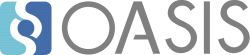 Key Management Interoperability Protocol Specification Version 1.4OASIS StandardThis version:https://docs.oasis-open.org/kmip/spec/v1.4/errata01/os/kmip-spec-v1.4-errata01-os-redlined.docx (Authoritative)https://docs.oasis-open.org/kmip/spec/v1.4/errata01/os/kmip-spec-v1.4-errata01-os-redlined.htmlhttps://docs.oasis-open.org/kmip/spec/v1.4/errata01/os/kmip-spec-v1.4-errata01-os-redlined.pdfPrevious version:http://docs.oasis-open.org/kmip/spec/v1.4/os/kmip-spec-v1.4-os.docx (Authoritative)http://docs.oasis-open.org/kmip/spec/v1.4/os/kmip-spec-v1.4-os.htmlhttp://docs.oasis-open.org/kmip/spec/v1.4/os/kmip-spec-v1.4-os.pdfLatest version:https://docs.oasis-open.org/kmip/spec/v1.4/kmip-spec-v1.4.docx (Authoritative)https://docs.oasis-open.org/kmip/spec/v1.4/kmip-spec-v1.4.htmlhttps://docs.oasis-open.org/kmip/spec/v1.4/kmip-spec-v1.4.pdfTechnical Committee:OASIS Key Management Interoperability Protocol (KMIP) TCChairs:Judith Furlong (Judith.Furlong@dell.com), DellTony Cox (tony.cox@cryptsoft.com), Cryptsoft Pty Ltd.Editor:Tony Cox (tony.cox@cryptsoft.com), Cryptsoft Pty Ltd.Additional artifacts:This prose specification is one component of a Work Product that also includes:Key Management Interoperability Protocol Specification Version 1.4 Errata 01. Edited by Tony Cox. 18 July 2019. OASIS Approved Errata. https://docs.oasis-open.org/kmip/spec/v1.4/errata01/os/kmip-spec-v1.4-errata01-os.html.Related work:This specification replaces or supersedes:Key Management Interoperability Protocol Specification Version 1.0. Edited by Robert Haas and Indra Fitzgerald. 01 October 2010. OASIS Standard. http://docs.oasis-open.org/kmip/spec/v1.0/os/kmip-spec-1.0-os.html.Key Management Interoperability Protocol Specification Version 1.1. Edited by Robert Haas and Indra Fitzgerald. 24 January 2013. OASIS Standard. http://docs.oasis-open.org/kmip/spec/v1.1/os/kmip-spec-v1.1-os.html.Key Management Interoperability Protocol Specification Version 1.2. Edited by Kiran Thota and Kelley Burgin. 19 May 2015. OASIS Standard. http://docs.oasis-open.org/kmip/spec/v1.2/os/kmip-spec-v1.2-os.html.Key Management Interoperability Protocol Specification Version 1.3. Edited by Kiran Thota and Tony Cox. 27 December 2016. OASIS Standard. http://docs.oasis-open.org/kmip/spec/v1.3/os/kmip-spec-v1.3-os.html.Key Management Interoperability Protocol Specification Version 1.4. Edited by Tony Cox. 22 November 2017. OASIS Standard. http://docs.oasis-open.org/kmip/spec/v1.4/os/kmip-spec-v1.4-os.html.This specification is related to:Key Management Interoperability Protocol Profiles Version 1.4. Edited by Tim Hudson and Robert Lockhart. Latest version: http://docs.oasis-open.org/kmip/profiles/v1.4/kmip-profiles-v1.4.html.Key Management Interoperability Protocol Test Cases Version 1.4. Edited by Tim Hudson and Mark Joseph. Latest version: http://docs.oasis-open.org/kmip/testcases/v1.4/kmip-testcases-v1.4.html.Key Management Interoperability Protocol Usage Guide Version 1.4. Edited by Judith Furlong. Latest version: http://docs.oasis-open.org/kmip/ug/v1.4/kmip-ug-v1.4.html.Abstract:This document is intended for developers and architects who wish to design systems and applications that interoperate using the Key Management Interoperability Protocol Specification.Status:This document was last revised or approved by the Members of OASIS on the above date. The level of approval is also listed above. Check the “Latest version” location noted above for possible later revisions of this document. Any other numbered Versions and other technical work produced by the Technical Committee (TC) are listed at https://www.oasis-open.org/committees/tc_home.php?wg_abbrev=kmip#technical.TC members should send comments on this specification to the TC’s email list. Others should send comments to the TC’s public comment list, after subscribing to it by following the instructions at the “Send A Comment” button on the TC’s web page at https://www.oasis-open.org/committees/kmip/.This specification is provided under the RF on RAND Terms Mode of the OASIS IPR Policy, the mode chosen when the Technical Committee was established. For information on whether any patents have been disclosed that may be essential to implementing this specification, and any offers of patent licensing terms, please refer to the Intellectual Property Rights section of the TC’s web page (https://www.oasis-open.org/committees/kmip/ipr.php).Note that any machine-readable content (Computer Language Definitions) declared Normative for this Work Product is provided in separate plain text files. In the event of a discrepancy between any such plain text file and display content in the Work Product's prose narrative document(s), the content in the separate plain text file prevails.Citation format:When referencing this specification the following citation format should be used:[kmip-spec-v1.4]Key Management Interoperability Protocol Specification Version 1.4 Plus Errata 01. Edited by Tony Cox. 18 July 2019. OASIS Standard incorporating Approved Errata. https://docs.oasis-open.org/kmip/spec/v1.4/errata01/os/kmip-spec-v1.4-errata01-os-redlined.html. Latest version: https://docs.oasis-open.org/kmip/spec/v1.4/kmip-spec-v1.4.html.NoticesCopyright © OASIS Open 2019. All Rights Reserved.All capitalized terms in the following text have the meanings assigned to them in the OASIS Intellectual Property Rights Policy (the "OASIS IPR Policy"). The full Policy may be found at the OASIS website.This document and translations of it may be copied and furnished to others, and derivative works that comment on or otherwise explain it or assist in its implementation may be prepared, copied, published, and distributed, in whole or in part, without restriction of any kind, provided that the above copyright notice and this section are included on all such copies and derivative works. However, this document itself may not be modified in any way, including by removing the copyright notice or references to OASIS, except as needed for the purpose of developing any document or deliverable produced by an OASIS Technical Committee (in which case the rules applicable to copyrights, as set forth in the OASIS IPR Policy, must be followed) or as required to translate it into languages other than English.The limited permissions granted above are perpetual and will not be revoked by OASIS or its successors or assigns.This document and the information contained herein is provided on an "AS IS" basis and OASIS DISCLAIMS ALL WARRANTIES, EXPRESS OR IMPLIED, INCLUDING BUT NOT LIMITED TO ANY WARRANTY THAT THE USE OF THE INFORMATION HEREIN WILL NOT INFRINGE ANY OWNERSHIP RIGHTS OR ANY IMPLIED WARRANTIES OF MERCHANTABILITY OR FITNESS FOR A PARTICULAR PURPOSE.OASIS requests that any OASIS Party or any other party that believes it has patent claims that would necessarily be infringed by implementations of this OASIS Committee Specification or OASIS Standard, to notify OASIS TC Administrator and provide an indication of its willingness to grant patent licenses to such patent claims in a manner consistent with the IPR Mode of the OASIS Technical Committee that produced this specification.OASIS invites any party to contact the OASIS TC Administrator if it is aware of a claim of ownership of any patent claims that would necessarily be infringed by implementations of this specification by a patent holder that is not willing to provide a license to such patent claims in a manner consistent with the IPR Mode of the OASIS Technical Committee that produced this specification. OASIS may include such claims on its website, but disclaims any obligation to do so.OASIS takes no position regarding the validity or scope of any intellectual property or other rights that might be claimed to pertain to the implementation or use of the technology described in this document or the extent to which any license under such rights might or might not be available; neither does it represent that it has made any effort to identify any such rights. Information on OASIS' procedures with respect to rights in any document or deliverable produced by an OASIS Technical Committee can be found on the OASIS website. Copies of claims of rights made available for publication and any assurances of licenses to be made available, or the result of an attempt made to obtain a general license or permission for the use of such proprietary rights by implementers or users of this OASIS Committee Specification or OASIS Standard, can be obtained from the OASIS TC Administrator. OASIS makes no representation that any information or list of intellectual property rights will at any time be complete, or that any claims in such list are, in fact, Essential Claims.The name "OASIS" is a trademark of OASIS, the owner and developer of this specification, and should be used only to refer to the organization and its official outputs. OASIS welcomes reference to, and implementation and use of, specifications, while reserving the right to enforce its marks against misleading uses. Please see https://www.oasis-open.org/policies-guidelines/trademark for above guidance.Table of Contents1	Introduction	111.0 IPR Policy	111.1 Terminology	111.2 Normative References	141.3 Non-Normative References	172	Objects	192.1 Base Objects	192.1.1 Attribute	192.1.2 Credential	202.1.3 Key Block	212.1.4 Key Value	222.1.5 Key Wrapping Data	232.1.6 Key Wrapping Specification	252.1.7 Transparent Key Structures	262.1.7.1 Transparent Symmetric Key	272.1.7.2 Transparent DSA Private Key	272.1.7.3 Transparent DSA Public Key	282.1.7.4 Transparent RSA Private Key	282.1.7.5 Transparent RSA Public Key	292.1.7.6 Transparent DH Private Key	292.1.7.7 Transparent DH Public Key	292.1.7.8 Transparent ECDSA Private Key	292.1.7.9 Transparent ECDSA Public Key	302.1.7.10 Transparent ECDH Private Key	302.1.7.11 Transparent ECDH Public Key	302.1.7.12 Transparent ECMQV Private Key	312.1.7.13 Transparent ECMQV Public Key	312.1.7.14 Transparent EC Private Key	312.1.7.15 Transparent EC Public Key	322.1.8 Template-Attribute Structures	322.1.9 Extension Information	322.1.10 Data	332.1.11 Data Length	332.1.12 Signature Data	332.1.13 MAC Data	332.1.14 Nonce	332.1.15 Correlation Value	332.1.16 Init Indicator	342.1.17 Final Indicator	342.1.18 RNG Parameters	352.1.19 Profile Information	352.1.20 Validation Information	362.1.21 Capability Information	362.1.22 Authenticated Encryption Additional Data	372.1.23 Authenticated Encryption Tag	372.2 Managed Objects	372.2.1 Certificate	382.2.2 Symmetric Key	382.2.3 Public Key	382.2.4 Private Key	382.2.5 Split Key	382.2.6 Template	402.2.7 Secret Data	402.2.8 Opaque Object	402.2.9 PGP Key	413	Attributes	423.1 Unique Identifier	433.2 Name	443.3 Object Type	443.4 Cryptographic Algorithm	453.5 Cryptographic Length	453.6 Cryptographic Parameters	463.7 Cryptographic Domain Parameters	493.8 Certificate Type	493.9 Certificate Length	503.10 X.509 Certificate Identifier	503.11 X.509 Certificate Subject	513.12 X.509 Certificate Issuer	523.13 Certificate Identifier	523.14 Certificate Subject	533.15 Certificate Issuer	543.16 Digital Signature Algorithm	543.17 Digest	553.18 Operation Policy Name	563.18.1 Operations outside of operation policy control	573.18.2 Default Operation Policy	573.18.2.1 Default Operation Policy for Secret Objects	573.18.2.2 Default Operation Policy for Certificates and Public Key Objects	583.18.2.3 Default Operation Policy for Template Objects	593.19 Cryptographic Usage Mask	603.20 Lease Time	613.21 Usage Limits	623.22 State	633.23 Initial Date	653.24 Activation Date	653.25 Process Start Date	663.26 Protect Stop Date	673.27 Deactivation Date	683.28 Destroy Date	683.29 Compromise Occurrence Date	693.30 Compromise Date	693.31 Revocation Reason	703.32 Archive Date	703.33 Object Group	713.34 Fresh	713.35 Link	723.36 Application Specific Information	733.37 Contact Information	743.38 Last Change Date	743.39 Custom Attribute	753.40 Alternative Name	763.41 Key Value Present	763.42 Key Value Location	773.43 Original Creation Date	773.44 Random Number Generator	783.45 PKCS#12 Friendly Name	793.46 Description	793.47 Comment	803.48 Sensitive	803.49 Always Sensitive	813.50 Extractable	813.51 Never Extractable	824	Client-to-Server Operations	834.1 Create	844.2 Create Key Pair	854.3 Register	884.4 Re-key	904.5 Re-key Key Pair	924.6 Derive Key	964.7 Certify	994.8 Re-certify	1004.9 Locate	1024.10 Check	1044.11 Get	1064.12 Get Attributes	1074.13 Get Attribute List	1084.14 Add Attribute	1084.15 Modify Attribute	1094.16 Delete Attribute	1094.17 Obtain Lease	1104.18 Get Usage Allocation	1114.19 Activate	1124.20 Revoke	1124.21 Destroy	1134.22 Archive	1134.23 Recover	1144.24 Validate	1144.25 Query	1154.26 Discover Versions	1174.27 Cancel	1184.28 Poll	1194.29 Encrypt	1194.30 Decrypt	1214.31 Sign	1234.32 Signature Verify	1254.33 MAC	1274.34 MAC Verify	1294.35 RNG Retrieve	1304.36 RNG Seed	1304.37 Hash	1314.38 Create Split Key	1324.39 Join Split Key	1334.40 Export	1344.41 Import	1345	Server-to-Client Operations	1365.1 Notify	1365.2 Put	1365.3 Query	1376	Message Contents	1416.1 Protocol Version	1416.2 Operation	1416.3 Maximum Response Size	1416.4 Unique Batch Item ID	1416.5 Time Stamp	1426.6 Authentication	1426.7 Asynchronous Indicator	1426.8 Asynchronous Correlation Value	1426.9 Result Status	1436.10 Result Reason	1436.11 Result Message	1446.12 Batch Order Option	1446.13 Batch Error Continuation Option	1446.14 Batch Count	1456.15 Batch Item	1456.16 Message Extension	1456.17 Attestation Capable Indicator	1466.18 Client Correlation Value	1466.19 Server Correlation Value	1467	Message Format	1477.1 Message Structure	1477.2 Operations	1478	Authentication	1509	Message Encoding	1519.1 TTLV Encoding	1519.1.1 TTLV Encoding Fields	1519.1.1.1 Item Tag	1519.1.1.2 Item Type	1519.1.1.3 Item Length	1529.1.1.4 Item Value	1529.1.2 Examples	1539.1.3 Defined Values	1549.1.3.1 Tags	1549.1.3.2 Enumerations	1629.1.3.2.1 Credential Type Enumeration	1629.1.3.2.2 Key Compression Type Enumeration	1639.1.3.2.3 Key Format Type Enumeration	1639.1.3.2.4 Wrapping Method Enumeration	1649.1.3.2.5 Recommended Curve Enumeration	1649.1.3.2.6 Certificate Type Enumeration	1669.1.3.2.7 Digital Signature Algorithm Enumeration	1679.1.3.2.8 Split Key Method Enumeration	1689.1.3.2.9 Secret Data Type Enumeration	1689.1.3.2.10 Opaque Data Type Enumeration	1689.1.3.2.11 Name Type Enumeration	1689.1.3.2.12 Object Type Enumeration	1699.1.3.2.13 Cryptographic Algorithm Enumeration	1709.1.3.2.14 Block Cipher Mode Enumeration	1719.1.3.2.15 Padding Method Enumeration	1729.1.3.2.16 Hashing Algorithm Enumeration	1729.1.3.2.17 Key Role Type Enumeration	1739.1.3.2.18 State Enumeration	1749.1.3.2.19 Revocation Reason Code Enumeration	1749.1.3.2.20 Link Type Enumeration	1749.1.3.2.21 Derivation Method Enumeration	1759.1.3.2.22 Certificate Request Type Enumeration	1759.1.3.2.23 Validity Indicator Enumeration	1769.1.3.2.24 Query Function Enumeration	1769.1.3.2.25 Cancellation Result Enumeration	1769.1.3.2.26 Put Function Enumeration	1779.1.3.2.27 Operation Enumeration	1789.1.3.2.28 Result Status Enumeration	1799.1.3.2.29 Result Reason Enumeration	1809.1.3.2.30 Batch Error Continuation Option Enumeration	1819.1.3.2.31 Usage Limits Unit Enumeration	1819.1.3.2.32 Encoding Option Enumeration	1819.1.3.2.33 Object Group Member Enumeration	1819.1.3.2.34 Alternative Name Type Enumeration	1819.1.3.2.35 Key Value Location Type Enumeration	1829.1.3.2.36 Attestation Type Enumeration	1829.1.3.2.37 RNG Algorithm Enumeration	1829.1.3.2.38 DRBG Algorithm Enumeration	1839.1.3.2.39 FIPS186 Variation Enumeration	1839.1.3.2.40 Validation Authority Type Enumeration	1839.1.3.2.41 Validation Type Enumeration	1849.1.3.2.42 Profile Name Enumeration	1849.1.3.2.43 Unwrap Mode Enumeration	1889.1.3.2.44 Destroy Action Enumeration	1909.1.3.2.45 Shredding Algorithm Enumeration	1909.1.3.2.46 RNG Mode Enumeration	1909.1.3.2.47 Client Registration Method Enumeration	1909.1.3.2.48 Key Wrap Type Enumeration	1909.1.3.2.49 Mask Generator Enumeration	1919.1.3.3 Bit Masks	1919.1.3.3.1 Cryptographic Usage Mask	1919.1.3.3.2 Storage Status Mask	19210	Transport	19311	Error Handling	19411.1 General	19411.2 Create	19611.3 Create Key Pair	19711.4 Register	19811.5 Re-key	19911.6 Re-key Key Pair	20011.7 Derive Key	20111.8 Certify	20211.9 Re-certify	20211.10 Locate	20311.11 Check	20311.12 Get	20411.13 Get Attributes	20511.14 Get Attribute List	20511.15 Add Attribute	20511.16 Modify Attribute	20611.17 Delete Attribute	20611.18 Obtain Lease	20611.19 Get Usage Allocation	20711.20 Activate	20711.21 Revoke	20711.22 Destroy	20811.23 Archive	20811.24 Recover	20811.25 Validate	20811.26 Query	20811.27 Discover Versions	20811.28 Cancel	20911.29 Poll	20911.30 Encrypt	20911.31 Decrypt	20911.32 Sign	21011.33 Signature Verify	21011.34 MAC	21111.35 MAC Verify	21111.36 RNG Retrieve	21111.37 RNG Seed	21111.38 HASH	21211.39 Create Split Key	21211.40 Join Split Key	21311.41 Export	21411.42 Import	21511.43 Batch Items	21512	KMIP Server and Client Implementation Conformance	21712.1 KMIP Server Implementation Conformance	21712.2 KMIP Client Implementation Conformance	217Appendix A. Acknowledgments	218Appendix B. Attribute Cross-Reference	219Appendix C. Tag Cross-Reference	221Appendix D. Operations and Object Cross-Reference	227Appendix E. Acronyms	229Appendix F. List of Figures and Tables	233Appendix G. Revision History	242IntroductionThis document is intended as a specification of the protocol used for the communication between clients and servers to perform certain management operations on objects stored and maintained by a key management system. These objects are referred to as Managed Objects in this specification. They include symmetric and asymmetric cryptographic keys, digital certificates, and templates used to simplify the creation of objects and control their use. Managed Objects are managed with operations that include the ability to generate cryptographic keys, register objects with the key management system, obtain objects from the system, destroy objects from the system, and search for objects maintained by the system. Managed Objects also have associated attributes, which are named values stored by the key management system and are obtained from the system via operations. Certain attributes are added, modified, or deleted by operations.The protocol specified in this document includes several certificate-related functions for which there are a number of existing protocols – namely Validate (e.g., SCVP or XKMS), Certify (e.g., CMP [RFC4210], CMC [RFC5272][RFC6402], SCEP) and Re-certify (e.g., CMP [RFC4210], CMC [RFC5272][RFC6402], SCEP). The protocol does not attempt to define a comprehensive certificate management protocol, such as would be needed for a certification authority. However, it does include functions that are needed to allow a key server to provide a proxy for certificate management functions.In addition to the normative definitions for managed objects, operations and attributes, this specification also includes normative definitions for the following aspects of the protocol:•	The expected behavior of the server and client as a result of operations,•	Message contents and formats,•	Message encoding (including enumerations), and•	Error handling.This specification is complemented by several other documents. The KMIP Usage Guide[KMIP-UG] provides illustrative information on using the protocol. The KMIP Profiles Specification [KMIP-Prof] provides a selected set of base level conformance profiles and authentication suites; additional KMIP Profiles define specific sets of KMIP functionality for conformance purposes. The KMIP Test Specification [KMIP-TC] provides samples of protocol messages corresponding to a set of defined test cases. This specification defines the KMIP protocol version major 1 and minor 2 (see 6.1).IPR PolicyThis specification is provided under the RF on RAND Terms Mode of the OASIS IPR Policy, the mode chosen when the Technical Committee was established.For information on whether any patents have been disclosed that may be essential to implementing this specification, and any offers of patent licensing terms, please refer to the Intellectual Property Rights section of the TC’s web page (https://www.oasis-open.org/committees/kmip/ipr.php).TerminologyThe key words “MUST”, “MUST NOT”, “REQUIRED”, “SHALL”, “SHALL NOT”, “SHOULD”, “SHOULD NOT”, “RECOMMENDED”, “MAY”, and “OPTIONAL” in this document are to be interpreted as described in [RFC2119].For acronyms used in this document, see Appendix E. For definitions not found in this document, see [SP800-57-1].Table : TerminologyNormative References[CHACHA]	D. J. Bernstein. ChaCha, a variant of Salsa20. https://cr.yp.to/chacha/chacha-20080128.pdf[ECC-Brainpool]	ECC Brainpool Standard Curves and Curve Generation v. 1.0.19.10.2005, http://www.ecc-brainpool.org/download/Domain-parameters.pdf.[FIPS180-4]	Secure Hash Standard (SHS), FIPS PUB 186-4, March 2012, http://csrc.nist.gov/publications/fips/fips18-4/fips-180-4.pdf.[FIPS186-4]	Digital Signature Standard (DSS), FIPS PUB 186-4, July 2013, http://nvlpubs.nist.gov/nistpubs/FIPS/NIST.FIPS.186-4.pdf.[FIPS197]	Advanced Encryption Standard, FIPS PUB 197, November 2001, http://csrc.nist.gov/publications/fips/fips197/fips-197.pdf.[FIPS198-1]	The Keyed-Hash Message Authentication Code (HMAC), FIPS PUB 198-1, July 2008, http://csrc.nist.gov/publications/fips/fips198-1/FIPS-198-1_final.pdf.[FIPS202]	SHA-3 Standard: Permutation-Based Hash and Extendable-Output Functions, August 2015. http://nvlpubs.nist.gov/nistpubs/FIPS/NIST.FIPS.202.pdf[IEEE1003-1]	IEEE Std 1003.1, Standard for information technology - portable operating system interface (POSIX). Shell and utilities, 2004.[ISO16609]	ISO, Banking -- Requirements for message authentication using symmetric techniques, ISO 16609, 2012.[ISO9797-1]	ISO/IEC, Information technology -- Security techniques -- Message Authentication Codes (MACs) -- Part 1: Mechanisms using a block cipher, ISO/IEC 9797-1, 2011.[KMIP-Prof]	Key Management Interoperability Protocol Profiles Version 1.4. Edited by Tim Hudson and Robert Lockhart. Latest version: http://docs.oasis-open.org/kmip/profiles/v1.4/kmip-profiles-v1.4.html.[PKCS#1]	RSA Laboratories, PKCS #1 v2.1: RSA Cryptography Standard, June 14, 2002, http://www.preserveitall.org/emc-plus/rsa-labs/standards-initiatives/pkcs-rsa-cryptography-standard.htm.[PKCS#5]	RSA Laboratories, PKCS #5 v2.1: Password-Based Cryptography Standard, October 5, 2006, http://www.preserveitall.org/emc-plus/rsa-labs/standards-initiatives/pkcs-5-password-based-cryptography-standard.htm. [PKCS#8]	RSA Laboratories, PKCS#8 v1.2: Private-Key Information Syntax Standard, November 1, 1993, http://www.preserveitall.org/emc-plus/rsa-labs/standards-initiatives/pkcs-8-private-key-information-syntax-stand.htm.[PKCS#10]	RSA Laboratories, PKCS #10 v1.7: Certification Request Syntax Standard, May 26, 2000, http://www.preserveitall.org/emc-plus/rsa-labs/standards-initiatives/pkcs10-certification-request-syntax-standard.htm.[POLY1305]	Daniel J. Bernstein. The Poly1305-AES Message-Authentication Code. In Henri Gilbert and Helena Handschuh, editors, Fast Software Encryption: 12th International Workshop, FSE 2005, Paris, France, February 21-23, 2005, Revised Selected Papers, volume 3557 of Lecture Notes in Computer Science, pages 32–49. Springer, 2005. [RFC1319]	B. Kaliski, The MD2 Message-Digest Algorithm, IETF RFC 1319, Apr 1992, http://www.ietf.org/rfc/rfc1319.txt.[RFC1320]	R. Rivest, The MD4 Message-Digest Algorithm, IETF RFC 1320, April 1992, http://www.ietf.org/rfc/rfc1320.txt.[RFC1321]	R. Rivest, The MD5 Message-Digest Algorithm, IETF RFC 1321, April 1992, http://www.ietf.org/rfc/rfc1321.txt.[RFC1421]	J. Linn, Privacy Enhancement for Internet Electronic Mail: Part I: Message Encryption and Authentication Procedures, IETF RFC 1421, February 1993, http://www.ietf.org/rfc/rfc1421.txt.[RFC1424]	B. Kaliski, Privacy Enhancement for Internet Electronic Mail: Part IV: Key Certification and Related Services, IETF RFC 1424, Feb 1993, http://www.ietf.org/rfc/rfc1424.txt.[RFC2104]	H. Krawczyk, M. Bellare, R. Canetti, HMAC: Keyed-Hashing for Message Authentication, IETF RFC 2104, February 1997, http://www.ietf.org/rfc/rfc2104.txt.[RFC2119]	Bradner, S., “Key words for use in RFCs to Indicate Requirement Levels”, BCP 14, RFC 2119, March 1997. http://www.ietf.org/rfc/rfc2119.txt.[RFC2898]	B. Kaliski, PKCS #5: Password-Based Cryptography Specification Version 2.0, IETF RFC 2898, September 2000, http://www.ietf.org/rfc/rfc2898.txt.[RFC2986] 	M. Nystrom and B. Kaliski, PKCS #10:  Certification Request Syntax Specification Version 1.7, IETF RFC2986, November 2000, http://www.rfc-editor.org/rfc/rfc2986.txt.[RFC3447]	J. Jonsson, B. Kaliski, Public-Key Cryptography Standards (PKCS) #1: RSA Cryptography Specifications Version 2.1, IETF RFC 3447, Feb 2003, http://www.ietf.org/rfc/rfc3447.txt.[RFC3629]	F. Yergeau, UTF-8, a transformation format of ISO 10646, IETF RFC 3629, November 2003, http://www.ietf.org/rfc/rfc3629.txt.[RFC3686]	R. Housley, Using Advanced Encryption Standard (AES) Counter Mode with IPsec Encapsulating Security Payload (ESP), IETF RFC 3686, January 2004, http://www.ietf.org/rfc/rfc3686.txt. [RFC4210]	C. Adams, S. Farrell, T. Kause and T. Mononen, Internet X.509 Public Key Infrastructure Certificate Management Protocol (CMP), IETF RFC 4210, September 2005, http://www.ietf.org/rfc/rfc4210.txt. [RFC4211]	J. Schaad, Internet X.509 Public Key Infrastructure Certificate Request Message Format (CRMF), IETF RFC 4211, September 2005, http://www.ietf.org/rfc/rfc4211.txt.[RFC4880]	J. Callas, L. Donnerhacke, H. Finney, D. Shaw, and R. Thayer, OpenPGP Message Format, IETF RFC 4880, November 2007, http://www.ietf.org/rfc/rfc4880.txt.[RFC4949]	R. Shirey, Internet Security Glossary, Version 2, IETF RFC 4949, August 2007, http://www.ietf.org/rfc/rfc4949.txt.[RFC5958]	S. Turner, Asymmetric Key Packages, IETF RFC5958, August 2010, https://tools.ietf.org/rfc/rfc5958.txt[RFC5272]	J. Schaad and M. Meyers, Certificate Management over CMS (CMC), IETF RFC 5272, June 2008, http://www.ietf.org/rfc/rfc5272.txt.[RFC5280]	D. Cooper, S. Santesson, S. Farrell, S. Boeyen, R. Housley, W. Polk, Internet X.509 Public Key Infrastructure Certificate, IETF RFC 5280, May 2008, http://www.ietf.org/rfc/rfc5280.txt.[RFC5639]	M. Lochter, J. Merkle, Elliptic Curve Cryptography (ECC) Brainpool Standard Curves and Curve Generation, IETF RFC 5639, March 2010, http://www.ietf.org/rfc/rfc5639.txt.[RFC6402]	J. Schaad, Certificate Management over CMS (CMC) Updates, IETF RFC6402, November 2011, http://www.rfc-editor.org/rfc/rfc6402.txt. [RFC6818]	P. Yee, Updates to the Internet X.509 Public Key Infrastructure Certificate and Certificate Revocation List (CRL) Profile, IETF RFC6818, January 2013, http://www.rfc-editor.org/rfc/rfc6818.txt.[SEC2]	SEC 2: Recommended Elliptic Curve Domain Parameters,http://www.secg.org/SEC2-Ver-1.0.pdf. [SP800-38A]	M. Dworkin, Recommendation for Block Cipher Modes of Operation – Methods and Techniques, NIST Special Publication 800-38A, December 2001, http://nvlpubs.nist.gov/nistpubs/Legacy/SP/nistspecialpublication800-38a.pdf[SP800-38B]	M. Dworkin, Recommendation for Block Cipher Modes of Operation: The CMAC Mode for Authentication, NIST Special Publication 800-38B, May 2005, updated June 2016, http://nvlpubs.nist.gov/nistpubs/Legacy/SP/nistspecialpublication800-38b.pdf[SP800-38C]	M. Dworkin, Recommendation for Block Cipher Modes of Operation: the CCM Mode for Authentication and Confidentiality, NIST Special Publication 800-38C, May 2004, updated July 2007 http://nvlpubs.nist.gov/nistpubs/Legacy/SP/nistspecialpublication800-38c.pdf[SP800-38D]	M. Dworkin, Recommendation for Block Cipher Modes of Operation: Galois/Counter Mode (GCM) and GMAC, NIST Special Publication 800-38D, Nov 2007, http://nvlpubs.nist.gov/nistpubs/Legacy/SP/nistspecialpublication800-38d.pdf.[SP800-38E]	M. Dworkin, Recommendation for Block Cipher Modes of Operation: The XTS-AES Mode for Confidentiality on Block-Oriented Storage Devices, NIST Special Publication 800-38E, January 2010, http://nvlpubs.nist.gov/nistpubs/Legacy/SP/nistspecialpublication800-38e.pdf. [SP800-56A]	E. Barker, L. Chen, A. Roginsky and M. Smid, Recommendation for Pair-Wise Key Establishment Schemes Using Discrete Logarithm Cryptography, NIST Special Publication 800-56A Revision 2, May 2013, http://nvlpubs.nist.gov/nistpubs/SpecialPublications/NIST.SP.800-56Ar2.pdf.[SP800-57-1]	E. Barker, W. Barker, W. Burr, W. Polk, and M. Smid, Recommendations for Key Management - Part 1: General (Revision 3), NIST Special Publication 800-57 Part 1 Revision 3, July 2012, http://csrc.nist.gov/publications/nistpubs/800-57/sp800-57_part1_rev3_general.pdf.[SP800-108]	L. Chen, Recommendation for Key Derivation Using Pseudorandom Functions (Revised), NIST Special Publication 800-108, Oct 2009, http://nvlpubs.nist.gov/nistpubs/Legacy/SP/nistspecialpublication800-108.pdf.[X.509]	International Telecommunication Union (ITU)–T, X.509:  Information technology – Open systems interconnection – The Directory:  Public-key and attribute certificate frameworks, November 2008, http://www.itu.int/rec/recommendation.asp?lang=en&parent=T-REC-X.509-200811-1.[X9.24-1]	ANSI, X9.24 - Retail Financial Services Symmetric Key Management - Part 1: Using Symmetric Techniques, 2009.[X9.31]	ANSI, X9.31: Digital Signatures Using Reversible Public Key Cryptography for the Financial Services Industry (rDSA), September 1998. [X9.42]	ANSI, X9.42: Public Key Cryptography for the Financial Services Industry: Agreement of Symmetric Keys Using Discrete Logarithm Cryptography, 2003.[X9.62]	ANSI, X9.62: Public Key Cryptography for the Financial Services Industry, The Elliptic Curve Digital Signature Algorithm (ECDSA), 2005.[X9.63]	ANSI, X9.63: Public Key Cryptography for the Financial Services Industry, Key Agreement and Key Transport Using Elliptic Curve Cryptography, 2011.[X9.102]	ANSI, X9.102: Symmetric Key Cryptography for the Financial Services Industry - Wrapping of Keys and Associated Data, 2008.[X9 TR-31]	ANSI, X9 TR-31: Interoperable Secure Key Exchange Key Block Specification for Symmetric Algorithms, 2010.Non-Normative References[ISO/IEC 9945-2]	The Open Group, Regular Expressions, The Single UNIX Specification version 2, 1997, ISO/IEC 9945-2:1993, http://www.opengroup.org/onlinepubs/007908799/xbd/re.html. [KMIP-UG]	Key Management Interoperability Protocol Usage Guide Version 1.4. Edited by Judith Furlong. Latest version: http://docs.oasis-open.org/kmip/ug/v1.4/kmip-ug-v1.4.html.[KMIP-TC]	Key Management Interoperability Protocol Test Cases Version 1.4. Edited by Tim Hudson and Mark Joseph. Latest version: http://docs.oasis-open.org/kmip/testcases/v1.4/kmip-testcases-v1.4.html.[RFC6151]	S. Turner and L. Chen, Updated Security Considerations for the MD5 Message-Digest and the HMAC-MD5 Algorithms, IETF RFC6151, March 2011, http://www.rfc-editor.org/rfc/rfc6151.txt. [w1979]	A. Shamir, How to share a secret, Communications of the ACM, vol. 22, no. 11, pp. 612-613, November 1979.[RFC7292]	K. Moriarty, M. Nystrom, S. Parkinson, A. Rusch, M. Scott. PKCS #12: Personal Information Exchange Syntax v1.1, July 2014, https://tools.ietf.org/html/rfc7292 ObjectsThe following subsections describe the objects that are passed between the clients and servers of the key management system. Some of these object types, called Base Objects, are used only in the protocol itself, and are not considered Managed Objects. Key management systems MAY choose to support a subset of the Managed Objects. The object descriptions refer to the primitive data types of which they are composed. These primitive data types are (see Section 9.1.1.4):IntegerLong IntegerBig IntegerEnumeration – choices from a predefined list of values BooleanText String – string of characters representing human-readable textByte String – sequence of unencoded byte values Date-Time – date and time, with a granularity of one secondInterval – a length of time expressed in secondsStructures are composed of ordered lists of primitive data types or sub-structures.Base ObjectsThese objects are used within the messages of the protocol, but are not objects managed by the key management system. They are components of Managed Objects.AttributeAn Attribute object is a structure (see Table 2) used for sending and receiving Managed Object attributes. The Attribute Name is a text-string that is used to identify the attribute. The Attribute Index is an index number assigned by the key management server. The Attribute Index is used to identify the particular instance. Attribute Indices SHALL start with 0. The Attribute Index of an attribute SHALL NOT change when other instances are added or deleted. Single-instance Attributes (attributes which an object MAY only have at most one instance thereof) SHALL have an Attribute Index of 0. The Attribute Value is either a primitive data type or structured object, depending on the attribute.When an Attribute structure is used to specify or return a particular instance of an Attribute and the Attribute Index is not specified it SHALL be assumed to be 0.Table : Attribute Object StructureCredential A Credential is a structure (see Table 3) used for client identification purposes and is not managed by the key management system (e.g., user id/password pairs, Kerberos tokens, etc.). It MAY be used for authentication purposes as indicated in [KMIP-Prof].Table : Credential Object StructureIf the Credential Type in the Credential is Username and Password, then Credential Value is a structure as shown in Table 4. The Username field identifies the client, and the Password field is a secret that authenticates the client.Table : Credential Value Structure for the Username and Password Credential If the Credential Type in the Credential is Device, then Credential Value is a structure as shown in Table 5. One or a combination of the Device Serial Number, Network Identifier, Machine Identifier, and Media Identifier SHALL be unique. Server implementations MAY enforce policies on uniqueness for individual fields.  A shared secret or password MAY also be used to authenticate the client. The client SHALL provide at least one field.Table : Credential Value Structure for the Device CredentialIf the Credential Type in the Credential is Attestation, then Credential Value is a structure as shown in Table 6. The Nonce Value is obtained from the key management server in a Nonce Object. The Attestation Credential Object can contain a measurement from the client or an assertion from a third party if the server is not capable or willing to verify the attestation data from the client. Neither type of attestation data (Attestation Measurement or Attestation Assertion) is necessary to allow the server to accept either. However, the client SHALL provide attestation data in either the Attestation Measurement or Attestation Assertion fields. Table : Credential Value Structure for the Attestation CredentialKey BlockA Key Block object is a structure (see Table 7) used to encapsulate all of the information that is closely associated with a cryptographic key. It contains a Key Value of one of the following Key Format Types:Raw – This is a key that contains only cryptographic key material, encoded as a string of bytes. Opaque – This is an encoded key for which the encoding is unknown to the key management system. It is encoded as a string of bytes.PKCS1 – This is an encoded private key, expressed as a DER-encoded ASN.1 PKCS#1 object.PKCS8 – This is an encoded private key, expressed as a DER-encoded ASN.1 PKCS#8 object, supporting both the RSAPrivateKey syntax and EncryptedPrivateKey.X.509 – This is an encoded object, expressed as a DER-encoded ASN.1 X.509 object.ECPrivateKey – This is an ASN.1 encoded elliptic curve private key.Several Transparent Key types – These are algorithm-specific structures containing defined values for the various key types, as defined in Section 2.1.7.Extensions – These are vendor-specific extensions to allow for proprietary or legacy key formats.The Key Block MAY contain the Key Compression Type, which indicates the format of the elliptic curve public key. By default, the public key is uncompressed.The Key Block also has the Cryptographic Algorithm and the Cryptographic Length of the key contained in the Key Value field. Some example values are:RSA keys are typically 1024, 2048 or 3072 bits in length.3DES keys are typically from 112 to 192 bits (depending upon key length and the presence of parity bits).AES keys are 128, 192 or 256 bits in length.The Key Block SHALL contain a Key Wrapping Data structure if the key in the Key Value field is wrapped (i.e., encrypted, or MACed/signed, or both).Table : Key Block Object StructureKey ValueThe Key Value is used only inside a Key Block and is either a Byte String or a structure (see Table 8):The Key Value structure contains the key material, either as a byte string or as a Transparent Key structure (see Section 2.1.7), and OPTIONAL attribute information that is associated and encapsulated with the key material. This attribute information differs from the attributes associated with Managed Objects, and is obtained via the Get Attributes operation, only by the fact that it is encapsulated with (and possibly wrapped with) the key material itself.The Key Value Byte String is either the wrapped TTLV-encoded (see Section 9.1) Key Value structure, or the wrapped un-encoded value of the Byte String Key Material field.Table : Key Value Object StructureKey Wrapping DataThe Key Block MAY also supply OPTIONAL information about a cryptographic key wrapping mechanism used to wrap the Key Value. This consists of a Key Wrapping Data structure (see Table 9). It is only used inside a Key Block.This structure contains fields for: A Wrapping Method, which indicates the method used to wrap the Key Value.Encryption Key Information, which contains the Unique Identifier (see 3.1) value of the encryption key and associated cryptographic parameters. MAC/Signature Key Information, which contains the Unique Identifier value of the MAC/signature key and associated cryptographic parameters.A MAC/Signature, which contains a MAC or signature of the Key Value.An IV/Counter/Nonce, if REQUIRED by the wrapping method.An Encoding Option, specifying the encoding of the Key Material within the Key Value structure of the Key Block that has been wrapped. If No Encoding is specified, then the Key Value structure SHALL NOT contain any attributes. If wrapping is used, then the whole Key Value structure is wrapped unless otherwise specified by the Wrapping Method. The algorithms used for wrapping are given by the Cryptographic Algorithm attributes of the encryption key and/or MAC/signature key; the block-cipher mode, padding method, and hashing algorithm used for wrapping are given by the Cryptographic Parameters in the Encryption Key Information and/or MAC/Signature Key Information, or, if not present, from the Cryptographic Parameters attribute of the respective key(s). Either the Encryption Key Information or the MAC/Signature Key Information (or both) in the Key Wrapping Data structure SHALL be specified.The following wrapping methods are currently defined:Encrypt only (i.e., encryption using a symmetric key or public key, or authenticated encryption algorithms that use a single key).MAC/sign only (i.e., either MACing the Key Value with a symmetric key, or signing the Key Value with a private key).Encrypt then MAC/sign.MAC/sign then encrypt.TR-31.Extensions.The following encoding options are currently defined:No Encoding (i.e., the wrapped un-encoded value of the Byte String Key Material field in the Key Value structure).TTLV Encoding (i.e., the wrapped TTLV-encoded Key Value structure).Table : Key Wrapping Data Object StructureThe structures of the Encryption Key Information (see Table 10) and the MAC/Signature Key Information (see Table 11) are as follows:Table : Encryption Key Information Object StructureTable : MAC/Signature Key Information Object StructureKey Wrapping SpecificationThis is a separate structure (see Table 12) that is defined for operations that provide the option to return wrapped keys. The Key Wrapping Specification SHALL be included inside the operation request if clients request the server to return a wrapped key. If Cryptographic Parameters are specified in the Encryption Key Information and/or the MAC/Signature Key Information of the Key Wrapping Specification, then the server SHALL verify that they match one of the instances of the Cryptographic Parameters attribute of the corresponding key. If Cryptographic Parameters are omitted, then the server SHALL use the Cryptographic Parameters attribute with the lowest Attribute Index of the corresponding key. If the corresponding key does not have any Cryptographic Parameters attribute, or if no match is found, then an error is returned.This structure contains:A Wrapping Method that indicates the method used to wrap the Key Value.Encryption Key Information with the Unique Identifier value of the encryption key and associated cryptographic parameters. MAC/Signature Key Information with the Unique Identifier value of the MAC/signature key and associated cryptographic parameters.Zero or more Attribute Names to indicate the attributes to be wrapped with the key material.An Encoding Option, specifying the encoding of the Key Value before wrapping. If No Encoding is specified, then the Key Value SHALL NOT contain any attributesTable : Key Wrapping Specification Object StructureTransparent Key StructuresTransparent Key structures describe the necessary parameters to obtain the key material. They are used in the Key Value structure. The mapping to the parameters specified in other standards is shown in Table 13.Table : Parameter mapping.Transparent Symmetric KeyIf the Key Format Type in the Key Block is Transparent Symmetric Key, then Key Material is a structure as shown in Table 14.Table : Key Material Object Structure for Transparent Symmetric KeysTransparent DSA Private KeyIf the Key Format Type in the Key Block is Transparent DSA Private Key, then Key Material is a structure as shown in Table 15.Table : Key Material Object Structure for Transparent DSA Private KeysTransparent DSA Public KeyIf the Key Format Type in the Key Block is Transparent DSA Public Key, then Key Material is a structure as shown in Table 16.Table : Key Material Object Structure for Transparent DSA Public KeysTransparent RSA Private KeyIf the Key Format Type in the Key Block is Transparent RSA Private Key, then Key Material is a structure as shown in Table 17.Table : Key Material Object Structure for Transparent RSA Private KeysOne of the following SHALL be present (refer to [PKCS#1]):Private Exponent,P and Q (the first two prime factors of Modulus), orPrime Exponent P and Prime Exponent Q.Transparent RSA Public KeyIf the Key Format Type in the Key Block is Transparent RSA Public Key, then Key Material is a structure as shown in Table 18.Table : Key Material Object Structure for Transparent RSA Public KeysTransparent DH Private KeyIf the Key Format Type in the Key Block is Transparent DH Private Key, then Key Material is a structure as shown in Table 19.Table : Key Material Object Structure for Transparent DH Private KeysTransparent DH Public KeyIf the Key Format Type in the Key Block is Transparent DH Public Key, then Key Material is a structure as shown in Table 20.Table : Key Material Object Structure for Transparent DH Public KeysTransparent ECDSA Private KeyThe Transparent ECDSA Private Key structure is deprecated as of version 1.3 of this specification and MAY be removed from subsequent versions of the specification. The Transparent EC Private Key structure SHOULD be used as a replacement.If the Key Format Type in the Key Block is Transparent ECDSA Private Key, then Key Material is a structure as shown in Table 21.Table : Key Material Object Structure for Transparent ECDSA Private KeysTransparent ECDSA Public KeyThe Transparent ECDSA Public Key structure is deprecated as of version 1.3 of this specification and MAY be removed from subsequent versions of the specification. The Transparent EC Public Key structure SHOULD be used as a replacement.If the Key Format Type in the Key Block is Transparent ECDSA Public Key, then Key Material is a structure as shown in Table 22.Table : Key Material Object Structure for Transparent ECDSA Public KeysTransparent ECDH Private KeyThe Transparent ECDH Private Key structure is deprecated as of version 1.3 of this specification and MAY be removed from subsequent versions of the specification. The Transparent EC Private Key structure SHOULD be used as a replacement.If the Key Format Type in the Key Block is Transparent ECDH Private Key, then Key Material is a structure as shown in Table 23.Table : Key Material Object Structure for Transparent ECDH Private KeysTransparent ECDH Public KeyThe Transparent ECDH Public Key structure is deprecated as of version 1.3 of this specification and MAY be removed from subsequent versions of the specification. The Transparent EC Public Key structure SHOULD be used as a replacement.If the Key Format Type in the Key Block is Transparent ECDH Public Key, then Key Material is a structure as shown in Table 24.Table : Key Material Object Structure for Transparent ECDH Public KeysTransparent ECMQV Private KeyThe Transparent ECMQV Private Key structure is deprecated as of version 1.3 of this specification and MAY be removed from subsequent versions of the specification. The Transparent EC Private Key structure SHOULD be used as a replacement.If the Key Format Type in the Key Block is Transparent ECMQV Private Key, then Key Material is a structure as shown in Table 25.Table : Key Material Object Structure for Transparent ECMQV Private KeysTransparent ECMQV Public KeyThe Transparent ECMQV Public Key structure is deprecated as of version 1.3 of this specification and MAY be removed from subsequent versions of the specification. The Transparent EC Public Key structure SHOULD be used as a replacement.If the Key Format Type in the Key Block is Transparent ECMQV Public Key, then Key Material is a structure as shown in Table 26.Table : Key Material Object Structure for Transparent ECMQV Public KeysTransparent EC Private KeyIf the Key Format Type in the Key Block is Transparent EC Private Key, then Key Material is a structure as shown in Table 27.Table : Key Material Object Structure for Transparent EC Private KeysTransparent EC Public KeyIf the Key Format Type in the Key Block is Transparent EC Public Key, then Key Material is a structure as shown in Table 28.Table : Key Material Object Structure for Transparent EC Public KeysTemplate-Attribute StructuresThe Template Managed Object is deprecated as of version 1.3 of this specification and MAY be removed from subsequent versions of the specification. Individual Attributes SHOULD be used in operations which currently support use of a Name within a Template-Attribute to reference a Template.These structures are used in various operations to provide the desired attribute values and/or template names in the request and to return the actual attribute values in the response.The Template-Attribute, Common Template-Attribute, Private Key Template-Attribute, and Public Key Template-Attribute structures are defined identically as follows:Table : Template-Attribute Object StructureName is the Name attribute of the Template object defined in Section 2.2.6. Extension InformationAn Extension Information object is a structure (see Table 30) describing Objects with Item Tag values in the Extensions range. The Extension Name is a Text String that is used to name the Object (first column of Table 288). The Extension Tag is the Item Tag Value of the Object (see Table 288). The Extension Type is the Item Type Value of the Object (see Table 286).Table : Extension Information StructureDataThe Data object is used in requests and responses in cryptographic operations that pass data between the client and the server. Table : Data StructureData LengthThe Data Length is used in requests in cryptographic operations to indicate the amount of data expected in a response.Table : Data Length StructureSignature DataThe Signature Data is used in requests and responses in cryptographic operations that pass signature data between the client and the server. Table : Signature Data StructureMAC DataThe MAC Data is used in requests and responses in cryptographic operations that pass MAC data between the client and the server. Table : MAC Data StructureNonceA Nonce object is a structure (see Table 35) used by the server to send a random value to the client. The Nonce Identifier is assigned by the server and used to identify the Nonce object. The Nonce Value consists of the random data created by the server.Table : Nonce StructureCorrelation ValueThe Correlation Value is used in requests and responses in cryptographic operations that support multi-part (streaming) operations. This is generated by the server and returned in the first response to an operation that is being performed across multiple requests. Note: the server decides which operations are supported for multi-part usage. A server-generated correlation value SHALL be specified in any subsequent cryptographic operations that pertain to the original operation.Table : Correlation Value StructureInit IndicatorThe Init Indicator is used in requests in cryptographic operations that support multi-part (streaming) operations. This is provided in the first request with a value of True to an operation that is being performed across multiple requests. Table : Init Indicator StructureFinal IndicatorThe Final Indicator is used in requests in cryptographic operations that support multi-part (streaming) operations. This is provided in the final (last) request with a value of True to an operation that is being performed across multiple requests. Table : Final Indicator StructureRNG ParametersThe RNG Parameters base object is a structure that contains a mandatory RNG Algorithm and a set of OPTIONAL fields that describe a Random Number Generator. Specific fields pertain only to certain types of RNGs. The RNG Algorithm SHALL be specified and if the algorithm implemented is unknown or the implementation does not want to provide the specific details of the RNG Algorithm then the Unspecified enumeration SHALL be used. If the cryptographic building blocks used within the RNG are known they MAY be specified in combination of the remaining fields within the RNG Parameters structure.Table : RNG Parameters StructureProfile InformationThe Profile Information base object is a structure that contains details of the supported profiles. Specific fields MAY pertain only to certain types of profiles.Table : Profile Information StructureValidation InformationThe Validation Information base object is a structure that contains details of a formal validation. Specific fields MAY pertain only to certain types of validations.Table : Validation Information StructureThe Validation Authority along with the Validation Version Major, Validation Type and Validation Level SHALL be provided to uniquely identify a validation for a given validation authority. If the Validation Certificate URI is not provided the server SHOULD include a Validation Vendor URI from which information related to the validation is available.The Validation Authority Country is the two letter ISO country code.Capability InformationThe Capability Information base object is a structure that contains details of the supported capabilities.Table : Capability Information StructureAuthenticated Encryption Additional DataThe Authenticated Encryption Additional Data object is used in authenticated encryption and decryption operations that require the optional additional data to be provided by the client. Table  Authenticated Encryption Additional DataAuthenticated Encryption TagThe Authenticated Encryption Tag object is used to validate the integrity of the data encrypted and decrypted in Authenticated Encryption modes. It is an output from the encryption process and an input to the decryption process. See [SP800-38D].Table  Authenticated Encryption TagManaged ObjectsManaged Objects are objects that are the subjects of key management operations, which are described in Sections 4 and 5. Managed Cryptographic Objects are the subset of Managed Objects that contain cryptographic material.CertificateA Managed Cryptographic Object that is a digital certificate. It is a DER-encoded X.509 public key certificate. The PGP certificate type is deprecated as of version 1.2 of this specification and MAY be removed from subsequent versions of the specification. The PGP Key object (see section 2.2.9) SHOULD be used instead.Table : Certificate Object StructureSymmetric KeyA Managed Cryptographic Object that is a symmetric key.Table : Symmetric Key Object StructurePublic KeyA Managed Cryptographic Object that is the public portion of an asymmetric key pair. This is only a public key, not a certificate.Table : Public Key Object StructurePrivate KeyA Managed Cryptographic Object that is the private portion of an asymmetric key pair.Table : Private Key Object StructureSplit KeyA Managed Cryptographic Object that is a Split Key. A split key is a secret, usually a symmetric key or a private key that has been split into a number of parts, each of which MAY then be distributed to several key holders, for additional security. The Split Key Parts field indicates the total number of parts, and the Split Key Threshold field indicates the minimum number of parts needed to reconstruct the entire key. The Key Part Identifier indicates which key part is contained in the cryptographic object, and SHALL be at least 1 and SHALL be less than or equal to Split Key Parts.Table : Split Key Object StructureThere are three Split Key Methods for secret sharing: the first one is based on XOR, and the other two are based on polynomial secret sharing, according to [w1979]. Let L be the minimum number of bits needed to represent all values of the secret.When the Split Key Method is XOR, then the Key Material in the Key Value of the Key Block is of length L bits. The number of split keys is Split Key Parts (identical to Split Key Threshold), and the secret is reconstructed by XORing all of the parts.When the Split Key Method is Polynomial Sharing Prime Field, then secret sharing is performed in the field GF(Prime Field Size), represented as integers, where Prime Field Size is a prime bigger than 2L.When the Split Key Method is Polynomial Sharing GF(216), then secret sharing is performed in the field GF(216). The Key Material in the Key Value of the Key Block is a bit string of length L, and when L is bigger than 216, then secret sharing is applied piecewise in pieces of 16 bits each. The Key Material in the Key Value of the Key Block is the concatenation of the corresponding shares of all pieces of the secret.Secret sharing is performed in the field GF(216), which is represented as an algebraic extension of GF(28):GF(216) ≈ GF(28) [y]/(y2+y+m),    where m is defined later.An element of this field then consists of a linear combination uy + v, where u and v are elements of the smaller field GF(28).The representation of field elements and the notation in this section rely on [FIPS197], Sections 3 and 4. The field GF(28) is as described in [FIPS197],GF(28) ≈ GF(2) [x]/(x8+x4+x3+x+1).An element of GF(28) is represented as a byte. Addition and subtraction in GF(28) is performed as a bit-wise XOR of the bytes. Multiplication and inversion are more complex (see [FIPS197] Section 4.1 and 4.2 for details).An element of GF(216) is represented as a pair of bytes (u, v). The element m is given bym = x5+x4+x3+x,which is represented by the byte 0x3A (or {3A} in notation according to [FIPS197]).Addition and subtraction in GF(216) both correspond to simply XORing the bytes. The product of two elements ry + s and uy + v  is given by(ry + s) (uy + v) = ((r + s)(u + v) + sv)y  + (ru + svm).The inverse of an element uy + v is given by(uy + v)-1 = ud-1y + (u + v)d-1,  where  d = (u + v)v + mu2.TemplateThe Template Managed Object is deprecated as of version 1.3 of this specification and MAY be removed from subsequent versions of the specification. Individual Attributes SHOULD be used in operations which currently support use of a Template.A Template is a named Managed Object containing the client-settable attributes of a Managed Cryptographic Object. A Template is used to specify the attributes of a new Managed Cryptographic Object in various operations. Attributes associated with a Managed Object MAY also be specified in the Template-Attribute structures in the operations in Section 4.Attributes specified in a Template apply to any object created that reference the Template by name using the Name object in any of the Template-Attribute structures in Section 2.1.7.14.The name of a Template (as it is for any Managed Object) is specified as an Attribute in the Template-Attribute structure in the Register operation where the Attribute Name is "Name" and the Attribute Value is the name of the Template Managed Object.Table : Template Object StructureSecret DataA Managed Cryptographic Object containing a shared secret value that is not a key or certificate (e.g., a password). The Key Block of the Secret Data object contains a Key Value of the Secret Data Type. The Key Value MAY be wrapped.Table : Secret Data Object StructureOpaque ObjectA Managed Object that the key management server is possibly not able to interpret. The context information for this object MAY be stored and retrieved using Custom Attributes.Table : Opaque Object StructurePGP KeyA Managed Cryptographic Object that is a text-based representation of a PGP key. The Key Block field, indicated below, will contain the ASCII-armored export of a PGP key in the format as specified in RFC 4880. It MAY contain only a public key block, or both a public and private key block. Two different versions of PGP keys, version 3 and version 4, MAY be stored in this Managed Cryptographic Object. KMIP implementers SHOULD treat the Key Block field as an opaque blob. PGP-aware KMIP clients SHOULD take on the responsibility of decomposing the Key Block into other Managed Cryptographic Objects (Public Keys, Private Keys, etc.).Table : PGP Key Object StructureAttributes	The following subsections describe the attributes that are associated with Managed Objects. Attributes that an object MAY have multiple instances of are referred to as multi-instance attributes. All instances of an attribute SHOULD have a different value. Similarly, attributes which an object SHALL only have at most one instance of are referred to as single-instance attributes. Attributes are able to be obtained by a client from the server using the Get Attribute operation. Some attributes are able to be set by the Add Attribute operation or updated by the Modify Attribute operation, and some are able to be deleted by the Delete Attribute operation if they no longer apply to the Managed Object. Read-only attributes are attributes that SHALL NOT be modified by either server or client, and that SHALL NOT be deleted by a client.When attributes are returned by the server (e.g., via a Get Attributes operation), the attribute value returned MAY differ for different clients (e.g., the Cryptographic Usage Mask value MAY be different for different clients, depending on the policy of the server).The first table in each subsection contains the attribute name in the first row. This name is the canonical name used when managing attributes using the Get Attributes, Get Attribute List, Add Attribute, Modify Attribute, and Delete Attribute operations.A server SHALL NOT delete attributes without receiving a request from a client until the object is destroyed. After an object is destroyed, the server MAY retain all, some or none of the object attributes, depending on the object type and server policy. The second table in each subsection lists certain attribute characteristics (e.g., “SHALL always have a value”): Table 54 below explains the meaning of each characteristic that MAY appear in those tables. The server policy MAY further restrict these attribute characteristics.Table : Attribute RulesUnique IdentifierThe Unique Identifier is generated by the key management system to uniquely identify a Managed Object. It is only REQUIRED to be unique within the identifier space managed by a single key management system, however this identifier SHOULD be globally unique in order to allow for a key management domain export of such objects. This attribute SHALL be assigned by the key management system at creation or registration time, and then SHALL NOT be changed or deleted before the object is destroyed. Table : Unique Identifier AttributeTable : Unique Identifier Attribute RulesNameThe Name attribute is a structure (see Table 57) used to identify and locate an object. This attribute is assigned by the client, and the Name Value is intended to be in a form that humans are able to interpret. The key management system MAY specify rules by which the client creates valid names. Clients are informed of such rules by a mechanism that is not specified by this standard. Names SHALL be unique within a given key management domain, but are NOT REQUIRED to be globally unique.Table : Name Attribute StructureTable : Name Attribute RulesObject TypeThe Object Type of a Managed Object (e.g., public key, private key, symmetric key, etc.) SHALL be set by the server when the object is created or registered and then SHALL NOT be changed or deleted before the object is destroyed.Table : Object Type AttributeTable : Object Type Attribute RulesCryptographic AlgorithmThe Cryptographic Algorithm of an object. The Cryptographic Algorithm of a Certificate object identifies the algorithm for the public key contained within the Certificate. The digital signature algorithm used to sign the Certificate is identified in the Digital Signature Algorithm attribute defined in Section 3.16. This attribute SHALL be set by the server when the object is created or registered and then SHALL NOT be changed or deleted before the object is destroyed.Table : Cryptographic Algorithm AttributeTable : Cryptographic Algorithm Attribute RulesCryptographic LengthFor keys, Cryptographic Length is the length in bits of the clear-text cryptographic key material of the Managed Cryptographic Object. For certificates, Cryptographic Length is the length in bits of the public key contained within the Certificate. This attribute SHALL be set by the server when the object is created or registered, and then SHALL NOT be changed or deleted before the object is destroyed.Table : Cryptographic Length AttributeTable : Cryptographic Length Attribute RulesCryptographic ParametersThe Cryptographic Parameters attribute is a structure (see Table 65) that contains a set of OPTIONAL fields that describe certain cryptographic parameters to be used when performing cryptographic operations using the object. Specific fields MAY pertain only to certain types of Managed Cryptographic Objects. The Cryptographic Parameters attribute of a Certificate object identifies the cryptographic parameters of the public key contained within the Certificate.The Cryptographic Algorithm is also used to specify the parameters for cryptographic operations. For operations involving digital signatures, either the Digital Signature Algorithm can be specified or the Cryptographic Algorithm and Hashing Algorithm combination can be specified.Random IV can be used to request that the KMIP server generate an appropriate IV for a cryptographic operation that uses an IV. The generated Random IV is returned in the response to the cryptographic operation.IV Length is the length of the Initialization Vector in bits. This parameter SHALL be provided when the specified Block Cipher Mode supports variable IV lengths such as CTR or GCM.Tag Length is the length of the authentication tag in bytes. This parameter SHALL be provided when the Block Cipher Mode is GCM or CCM.The IV used with counter modes of operation (e.g., CTR and GCM) cannot repeat for a given cryptographic key. To prevent an IV/key reuse, the IV is often constructed of three parts: a fixed field, an invocation field, and a counter as described in [SP800-38A] and [SP800-38D]. The Fixed Field Length is the length of the fixed field portion of the IV in bits. The Invocation Field Length is the length of the invocation field portion of the IV in bits. The Counter Length is the length of the counter portion of the IV in bits.Initial Counter Value is the starting counter value for CTR mode (for [RFC3686] it is 1).Table : Cryptographic Parameters Attribute StructureTable : Cryptographic Parameters Attribute RulesKey Role Type definitions match those defined in ANSI X9 TR-31 [X9 TR-31] and are defined in Table 67:Table : Key Role TypesAccredited Standards Committee X9, Inc. - Financial Industry Standards (www.x9.org) contributed to Table 67. Key role names and descriptions are derived from material in the Accredited Standards Committee X9, Inc.'s Technical Report "TR-31 2010 Interoperable Secure Key Exchange Key Block Specification for Symmetric Algorithms" and used with the permission of Accredited Standards Committee X9, Inc. in an effort to improve interoperability between X9 standards and OASIS KMIP. The complete ANSI X9 TR-31 is available at www.x9.org.Cryptographic Domain ParametersThe Cryptographic Domain Parameters attribute is a structure (see Table 68) that contains a set of OPTIONAL fields that MAY need to be specified in the Create Key Pair Request Payload. Specific fields MAY only pertain to certain types of Managed Cryptographic Objects.The domain parameter Qlength correponds to the bit length of parameter Q (refer to [SEC2] and [SP800-56A]). Qlength applies to algorithms such as DSA and DH. The bit length of parameter P (refer to [SEC2] and [SP800-56A]) is specified separately by setting the Cryptographic Length attribute.Recommended Curve is applicable to elliptic curve algorithms such as ECDSA, ECDH, and ECMQV.Table : Cryptographic Domain Parameters Attribute StructureTable : Cryptographic Domain Parameters Attribute RulesCertificate TypeThe Certificate Type attribute is a type of certificate (e.g., X.509). The PGP certificate type is deprecated as of version 1.2 of this specification and MAY be removed from subsequent versions of the specification.The Certificate Type value SHALL be set by the server when the certificate is created or registered and then SHALL NOT be changed or deleted before the object is destroyed.Table : Certificate Type AttributeTable : Certificate Type Attribute RulesCertificate LengthThe Certificate Length attribute is the length in bytes of the Certificate object. The Certificate Length SHALL be set by the server when the object is created or registered, and then SHALL NOT be changed or deleted before the object is destroyed.Table : Certificate Length AttributeTable : Certificate Length Attribute RulesX.509 Certificate IdentifierThe X.509 Certificate Identifier attribute is a structure (see Table 74) used to provide the identification of an X.509 public key certificate. The X.509 Certificate Identifier contains the Issuer Distinguished Name (i.e., from the Issuer field of the X.509 certificate) and the Certificate Serial Number (i.e., from the Serial Number field of the X.509 certificate).  The X.509 Certificate Identifier SHALL be set by the server when the X.509 certificate is created or registered and then SHALL NOT be changed or deleted before the object is destroyed.Table 74: X.509 Certificate Identifier Attribute StructureTable : X.509 Certificate Identifier Attribute RulesX.509 Certificate SubjectThe X.509 Certificate Subject attribute is a structure (see Table 76) used to identify the subject of a X.509 certificate. The X.509 Certificate Subject contains the Subject Distinguished Name (i.e., from the Subject field of the X.509 certificate). It MAY include one or more alternative names (e.g., email address, IP address, DNS name) for the subject of the X.509 certificate (i.e., from the Subject Alternative Name extension within the X.509 certificate).  The X.509 Certificate Subject SHALL be set by the server based on the information it extracts from the X.509 certificate that is created (as a result of a Certify or a Re-certify operation) or registered (as part of a Register operation) and SHALL NOT be changed or deleted before the object is destroyed.If the Subject Alternative Name extension is included in the X.509 certificate and is marked critical within the X.509 certificate itself, then an X.509 certificate MAY be issued with the subject field left blank. Therefore an empty string is an acceptable value for the Subject Distinguished Name.Table : X.509 Certificate Subject Attribute StructureTable : X.509 Certificate Subject Attribute RulesX.509 Certificate Issuer The X.509 Certificate Issuer attribute is a structure (see Table 82) used to identify the issuer of a X.509 certificate, containing the Issuer Distinguished Name (i.e., from the Issuer field of the X.509 certificate). It MAY include one or more alternative names (e.g., email address, IP address, DNS name) for the issuer of the certificate (i.e., from the Issuer Alternative Name extension within the X.509 certificate). The server SHALL set these values based on the information it extracts from a X.509 certificate that is created as a result of a Certify or a Re-certify operation or is sent as part of a Register operation. These values SHALL NOT be changed or deleted before the object is destroyed.Table : X.509 Certificate Issuer Attribute StructureTable : X.509 Certificate Issuer Attribute RulesCertificate IdentifierThis attribute is deprecated as of version 1.1 of this specification and MAY be removed from subsequent versions of this specification. The X.509 Certificate Identifier attribute (see Section 3.10) SHOULD be used instead. The Certificate Identifier attribute is a structure (see Table 80) used to provide the identification of a certificate. For X.509 certificates, it contains the Issuer Distinguished Name (i.e., from the Issuer field of the certificate) and the Certificate Serial Number (i.e., from the Serial Number field of the certificate). For PGP certificates, the Issuer contains the OpenPGP Key ID of the key issuing the signature (the signature that represents the certificate). The Certificate Identifier SHALL be set by the server when the certificate is created or registered and then SHALL NOT be changed or deleted before the object is destroyed.Table 80: Certificate Identifier Attribute StructureTable : Certificate Identifier Attribute RulesCertificate SubjectThis attribute is deprecated as of version 1.1 of this specification and MAY be removed from subsequent versions of this specification. The X.509 Certificate Subject attribute (see Section 3.11) SHOULD be used instead. The Certificate Subject attribute is a structure (see Table 82) used to identify the subject of a certificate. For X.509 certificates, it contains the Subject Distinguished Name (i.e., from the Subject field of the certificate). It MAY include one or more alternative names (e.g., email address, IP address, DNS name) for the subject of the certificate (i.e., from the Subject Alternative Name extension within the certificate). For PGP certificates, the Certificate Subject Distinguished Name contains the content of the first User ID packet in the PGP certificate (that is, the first User ID packet after the Public-Key packet in the transferable public key that forms the PGP certificate). These values SHALL be set by the server based on the information it extracts from the certificate that is created (as a result of a Certify or a Re-certify operation) or registered (as part of a Register operation) and SHALL NOT be changed or deleted before the object is destroyed.If the Subject Alternative Name extension is included in the certificate and is marked CRITICAL (i.e., within the certificate itself), then it is possible to issue an X.509 certificate where the subject field is left blank. Therefore an empty string is an acceptable value for the Certificate Subject Distinguished Name.Table : Certificate Subject Attribute StructureTable : Certificate Subject Attribute RulesCertificate IssuerThis attribute is deprecated as of version 1.1 of this specification and MAY be removed from subsequent versions of this specification. The X.509 Certificate Issuer attribute (see Section 3.12) SHOULD be used instead. The Certificate Issuer attribute is a structure (see Table 85) used to identify the issuer of a certificate, containing the Issuer Distinguished Name (i.e., from the Issuer field of the certificate). It MAY include one or more alternative names (e.g., email address, IP address, DNS name) for the issuer of the certificate (i.e., from the Issuer Alternative Name extension within the certificate). The server SHALL set these values based on the information it extracts from a certificate that is created as a result of a Certify or a Re-certify operation or is sent as part of a Register operation. These values SHALL NOT be changed or deleted before the object is destroyed.Table : Certificate Issuer Attribute StructureTable : Certificate Issuer Attribute RulesDigital Signature AlgorithmThe Digital Signature Algorithm attribute identifies the digital signature algorithm associated with a digitally signed object (e.g., Certificate).  This attribute SHALL be set by the server when the object is created or registered and then SHALL NOT be changed or deleted before the object is destroyed.Table 86: Digital Signature Algorithm AttributeTable : Digital Signature Algorithm Attribute RulesDigestThe Digest attribute is a structure (see Table 88) that contains the digest value of the key or secret data (i.e., digest of the Key Material), certificate (i.e., digest of the Certificate Value), or opaque object (i.e., digest of the Opaque Data Value). If the Key Material is a Byte String, then the Digest Value SHALL be calculated on this Byte String. If the Key Material is a structure, then the Digest Value SHALL be calculated on the TTLV-encoded (see Section 9.1) Key Material structure. The Key Format Type field in the Digest attribute indicates the format of the Managed Object from which the Digest Value was calculated. Multiple digests MAY be calculated using different algorithms listed in Section 9.1.3.2.16 and/or key format types listed in Section 9.1.3.2.3. If this attribute exists, then it SHALL have a mandatory attribute instance computed with the SHA-256 hashing algorithm. For objects registered by a client, the server SHALL compute the digest of the mandatory attribute instance using the Key Format Type of the registered object. In all other cases, the server MAY use any Key Format Type when computing the digest of the mandatory attribute instance, provided it is able to serve the object to clients in that same format. The digest(s) are static and SHALL be set by the server when the object is created or registered, provided that the server has access to the Key Material or the Digest Value (possibly obtained via out-of-band mechanisms). Table : Digest Attribute StructureTable : Digest Attribute RulesOperation Policy NameThe Operation Policy Name  Attribute is deprecated as of version 1.3 of this specification and MAY be removed from subsequent versions of the specification. An operation policy controls what entities MAY perform which key management operations on the object. The content of the Operation Policy Name attribute is the name of a policy object known to the key management system and, therefore, is server dependent. The named policy objects are created and managed using mechanisms outside the scope of the protocol. The policies determine what entities MAY perform specified operations on the object, and which of the object’s attributes MAY be modified or deleted. The Operation Policy Name attribute SHOULD be set when operations that result in a new Managed Object on the server are executed. It is set either explicitly or via some default set by the server, which then applies the named policy to all subsequent operations on the object.Table : Operation Policy Name AttributeTable : Operation Policy Name Attribute RulesOperations outside of operation policy controlSome of the operations SHOULD be allowed for any client at any time, without respect to operation policy. These operations are:CreateCreate Key PairRegister CertifyRe-certifyValidateQueryCancelPollDefault Operation PolicyA key management system implementation MAY implement a named operation policy, which is used for objects when the Operation Policy attribute is not specified by the Client in operations that result in a new Managed Object on the server, or in a template specified in these operations. This policy is named default. It specifies the following rules for operations on objects created or registered with this policy, depending on the object type.  Default Operation Policy for Secret ObjectsThis policy applies to Symmetric Keys, Private Keys, Split Keys, Secret Data, and Opaque Objects.The Default Operation Policy for Template Objects is deprecated as of version 1.3 of this specification and MAY be removed from subsequent versions of the specification. Table : Default Operation Policy for Secret ObjectsDefault Operation Policy for Certificates and Public Key ObjectsThis policy applies to Certificates and Public Keys.The Default Operation Policy for Template Objects is deprecated as of version 1.3 of this specification and MAY be removed from subsequent versions of the specification. Table : Default Operation Policy for Certificates and Public Key ObjectsDefault Operation Policy for Template ObjectsThe Default Operation Policy for Template Objects is deprecated as of version 1.3 of this specification and MAY be removed from subsequent versions of the specification. The operation policy specified as an attribute in the Register operation for a template object is the operation policy used for objects created using that template, and is not the policy used to control operations on the template itself. There is no mechanism to specify a policy used to control operations on template objects, so the default policy for template objects is always used for templates created by clients using the Register operation to create template objects.Table : Default Operation Policy for Private Template ObjectsIn addition to private template objects (which are controlled by the above policy, and which MAY be created by clients or the server), publicly known and usable templates MAY be created and managed by the server, with a default policy different from private template objects.Table : Default Operation Policy for Public Template ObjectsCryptographic Usage MaskThe Cryptographic Usage Mask attribute defines the cryptographic usage of a key. This is a bit mask that indicates to the client which cryptographic functions MAY be performed using the key, and which ones SHALL NOT be performed.SignVerifyEncryptDecryptWrap KeyUnwrap KeyExportMAC GenerateMAC VerifyDerive KeyContent CommitmentKey AgreementCertificate SignCRL SignGenerate CryptogramValidate CryptogramTranslate EncryptTranslate DecryptTranslate WrapTranslate UnwrapThis list takes into consideration values that MAY appear in the Key Usage extension in an X.509 certificate. However, the list does not consider the additional usages that MAY appear in the Extended Key Usage extension.X.509 Key Usage values SHALL be mapped to Cryptographic Usage Mask values in the following manner:Table : X.509 Key Usage to Cryptographic Usage Mask MappingTable 97: Cryptographic Usage Mask AttributeTable : Cryptographic Usage Mask Attribute RulesLease TimeThe Lease Time attribute defines a time interval for a Managed Cryptographic Object beyond which the client SHALL NOT use the object without obtaining another lease. This attribute always holds the initial length of time allowed for a lease, and not the actual remaining time. Once its lease expires, the client is only able to renew the lease by calling Obtain Lease. A server SHALL store in this attribute the maximum Lease Time it is able to serve and a client obtains the lease time (with Obtain Lease) that is less than or equal to the maximum Lease Time. This attribute is read-only for clients. It SHALL be modified by the server only.Table : Lease Time AttributeTable : Lease Time Attribute RulesUsage LimitsThe Usage Limits attribute is a mechanism for limiting the usage of a Managed Cryptographic Object. It only applies to Managed Cryptographic Objects that are able to be used for applying cryptographic protection and it SHALL only reflect their usage for applying that protection (e.g., encryption, signing, etc.). This attribute does not necessarily exist for all Managed Cryptographic Objects, since some objects are able to be used without limit for cryptographically protecting data, depending on client/server policies. Usage for processing cryptographically protected data (e.g., decryption, verification, etc.) is not limited. The Usage Limits attribute has the three following fields:Usage Limits Total – the total number of Usage Limits Units allowed to be protected. This is the total value for the entire life of the object and SHALL NOT be changed once the object begins to be used for applying cryptographic protection.Usage Limits Count – the currently remaining number of Usage Limits Units allowed to be protected by the object.Usage Limits Unit – The type of quantity for which this structure specifies a usage limit (e.g., byte, object).When the attribute is initially set (usually during object creation or registration), the Usage Limits Count is set to the Usage Limits Total value allowed for the useful life of the object, and are decremented when the object is used. The server SHALL ignore the Usage Limits Count value if the attribute is specified in an operation that creates a new object. Changes made via the Modify Attribute operation reflect corrections to the Usage Limits Total value, but they SHALL NOT be changed once the Usage Limits Count value has changed by a Get Usage Allocation operation. The Usage Limits Count value SHALL NOT be set or modified by the client via the Add Attribute or Modify Attribute operations.Table 101: Usage Limits Attribute StructureTable : Usage Limits Attribute RulesStateThis attribute is an indication of the State of an object as known to the key management server. The State SHALL NOT be changed by using the Modify Attribute operation on this attribute. The State SHALL only be changed by the server as a part of other operations or other server processes. An object SHALL be in one of the following states at any given time. (Note: These states correspond to those described in [SP800-57-1]). Pre-Active: The object exists and SHALL NOT be used for any cryptographic purpose.Active: The object SHALL be transitioned to the Active state prior to being used for any cryptographic purpose. The object SHALL only be used for all cryptographic purposes that are allowed by its Cryptographic Usage Mask attribute. If a Process Start Date (see 3.25) attribute is set, then the object SHALL NOT be used for cryptographic purposes prior to the Process Start Date. If a Protect Stop Date (see 3.26) attribute is set, then the object SHALL NOT be used for cryptographic purposes after the Process Stop Date.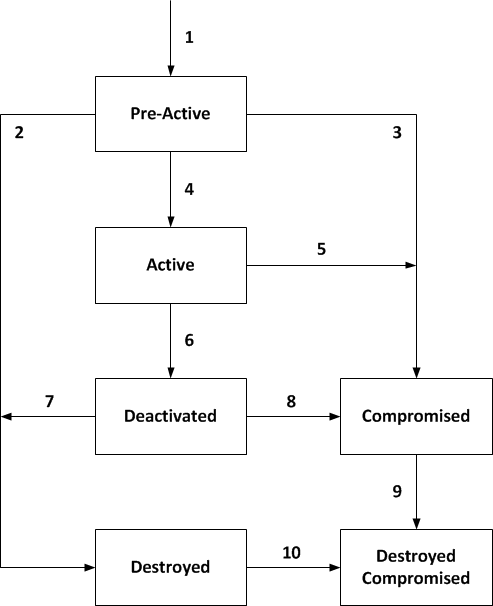 Deactivated: The object SHALL NOT be used for applying cryptographic protection (e.g., encryption, signing, wrapping, MACing, deriving) . The object SHALL only be used for cryptographic purposes permitted by the Cryptographic Usage Mask attribute. The object SHOULD only be used to process cryptographically-protected information (e.g., decryption, signature verification, unwrapping, MAC verification under extraordinary circumstances and when special permission is granted.Compromised: The object SHALL NOT be used for applying cryptographic protection (e.g., encryption, signing, wrapping, MACing, deriving). The object SHOULD only be used to process cryptographically-protected information (e.g., decryption, signature verification, unwrapping, MAC verification in a client that is trusted to use managed objects that have been compromised. The object SHALL only be used for cryptographic purposes permitted by the Cryptographic Usage Mask attribute.Destroyed: The object SHALL NOT be used for any cryptographic purpose.Destroyed Compromised: The object SHALL NOT be used for any cryptographic purpose; however its compromised status SHOULD be retained for audit or security purposes.State transitions occur as follows:The transition from a non-existent key to the Pre-Active state is caused by the creation of the object. When an object is created or registered, it automatically goes from non-existent to Pre-Active. If, however, the operation that creates or registers the object contains an Activation Date that has already occurred, then the state immediately transitions from Pre-Active to Active. In this case, the server SHALL set the Activation Date attribute to the value specified in the request, or fail the request attempting to create or register the object, depending on server policy. If the operation contains an Activation Date attribute that is in the future, or contains no Activation Date, then the Cryptographic Object is initialized in the key management system in the Pre-Active state.The transition from Pre-Active to Destroyed is caused by a client issuing a Destroy operation. The server destroys the object when (and if) server policy dictates.The transition from Pre-Active to Compromised is caused by a client issuing a Revoke operation with a Revocation Reason of Compromised.The transition from Pre-Active to Active SHALL occur in one of three ways:The Activation Date is reached,A client successfully issues a Modify Attribute operation, modifying the Activation Date to a date in the past, or the current date, orA client issues an Activate operation on the object. The server SHALL set the Activation Date to the time the Activate operation is received.The transition from Active to Compromised is caused by a client issuing a Revoke operation with a Revocation Reason of Compromised.The transition from Active to Deactivated SHALL occur in one of three ways:The object's Deactivation Date is reached,A client issues a Revoke operation, with a Revocation Reason other than Compromised, orThe client successfully issues a Modify Attribute operation, modifying the Deactivation Date to a date in the past, or the current date.The transition from Deactivated to Destroyed is caused by a client issuing a Destroy operation, or by a server, both in accordance with server policy. The server destroys the object when (and if) server policy dictates.The transition from Deactivated to Compromised is caused by a client issuing a Revoke operation with a Revocation Reason of Compromised.The transition from Compromised to Destroyed Compromised is caused by a client issuing a Destroy operation, or by a server, both in accordance with server policy. The server destroys the object when (and if) server policy dictates.The transition from Destroyed to Destroyed Compromised is caused by a client issuing a Revoke operation with a Revocation Reason of Compromised.Only the transitions described above are permitted.Table : State AttributeTable : State Attribute RulesInitial DateThe Initial Date attribute contains the date and time when the Managed Object was first created or registered at the server. This time corresponds to state transition 1 (see Section 3.22). This attribute SHALL be set by the server when the object is created or registered, and then SHALL NOT be changed or deleted before the object is destroyed. This attribute is also set for non-cryptographic objects (e.g., templates) when they are first registered with the server.Table : Initial Date AttributeTable : Initial Date Attribute RulesActivation DateThe Activation Date attribute contains the date and time when the Managed Cryptographic Object MAY begin to be used. This time corresponds to state transition 4 (see Section 3.22). The object SHALL NOT be used for any cryptographic purpose before the Activation Date has been reached. Once the state transition from Pre-Active has occurred, then this attribute SHALL NOT be changed or deleted before the object is destroyed. Table : Activation Date AttributeTable : Activation Date Attribute RulesProcess Start DateThe Process Start Date attribute is the date and time when a Managed Symmetric Key Object MAY begin to be used to process cryptographically protected information (e.g., decryption or unwrapping), depending on the value of its Cryptographic Usage Mask attribute. The object SHALL NOT be used for these cryptographic purposes before the Process Start Date has been reached. This value MAY be equal to or later than, but SHALL NOT precede, the Activation Date. Once the Process Start Date has occurred, then this attribute SHALL NOT be changed or deleted before the object is destroyed.Table : Process Start Date AttributeTable : Process Start Date Attribute RulesProtect Stop DateThe Protect Stop Date attribute is the date and time after which a Managed Symmetric Key Object SHALL NOT be used for applying cryptographic protection (e.g., encryption or wrapping), depending on the value of its Cryptographic Usage Mask attribute. This value MAY be equal to or earlier than, but SHALL NOT be later than the Deactivation Date. Once the Protect Stop Date has occurred, then this attribute SHALL NOT be changed or deleted before the object is destroyed.Table : Protect Stop Date AttributeTable : Protect Stop Date Attribute RulesDeactivation DateThe Deactivation Date attribute is the date and time when the Managed Cryptographic Object SHALL NOT be used for any purpose, except for decryption, signature verification, or unwrapping, but only under extraordinary circumstances and only when special permission is granted. This time corresponds to state transition 6 (see Section 3.22). This attribute SHALL NOT be changed or deleted before the object is destroyed, unless the object is in the Pre-Active or Active state.Table : Deactivation Date AttributeTable : Deactivation Date Attribute RulesDestroy DateThe Destroy Date attribute is the date and time when the Managed Object was destroyed. This time corresponds to state transitions 2, 7, or 9 (see Section 3.22). This value is set by the server when the object is destroyed due to the reception of a Destroy operation, or due to server policy or out-of-band administrative action.Table : Destroy Date AttributeTable : Destroy Date Attribute RulesCompromise Occurrence DateThe Compromise Occurrence Date attribute is the date and time when the Managed Cryptographic Object was first believed to be compromised. If it is not possible to estimate when the compromise occurred, then this value SHOULD be set to the Initial Date for the object.Table 117: Compromise Occurrence Date AttributeTable : Compromise Occurrence Date Attribute RulesCompromise DateThe Compromise Date attribute contains the date and time when the Managed Cryptographic Object entered into the compromised state. This time corresponds to state transitions 3, 5, 8, or 10 (see Section 3.22). This time indicates when the key management system was made aware of the compromise, not necessarily when the compromise occurred. This attribute is set by the server when it receives a Revoke operation with a Revocation Reason of Compromised code, or due to server policy or out-of-band administrative action.Table : Compromise Date AttributeTable : Compromise Date Attribute RulesRevocation ReasonThe Revocation Reason attribute is a structure (see Table 121) used to indicate why the Managed Cryptographic Object was revoked (e.g., “compromised”, “expired”, “no longer used”, etc.). This attribute is only set by the server as a part of the Revoke Operation.The Revocation Message is an OPTIONAL field that is used exclusively for audit trail/logging purposes and MAY contain additional information about why the object was revoked (e.g., “Laptop stolen”, or “Machine decommissioned”).Table : Revocation Reason Attribute StructureTable : Revocation Reason Attribute RulesArchive DateThe Archive Date attribute is the date and time when the Managed Object was placed in archival storage. This value is set by the server as a part of the Archive operation. The server SHALL delete this attribute whenever a Recover operation is performed.Table : Archive Date AttributeTable : Archive Date Attribute RulesObject GroupAn object MAY be part of a group of objects. An object MAY belong to more than one group of objects. To assign an object to a group of objects, the object group name SHOULD be set into this attribute. “default” is a reserved Text String for Object Group. Table : Object Group AttributeTable : Object Group Attribute Rules FreshThe Fresh attribute is a Boolean attribute that indicates that the object has not yet been served to a client. The Fresh attribute SHALL be set to True when a new object is created on the server. The server SHALL change the attribute value to False as soon as the object has been served to a client.Table : Fresh AttributeTable : Fresh Attribute RulesLinkThe Link attribute is a structure (see Table 129) used to create a link from one Managed Cryptographic Object to another, closely related target Managed Cryptographic Object. The link has a type, and the allowed types differ, depending on the Object Type of the Managed Cryptographic Object, as listed below. The Linked Object Identifier identifies the target Managed Cryptographic Object by its Unique Identifier. The link contains information about the association between the Managed Cryptographic Objects (e.g., the private key corresponding to a public key; the parent certificate for a certificate in a chain; or for a derived symmetric key, the base key from which it was derived).Possible values of Link Type in accordance with the Object Type of the Managed Cryptographic Object are:Private Key Link: For a Public Key object: the private key corresponding to the public key.Public Key Link: For a Private Key object: the public key corresponding to the private key. For a Certificate object: the public key contained in the certificate.Certificate Link: For Certificate objects: the parent certificate for a certificate in a certificate chain. For Public Key objects: the corresponding certificate(s), containing the same public key. Derivation Base Object Link: For a derived Symmetric Key or Secret Data object: the object(s) from which the current symmetric key was derived.Derived Key Link: the symmetric key(s) or Secret Data object(s) that were derived from the current object.Replacement Object Link: For a Symmetric Key, an Asymmetric Private Key, or an Asymmetric Public Key object: the key that resulted from the re-key of the current key. For a Certificate object: the certificate that resulted from the re-certify. Note that there SHALL be only one such replacement object per Managed Object.Replaced Object Link: For a Symmetric Key, an Asymmetric Private Key, or an Asymmetric Public Key object: the key that was re-keyed to obtain the current key. For a Certificate object: the certificate that was re-certified to obtain the current certificate.Parent Link: For all object types: the owner, container or other parent object corresponding to the object.Child Link: For all object types: the subordinate, derived or other child object corresponding to the object.Previous Link: For all object types: the previous object to this object.Next Link: For all object types: the next object to this object.The Link attribute SHOULD be present for private keys and public keys for which a certificate chain is stored by the server, and for certificates in a certificate chain.Note that it is possible for a Managed Object to have multiple instances of the Link attribute (e.g., a Private Key has links to the associated certificate, as well as the associated public key; a Certificate object has links to both the public key and to the certificate of the certification authority (CA) that signed the certificate).It is also possible that a Managed Object does not have links to associated cryptographic objects. This MAY occur in cases where the associated key material is not available to the server or client (e.g., the registration of a CA Signer certificate with a server, where the corresponding private key is held in a different manner).Table : Link Attribute StructureTable : Link Attribute Structure RulesApplication Specific InformationThe Application Specific Information attribute is a structure (see Table 131) used to store data specific to the application(s) using the Managed Object. It consists of the following fields: an Application Namespace and Application Data specific to that application namespace.Clients MAY request to set (i.e., using any of the operations that result in new Managed Object(s) on the server or adding/modifying the attribute of an existing Managed Object) an instance of this attribute with a particular Application Namespace while omitting Application Data. In that case, if the server supports this namespace (as indicated by the Query operation in Section 4.25), then it SHALL return a suitable Application Data value. If the server does not support this namespace, then an error SHALL be returned.Table : Application Specific Information AttributeTable : Application Specific Information Attribute RulesContact InformationThe Contact Information attribute is OPTIONAL, and its content is used for contact purposes only. It is not used for policy enforcement. The attribute is set by the client or the server. Table : Contact Information AttributeTable : Contact Information Attribute RulesLast Change DateThe Last Change Date attribute contains the date and time of the last change  of the specified object. Table : Last Change Date AttributeTable : Last Change Date Attribute RulesCustom AttributeA Custom Attribute is a client- or server-defined attribute intended for vendor-specific purposes. It is created by the client and not interpreted by the server, or is created by the server and MAY be interpreted by the client. All custom attributes created by the client SHALL adhere to a naming scheme, where the name of the attribute SHALL have a prefix of 'x-'. All custom attributes created by the key management server SHALL adhere to a naming scheme where the name of the attribute SHALL have a prefix of 'y-'. The server SHALL NOT accept a client-created or modified attribute, where the name of the attribute has a prefix of ‘y-‘. The tag type Custom Attribute is not able to identify the particular attribute; hence such an attribute SHALL only appear in an Attribute Structure with its name as defined in Section 2.1.1.Table  Custom AttributeTable : Custom Attribute RulesAlternative NameThe Alternative Name attribute is used to identify and locate the object. This attribute is assigned by the client, and the Alternative Name Value is intended to be in a form that humans are able to interpret. The key management system MAY specify rules by which the client creates valid alternative names. Clients are informed of such rules by a mechanism that is not specified by this standard. Alternative Names MAY NOT be unique within a given key management domain.Table : Alternative Name Attribute StructureTable : Alternative Name Attribute RulesKey Value PresentKey Value Present is an OPTIONAL attribute of the managed object created by the server. It SHALL NOT be specified by the client in a Register request. Key Value Present SHALL be created by the server if the Key Value is absent from the Key Block in a Register request. The value of Key Value Present SHALL NOT be modified by either the client or the server. Key Value Present attribute MAY be used as a part of the Locate operation. This attribute does not apply to Templates, Certificates, Public Keys or Opaque Objects.Table : Key Value Present AttributeTable : Key Value Present Attribute RulesKey Value LocationKey Value Location is an OPTIONAL attribute of a managed object. It MAY be specified by the client when the Key Value is omitted from the Key Block in a Register request. Key Value Location is used to indicate the location of the Key Value absent from the object being registered. This attribute does not apply to Templates, Certificates, Public Keys or Opaque Objects.Table : Key Value Location AttributeTable : Key Value Location Attribute RulesOriginal Creation DateThe Original Creation Date attribute contains the date and time the object was originally created, which can be different from when the object is registered with a key management server. It is OPTIONAL for an object being registered by a client. The Original Creation Date MAY be set by the client during a Register operation. If no Original Creation Date attribute was set by the client during a Register operation, it MAY do so at a later time through an Add Attribute operation for that object. It is mandatory for an object created on the server as a result of a Create, Create Key Pair, Derive Key, Re-key, or Re-key Key Pair operation. In such cases the Original Creation Date SHALL be set by the server and SHALL be the same as the Initial Date attribute.In all cases, once the Original Creation Date is set, it SHALL NOT be deleted or updated.Table : Original Creation Date AttributeTable : Original Creation Date Attribute RulesRandom Number Generator The Random Number Generator attribute contains the details of the random number generator used during the creation of the managed cryptographic object.It is OPTIONAL for a managed cryptographic object being registered by a client. The Random Number Generator MAY be set by the client during a Register operation. If no Random Number Generator attribute was set by the client during a Register operation, it MAY do so at a later time through an Add Attribute operation for that object. It is mandatory for an object created on the server as a result of a Create, Create Key Pair, Derive Key, Re-key, or Re-key Key Pair operation. In such cases the Random Number Generator SHALL be set by the server depending on which random number generator was used. If the specific details of the random number generator are unknown then the RNG Algorithm within the RNG Parameters structure SHALL be set to Unspecified.If one or more Random Number Generator attribute values are provided in the template attributes (either directly or via reference to templates which contain Random Number Generator attribute values) in a Create, Create Key Pair, Derive Key, Re-key, or Re-key Key Pair operation then the server SHALL use a random number generator that matches one of the Random Number Generator attributes. If the server does not support or is otherwise unable to use a matching random number generator then it SHALL fail the request.The Random Number Generator attribute SHALL NOT be copied from the original object in a Re-key or Re-key Key Pair operation.In all cases, once the Random Number Generator attribute is set, it SHALL NOT be deleted or updated.Table : Random Number Generator AttributeTable : Random Number Generator Attribute RulesPKCS#12 Friendly Name The PKCS#12 Friendly Name attribute is OPTIONAL. If supplied on a Register Private Key with Key Format Type PKCS#12, it informs the server of the alias/friendly name (see [RFC7292]) under which the private key and its associated certificate chain SHALL be found in the Key Material. If no such alias/friendly name is supplied, the server SHALL record the alias/friendly name (if any) it finds for the first Private Key in the Key Material.   When a Get with Key Format Type PKCS#12 is issued, this attribute informs the server what alias/friendly name the server SHALL use when encoding the response.  If this attribute is absent for the object on which the Get is issued, the server SHOULD use an alias/friendly name of “alias”.  Since the PKCS#12 Friendly Name is defined in ASN.1 with an EQUALITY MATCHING RULE of caseIgnoreMatch, clients and servers SHOULD utilize a lowercase text string. Table : PKCS#12 Friendly Name AttributeTable : Friendly Name Attribute RulesDescriptionThe Description attribute is OPTIONAL, and its content is used for informational purposes only. It is not used for policy enforcement. The attribute is set by the client or the server.  Table : Description AttributeTable : Description Attribute RulesCommentThe Comment attribute is OPTIONAL, and its content is used for informational purposes only. It is not used for policy enforcement. The attribute is set by the client or the server.  Table : Comment AttributeTable : Comment RulesSensitiveIf True then the server SHALL prevent the object value being retrieved (via the Get operation) unless it is wrapped by another key. The server SHALL set the value to False if the value is not provided by the client. Table : Sensitive AttributeTable : Sensitive Attribute RulesAlways SensitiveThe server SHALL set the value toTrue if the Sensitive attribute has always been True and the value to False if the Sensitive attribute has ever been set to False. Table : Always Sensitive AttributeTable : Always Sensitive Attribute RulesExtractableIf False then the server SHALL prevent the object value being retrieved (via the Get operation). The server SHALL set the value to True if the value is not provided by the client.Table : Extractable AttributeTable : Extractable Attribute RulesNever ExtractableThe server SHALL set the value to True if the Extractable attribute has always been False, and set the value to False if the Extractable attribute has ever been set to True. Table : Never Extractable AttributeTable : Never Extractable Attribute RulesClient-to-Server OperationsThe following subsections describe the operations that MAY be requested by a key management client. Not all clients have to be capable of issuing all operation requests; however any client that issues a specific request SHALL be capable of understanding the response to the request. All Object Management operations are issued in requests from clients to servers, and results obtained in responses from servers to clients. Multiple operations MAY be combined within a batch, resulting in a single request/response message pair.A number of the operations whose descriptions follow are affected by a mechanism referred to as the ID Placeholder.The key management server SHALL implement a temporary variable called the ID Placeholder. This value consists of a single Unique Identifier. It is a variable stored inside the server that is only valid and preserved during the execution of a batch of operations. Once the batch of operations has been completed, the ID Placeholder value SHALL be discarded and/or invalidated by the server, so that subsequent requests do not find this previous ID Placeholder available.The ID Placeholder is obtained from the Unique Identifier returned in response to the Create, Create Pair, Register, Derive Key, Re-key, Re-key Key Pair, Certify, Re-Certify, Locate, and Recover operations. If any of these operations successfully completes and returns a Unique Identifier, then the server SHALL copy this Unique Identifier into the ID Placeholder variable, where it is held until the completion of the operations remaining in the batched request or until a subsequent operation in the batch causes the ID Placeholder to be replaced. If the Batch Error Continuation Option is set to Stop and the Batch Order Option is set to true, then subsequent operations in the batched request MAY make use of the ID Placeholder by omitting the Unique Identifier field from the request payloads for these operations.Requests MAY contain attribute values to be assigned to the object. This information is specified with a Template-Attribute (see Section 2.1.8) that contains zero or more template names and zero or more individual attributes. If more than one template name is specified, and there is a conflict between the single-instance attributes in the templates, then the value in the last of the conflicting templates takes precedence. If there is a conflict between the single-instance attributes in the request and the single-instance attributes in a specified template, then the attribute values in the request take precedence. For multi-instance attributes, the union of attribute values is used when the attributes are specified more than once. The Template Managed Object is deprecated as of version 1.3 of this specification and MAY be removed from subsequent versions of the specification. Individual Attributes SHOULD be used in operations which currently support use of a Name within a Template-Attribute to reference a Template.Responses MAY contain attribute values that were not specified in the request, but have been implicitly set by the server. This information is specified with a Template-Attribute that contains one or more individual attributes.For any operations that operate on Managed Objects already stored on the server, any archived object SHALL first be made available by a Recover operation (see Section 4.23) before they MAY be specified (i.e., as on-line objects).Multi-part cryptographic operations (operations where a stream of data is provided across multiple requests from a client to a server) are optionally supported by those cryptographic operations that include the Correlation Value (see section 2.1.15), Init Indicator (see section 2.1.16) and Final Indicator (see section 2.1.17) request parameters. For multi-part cryptographic operations the following sequence is performedOn the first requestProvide an Init Indicator with a value of True Provide any other required parametersPreserve the Correlation Value returned in the response for use in subsequent requestsUse the Data output (if any) from the responseOn subsequent requestsProvide the Correlation Value from the response to the first requestProvide any other required parametersUse the next block of Data output (if any) from the responseOn the final requestProvide the Correlation Value from the response to the first requestProvide a Final Indicator with a value of TrueUse the final block of Data output (if any) from the responseSingle-part cryptographic operations (operations where a single input is provided and a single response returned) the following sequence is performed:On each requestDo not provide an Init Indicator, Final Indicator or Correlation Value or provide an Init indicator and Final Indicator but no Correlation Value.Provide any other required parametersUse the Data output from the responseData is always required in cryptographic operations except when either Init Indicator or Final Indicator is true.CreateThis operation requests the server to generate a new symmetric key as a Managed Cryptographic Object. This operation is not used to create a Template object (see Register operation, Section 4.3).The request contains information about the type of object being created, and some of the attributes to be assigned to the object (e.g., Cryptographic Algorithm, Cryptographic Length, etc.). This information MAY be specified by the names of Template objects that already exist.The response contains the Unique Identifier of the created object. The server SHALL copy the Unique Identifier returned by this operation into the ID Placeholder variable. Table : Create Request PayloadTable : Create Response PayloadTable 165 indicates which attributes SHALL be included in the Create request using the Template-Attribute object.Table : Create Attribute RequirementsCreate Key PairThis operation requests the server to generate a new public/private key pair and register the two corresponding new Managed Cryptographic Objects.The request contains attributes to be assigned to the objects (e.g., Cryptographic Algorithm, Cryptographic Length, etc.). Attributes and Template Names MAY be specified for both keys at the same time by specifying a Common Template-Attribute object in the request. Attributes not common to both keys (e.g., Name, Cryptographic Usage Mask) MAY be specified using the Private Key Template-Attribute and Public Key Template-Attribute objects in the request, which take precedence over the Common Template-Attribute object.The Template Managed Object is deprecated as of version 1.3 of this specification and MAY be removed from subsequent versions of the specification. Individual Attributes SHOULD be used in operations which currently support use of a Name within a Template-Attribute to reference a Template.For the Private Key, the server SHALL create a Link attribute of Link Type Public Key pointing to the Public Key. For the Public Key, the server SHALL create a Link attribute of Link Type Private Key pointing to the Private Key. The response contains the Unique Identifiers of both created objects. The ID Placeholder value SHALL be set to the Unique Identifier of the Private Key.Table : Create Key Pair Request PayloadFor multi-instance attributes, the union of the values found in the templates and attributes of the Common, Private, and Public Key Template-Attribute SHALL be used. For single-instance attributes, the order of precedence is as follows:attributes specified explicitly in the Private and Public Key Template-Attribute, thenattributes specified via templates in the Private and Public Key Template-Attribute, thenattributes specified explicitly in the Common Template-Attribute, thenattributes specified via templates in the Common Template-Attribute.If there are multiple templates in the Common, Private, or Public Key Template-Attribute, then the last value of the single-instance attribute that conflicts takes precedence.Table : Create Key Pair Response PayloadTable 168 indicates which attributes SHALL be included in the Create Key pair request using Template-Attribute objects, as well as which attributes SHALL have the same value for the Private and Public Key.Table : Create Key Pair Attribute RequirementsSetting the same Cryptographic Length value for both private and public key does not imply that both keys are of equal length. For RSA, Cryptographic Length corresponds to the bit length of the Modulus. For DSA and DH algorithms, Cryptographic Length corresponds to the bit length of parameter P, and the bit length of Q is set separately in the Cryptographic Domain Parameters attribute. For ECDSA, ECDH, and ECMQV algorithms, Cryptographic Length corresponds to the bit length of parameter Q.RegisterThis operation requests the server to register a Managed Object that was created by the client or obtained by the client through some other means, allowing the server to manage the object. The arguments in the request are similar to those in the Create operation, but contain the object itself for storage by the server. The request contains information about the type of object being registered and attributes to be assigned to the object (e.g., Cryptographic Algorithm, Cryptographic Length, etc.). This information SHALL be specified by the use of a Template-Attribute object.The response contains the Unique Identifier assigned by the server to the registered object. The server SHALL copy the Unique Identifier returned by this operations into the ID Placeholder variable. The Initial Date attribute of the object SHALL be set to the current time.Table : Register Request PayloadTable : Register Response PayloadIf a Managed Cryptographic Object is registered, then the following attributes SHALL be included in the Register request, either explicitly, or via specification of a template that contains the attribute.Table : Register Attribute RequirementsRe-keyThis request is used to generate a replacement key for an existing symmetric key. It is analogous to the Create operation, except that attributes of the replacement key are copied from the existing key, with the exception of the attributes listed in Random Number Generator 3.44.As the replacement key takes over the name attribute of the existing key, Re-key SHOULD only be performed once on a given key.The server SHALL copy the Unique Identifier of the replacement key returned by this operation into the ID Placeholder variable.For the existing key, the server SHALL create a Link attribute of Link Type Replacement Object pointing to the replacement key. For the replacement key, the server SHALL create a Link attribute of Link Type Replaced Key pointing to the existing key.An Offset MAY be used to indicate the difference between the Initialization Date and the Activation Date of the replacement key. If no Offset is specified, the Activation Date, Process Start Date, Protect Stop Date and Deactivation Date values are copied from the existing key. If Offset is set and dates exist for the existing key, then the dates of the replacement key SHALL be set based on the dates of the existing key as follows:Table : Computing New Dates from Offset during Re-keyAttributes requiring special handling when creating the replacement key are:Table : Re-key Attribute RequirementsTable : Re-key Request PayloadTable : Re-key Response PayloadRe-key Key PairThis request is used to generate a replacement key pair for an existing public/private key pair.  It is analogous to the Create Key Pair operation, except that attributes of the replacement key pair are copied from the existing key pair, with the exception of the attributes listed in Random Number Generator 3.44As the replacement of the key pair takes over the name attribute for the existing public/private key pair, Re-key Key Pair SHOULD only be performed once on a given key pair.For both the existing public key and private key, the server SHALL create a Link attribute of Link Type Replacement Key pointing to the replacement public and private key, respectively. For both the replacement public and private key, the server SHALL create a Link attribute of Link Type Replaced Key pointing to the existing public and private key, respectively.The server SHALL copy the Private Key Unique Identifier of the replacement private key returned by this operation into the ID Placeholder variable. An Offset MAY be used to indicate the difference between the Initialization Date and the Activation Date of the replacement key pair. If no Offset is specified, the Activation Date and Deactivation Date values are copied from the existing key pair. If Offset is set and dates exist for the existing key pair, then the dates of the replacement key pair SHALL be set based on the dates of the existing key pair as followsTable : Computing New Dates from Offset during Re-key Key PairAttributes for the replacement key pair that are not copied from the existing key pair and which are handled in a specific way are:Table : Re-key Key Pair Attribute RequirementsTable : Re-key Key Pair Request PayloadFor multi-instance attributes, the union of the values found in the templates and attributes of the Common, Private, and Public Key Template-Attribute is used. For single-instance attributes, the order of precedence is as follows:attributes specified explicitly in the Private and Public Key Template-Attribute, thenattributes specified via templates in the Private and Public Key Template-Attribute, thenattributes specified explicitly in the Common Template-Attribute, thenattributes specified via templates in the Common Template-Attribute.If there are multiple templates in the Common, Private, or Public Key Template-Attribute, then the subsequent value of the single-instance attribute takes precedence.Table : Re-key Key Pair Response PayloadDerive Key This request is used to derive a Symmetric Key or Secret Data object from keys or Secret Data objects that are already known to the key management system. The request SHALL only apply to Managed Cryptographic Objects that have the Derive Key bit set in the Cryptographic Usage Mask attribute of the specified Managed Object (i.e., are able to be used for key derivation). If the operation is issued for an object that does not have this bit set, then the server SHALL return an error. For all derivation methods, the client SHALL specify the desired length of the derived key or Secret Data object using the Cryptographic Length attribute. If a key is created, then the client SHALL specify both its Cryptographic Length and Cryptographic Algorithm. If the specified length exceeds the output of the derivation method, then the server SHALL return an error. Clients MAY derive multiple keys and IVs by requesting the creation of a Secret Data object and specifying a Cryptographic Length that is the total length of the derived object. If the specified length exceeds the output of the derivation method, then the server SHALL return an error.The fields in the request specify the Unique Identifiers of the keys or Secret Data objects to be used for derivation (e.g., some derivation methods MAY use multiple keys or Secret Data objects to derive the result), the method to be used to perform the derivation, and any parameters needed by the specified method. The method is specified as an enumerated value. Currently defined derivation methods include:PBKDF2 – This method is used to derive a symmetric key from a password or pass phrase. The PBKDF2 method is published in [PKCS#5] and [RFC2898].HASH – This method derives a key by computing a hash over the derivation key or the derivation data.HMAC – This method derives a key by computing an HMAC over the derivation data.ENCRYPT – This method derives a key by encrypting the derivation data. NIST800-108-C – This method derives a key by computing the KDF in Counter Mode as specified in [SP800-108].NIST800-108-F – This method derives a key by computing the KDF in Feedback Mode as specified in [SP800-108].NIST800-108-DPI – This method derives a key by computing the KDF in Double-Pipeline Iteration Mode as specified in [SP800-108].Extensions.The server SHALL perform the derivation function, and then register the derived object as a new Managed Object, returning the new Unique Identifier for the new object in the response. The server SHALL copy the Unique Identifier returned by this operation into the ID Placeholder variable. For the keys or Secret Data objects from which the key or Secret Data object is derived, the server SHALL create a Link attribute of Link Type Derived Key pointing to the Symmetric Key or Secret Data object derived as a result of this operation. For the Symmetric Key or Secret Data object derived as a result of this operation, the server SHALL create a Link attribute of Link Type Derivation Base Object pointing to the keys or Secret Data objects from which the key or Secret Data object is derived.Table : Derive Key Request PayloadTable : Derive Key Response PayloadThe Derivation Parameters for all derivation methods consist of the following parameters, except PBKDF2, which takes two additional parameters.Table : Derivation Parameters Structure (Except PBKDF2)Cryptographic Parameters identify the Pseudorandom Function (PRF) or the mode of operation of the PRF (e.g., if a key is to be derived using the HASH derivation method, then clients are REQUIRED to indicate the hash algorithm inside Cryptographic Parameters; similarly, if a key is to be derived using AES in CBC mode, then clients are REQUIRED to indicate the Block Cipher Mode). The server SHALL verify that the specified mode matches one of the instances of Cryptographic Parameters set for the corresponding key. If Cryptographic Parameters are omitted, then the server SHALL select the Cryptographic Parameters with the lowest Attribute Index for the specified key. If the corresponding key does not have any Cryptographic Parameters attribute, or if no match is found, then an error is returned.If a key is derived using HMAC, then the attributes of the derivation key provide enough information about the PRF, and the Cryptographic Parameters are ignored.Derivation Data is either the data to be encrypted, hashed, or HMACed. For the NIST SP 800-108 methods [SP800-108], Derivation Data is Label||{0x00}||Context, where the all-zero byte is OPTIONAL. Most derivation methods (e.g., Encrypt) REQUIRE a derivation key and the derivation data to be used. The HASH derivation method REQUIRES either a derivation key or derivation data. Derivation data MAY either be explicitly provided by the client with the Derivation Data field or implicitly provided by providing the Unique Identifier of a Secret Data object. If both are provided, then an error SHALL be returned.The PBKDF2 derivation method takes two additional parameters:Table : PBKDF2 Derivation Parameters StructureCertifyThis request is used to generate a Certificate object for a public key. This request supports the certification of a new public key, as well as the certification of a public key that has already been certified (i.e., certificate update). Only a single certificate SHALL be requested at a time. Server support for this operation is OPTIONAL. If the server does not support this operation, an error SHALL be returned.The Certificate Request object MAY be omitted, in which case the public key for which a Certificate object is generated SHALL be specified by its Unique Identifier only. If the Certificate Request Type and the Certificate Request objects are omitted from the request, then the Certificate Type SHALL be specified using the Template-Attribute object.The Certificate Request is passed as a Byte String, which allows multiple certificate request types for X.509 certificates (e.g., PKCS#10, PEM, etc.) to be submitted to the server.The generated Certificate object whose Unique Identifier is returned MAY be obtained by the client via a Get operation in the same batch, using the ID Placeholder mechanism.For the public key, the server SHALL create a Link attribute of Link Type Certificate pointing to the generated certificate. For the generated certificate, the server SHALL create a Link attribute of Link Type Public Key pointing to the Public Key.The server SHALL copy the Unique Identifier of the generated certificate returned by this operation into the ID Placeholder variable.If the information in the Certificate Request conflicts with the attributes specified in the Template-Attribute, then the information in the Certificate Request takes precedence.Table : Certify Request PayloadTable : Certify Response PayloadRe-certifyThis request is used to renew an existing certificate for the same key pair. Only a single certificate SHALL be renewed at a time. Server support for this operation is OPTIONAL. If the server does not support this operation, an error SHALL be returned.The Certificate Request object MAY be omitted, in which case the public key for which a Certificate object is generated SHALL be specified by its Unique Identifier only. If the Certificate Request Type and the Certificate Request objects are omitted and the Certificate Type is not specified using the Template-Attribute object in the request, then the Certificate Type of the new certificate SHALL be the same as that of the existing certificate.The Certificate Request is passed as a Byte String, which allows multiple certificate request types for X.509 certificates (e.g., PKCS#10, PEM, etc.) to be submitted to the server.The server SHALL copy the Unique Identifier of the new certificate returned by this operation into the ID Placeholder variable. If the information in the Certificate Request field in the request conflicts with the attributes specified in the Template-Attribute, then the information in the Certificate Request takes precedence.As the new certificate takes over the name attribute of the existing certificate, Re-certify SHOULD only be performed once on a given (existing) certificate. For the existing certificate, the server SHALL create a Link attribute of Link Type Replacement pointing to the new certificate. For the new certificate, the server SHALL create a Link attribute of Link Type Replaced pointing to the existing certificate. For the public key, the server SHALL change the Link attribute of Link Type Certificate to point to the new certificate. An Offset MAY be used to indicate the difference between the Initialization Date and the Activation Date of the new certificate. If no Offset is specified, the Activation Date and Deactivation Date values are copied from the existing certificate. If Offset is set and dates exist for the existing certificate, then the dates of the new certificate SHALL be set based on the dates of the existing certificate as follows:Table : Computing New Dates from Offset during Re-certifyAttributes that are not copied from the existing certificate and that are handled in a specific way for the new certificate are:Table : Re-certify Attribute RequirementsTable : Re-certify Request PayloadTable : Re-certify Response PayloadLocateThis operation requests that the server search for one or more Managed Objects, depending on the attributes specified in the request. All attributes are allowed to be used. However, Attribute Index values SHOULD NOT be specified in the request. Attribute Index values that are provided SHALL be ignored by the server. The request MAY contain a Maximum Items field, which specifies the maximum number of objects to be returned. If the Maximum Items field is omitted, then the server MAY return all objects matched, or MAY impose an internal maximum limit due to resource limitations.The request MAY contain an Offset Items field, which specifies the number of objects to skip that satisfy the identification criteria specified in the request. An Offset Items field of 0 is the same as omitting the Offset Items field. If both Offset Items and Maximum Items are specified in the request, the server skips Offset Items objects and returns up to Maximum Items objects.If more than one object satisfies the identification criteria specified in the request, then the response MAY contain Unique Identifiers for multiple Managed Objects. Returned objects SHALL match all of the attributes in the request. If no objects match, then an empty response payload is returned. If no attribute is specified in the request, any object SHALL be deemed to match the Locate request. The response MAY include Located Items which is the count of all objects that satisfy the identification criteria.The server returns a list of Unique Identifiers of the found objects, which then MAY be retrieved using the Get operation. If the objects are archived, then the Recover and Get operations are REQUIRED to be used to obtain those objects. If a single Unique Identifier is returned to the client, then the server SHALL copy the Unique Identifier returned by this operation into the ID Placeholder variable.  If the Locate operation matches more than one object, and the Maximum Items value is omitted in the request, or is set to a value larger than one, then the server SHALL empty the ID Placeholder, causing any subsequent operations that are batched with the Locate, and which do not specify a Unique Identifier explicitly, to fail. This ensures that these batched operations SHALL proceed only if a single object is returned by Locate.Wild-cards or regular expressions (defined, e.g., in [ISO/IEC 9945-2]) MAY be supported by specific key management system implementations for matching attribute fields when the field type is a Text String or a Byte String.The Date attributes in the Locate request (e.g., Initial Date, Activation Date, etc.) are used to specify a time or a time range for the search. If a single instance of a given Date attribute is used in the request (e.g., the Activation Date), then objects with the same Date attribute are considered to be matching candidate objects. If two instances of the same Date attribute are used (i.e., with two different values specifying a range), then objects for which the Date attribute is inside or at a limit of the range are considered to be matching candidate objects. If a Date attribute is set to its largest possible value, then it is equivalent to an undefined attribute. The KMIP Usage Guide [KMIP-UG] provides examples.When the Cryptographic Usage Mask attribute is specified in the request, candidate objects are compared against this field via an operation that consists of a logical AND of the requested mask with the mask in the candidate object, and then a comparison of the resulting value with the requested mask. For example, if the request contains a mask value of 10001100010000, and a candidate object mask contains 10000100010000, then the logical AND of the two masks is 10000100010000, which is compared against the mask value in the request (10001100010000) and the match fails. This means that a matching candidate object has all of the bits set in its mask that are set in the requested mask, but MAY have additional bits set.When the Usage Limits attribute is specified in the request, matching candidate objects SHALL have a Usage Limits Count and Usage Limits Total equal to or larger than the values specified in the request.When an attribute that is defined as a structure is specified, all of the structure fields are not REQUIRED to be specified. For instance, for the Link attribute, if the Linked Object Identifier value is specified without the Link Type value, then matching candidate objects have the Linked Object Identifier as specified, irrespective of their Link Type.When the Object Group attribute and the Object Group Member flag are specified in the request, and the value specified for Object Group Member is ‘Group Member Fresh’, matching candidate objects SHALL be fresh objects (see 3.34) from the object group. If there are no more fresh objects in the group, the server MAY choose to generate a new object on-the-fly, based on server policy. If the value specified for Object Group Member is ‘Group Member Default’, the server locates the default object as defined by server policy.The Storage Status Mask field (see Section 9.1.3.3.2) is used to indicate whether only on-line objects, only archived objects, or both on-line and archived objects are to be searched. Note that the server MAY store attributes of archived objects in order to expedite Locate operations that search through archived objects.Table : Locate Request PayloadTable : Locate Response PayloadCheckThis operation requests that the server check for the use of a Managed Object according to values specified in the request. This operation SHOULD only be used when placed in a batched set of operations, usually following a Locate, Create, Create Pair, Derive Key, Certify, Re-Certify, Re-key or Re-key Key Pair operation, and followed by a Get operation.If the server determines that the client is allowed to use the object according to the specified attributes, then the server returns the Unique Identifier of the object.If the server determines that the client is not allowed to use the object according to the specified attributes, then the server empties the ID Placeholder and does not return the Unique Identifier, and the operation returns the set of attributes specified in the request that caused the server policy denial. The only attributes returned are those that resulted in the server determining that the client is not allowed to use the object, thus allowing the client to determine how to proceed.  In a batch containing a Check operation the Batch Order Option SHOULD be set to true. Only STOP or UNDO Batch Error Continuation Option values SHOULD be used by the client in such a batch. Additional attributes that MAY be specified in the request are limited to:Usage Limits Count (see Section 3.21) – The request MAY contain the usage amount that the client deems necessary to complete its needed function. This does not require that any subsequent Get Usage Allocation operations request this amount. It only means that the client is ensuring that the amount specified is available.Cryptographic Usage Mask – This is used to specify the cryptographic operations for which the client intends to use the object (see Section 3.19). This allows the server to determine if the policy allows this client to perform these operations with the object. Note that this MAY be a different value from the one specified in a Locate operation that precedes this operation. Locate, for example, MAY specify a Cryptographic Usage Mask requesting a key that MAY be used for both Encryption and Decryption, but the value in the Check operation MAY specify that the client is only using the key for Encryption at this time.Lease Time – This specifies a desired lease time (see Section 3.20). The client MAY use this to determine if the server allows the client to use the object with the specified lease or longer. Including this attribute in the Check operation does not actually cause the server to grant a lease, but only indicates that the requested lease time value MAY be granted if requested by a subsequent, batched Obtain Lease operation.Note that these objects are not encoded in an Attribute structure as shown in Section 2.1.1Table : Check Request PayloadTable : Check Response PayloadGetThis operation requests that the server returns the Managed Object specified by its Unique Identifier. Only a single object is returned. The response contains the Unique Identifier of the object, along with the object itself, which MAY be wrapped using a wrapping key as specified in the request.The following key format capabilities SHALL be assumed by the client; restrictions apply when the client  requests the server to return an object in a particular format:If a client registered a key in a given format, the server SHALL be able to return the key during the Get operation in the same format that was used when the key was registered. Any other format conversion MAY be supported by the server.If Key Format Type is specified to be PKCS#12 then the response payload SHALL be a PKCS#12 container as specified by [RFC7292].  The Unique Identifier SHALL be that of a private key to be included in the response.  The container SHALL be protected using the Secret Data object specified via the private key’s Secret Data Link.  The current certificate chain SHALL also be included as determined by using the private key’s Public Key link to get the corresponding public key, and then using that public key’s Certificate Link to get the base certificate, and then using each certificate’s Certificate Link to build the certificate chain.  It is an error if there is more than one valid certificate chain.Table : Get Request PayloadTable : Get Response PayloadGet AttributesThis operation requests one or more attributes associated with a Managed Object. The object is specified by its Unique Identifier, and the attributes are specified by their name in the request. If a specified attribute has multiple instances, then all instances are returned. If a specified attribute does not exist (i.e., has no value), then it SHALL NOT be present in the returned response. If no requested attributes exist, then the response SHALL consist only of the Unique Identifier. If no attribute name is specified in the request, all attributes SHALL be deemed to match the Get Attributes request. The same attribute name SHALL NOT be present more than once in a request.Table : Get Attributes Request PayloadTable : Get Attributes Response PayloadGet Attribute ListThis operation requests a list of the attribute names associated with a Managed Object. The object is specified by its Unique Identifier.Table : Get Attribute List Request PayloadTable : Get Attribute List Response PayloadAdd AttributeThis operation requests the server to add a new attribute instance to be associated with a Managed Object and set its value. The request contains the Unique Identifier of the Managed Object to which the attribute pertains, along with the attribute name and value. For single-instance attributes, this is how the attribute value is created. For multi-instance attributes, this is how the first and subsequent values are created. Existing attribute values SHALL only be changed by the Modify Attribute operation. Read-Only attributes SHALL NOT be added using the Add Attribute operation. The Attribute Index SHALL NOT be specified in the request. The response returns a new Attribute Index and the Attribute Index MAY be omitted if the index of the added attribute instance is 0. Multiple Add Attribute requests MAY be included in a single batched request to add multiple attributes.Table : Add Attribute Request PayloadTable : Add Attribute Response PayloadModify AttributeThis operation requests the server to modify the value of an existing attribute instance associated with a Managed Object. The request contains the Unique Identifier of the Managed Object whose attribute is to be modified, the attribute name, the OPTIONAL Attribute Index, and the new value. If no Attribute Index is specified in the request, then the Attribute Index SHALL be assumed to be 0. Only existing attributes MAY be changed via this operation. New attributes SHALL only be added by the Add Attribute operation. Only the specified instance of the attribute SHALL be modified. Specifying an Attribute Index for which there exists no Attribute object SHALL result in an error. The response returns the modified Attribute (new value) and the Attribute Index MAY be omitted if the index of the modified attribute instance is 0. Multiple Modify Attribute requests MAY be included in a single batched request to modify multiple attributes.Table : Modify Attribute Request PayloadTable : Modify Attribute Response PayloadDelete AttributeThis operation requests the server to delete an attribute associated with a Managed Object. The request contains the Unique Identifier of the Managed Object whose attribute is to be deleted, the attribute name, and the OPTIONAL Attribute Index of the attribute. If no Attribute Index is specified in the request, then the Attribute Index SHALL be assumed to be 0. Attributes that are always REQUIRED to have a value SHALL never be deleted by this operation. Attempting to delete a non-existent attribute or specifying an Attribute Index for which there exists no Attribute Value SHALL result in an error. The response returns the deleted Attribute and the Attribute Index MAY be omitted if the index of the deleted attribute instance is 0. Multiple Delete Attribute requests MAY be included in a single batched request to delete multiple attributes.Table : Delete Attribute Request PayloadTable : Delete Attribute Response PayloadObtain LeaseThis operation requests the server to obtain a new Lease Time for a specified Managed Object. The Lease Time is an interval value that determines when the client's internal cache of information about the object expires and needs to be renewed. If the returned value of the lease time is zero, then the server is indicating that no lease interval is effective, and the client MAY use the object without any lease time limit.  If a client's lease expires, then the client SHALL NOT use the associated cryptographic object until a new lease is obtained. If the server determines that a new lease SHALL NOT be issued for the specified cryptographic object, then the server SHALL respond to the Obtain Lease request with an error. The response payload for the operation contains the current value of the Last Change Date attribute for the object. This MAY be used by the client to determine if any of the attributes cached by the client need to be refreshed, by comparing this time to the time when the attributes were previously obtained.Table : Obtain Lease Request PayloadTable : Obtain Lease Response PayloadGet Usage AllocationThis operation requests the server to obtain an allocation from the current Usage Limits value to allow the client to use the Managed Cryptographic Object for applying cryptographic protection. The allocation only applies to Managed Cryptographic Objects that are able to be used for applying protection (e.g., symmetric keys for encryption, private keys for signing, etc.) and is only valid if the Managed Cryptographic Object has a Usage Limits attribute. Usage for processing cryptographically protected information (e.g., decryption, verification, etc.) is not limited and is not able to be allocated. A Managed Cryptographic Object that has a Usage Limits attribute SHALL NOT be used by a client for applying cryptographic protection unless an allocation has been obtained using this operation. The operation SHALL only be requested during the time that protection is enabled for these objects (i.e., after the Activation Date and before the Protect Stop Date). If the operation is requested for an object that has no Usage Limits attribute, or is not an object that MAY be used for applying cryptographic protection, then the server SHALL return an error. The field in the request specifies the number of units that the client needs to protect. If the requested amount is not available or if the Managed Object is not able to be used for applying cryptographic protection at this time, then the server SHALL return an error. The server SHALL assume that the entire allocated amount is going to be consumed. Once the entire allocated amount has been consumed, the client SHALL NOT continue to use the Managed Cryptographic Object for applying cryptographic protection until a new allocation is obtained.Table : Get Usage Allocation Request PayloadTable : Get Usage Allocation Response PayloadActivateThis operation requests the server to activate a Managed Cryptographic Object. The request SHALL NOT specify a Template object. The operation SHALL only be performed on an object in the Pre-Active state and has the effect of changing its state to Active, and setting its Activation Date to the current date and time.Table : Activate Request Payload Table : Activate Response PayloadRevokeThis operation requests the server to revoke a Managed Cryptographic Object or an Opaque Object. The request SHALL NOT specify a Template object. The request contains a reason for the revocation (e.g., “key compromise”, “cessation of operation”, etc.). Special authentication and authorization SHOULD be enforced to perform this request (see [KMIP-UG]). Only the object owner or an authorized security officer SHOULD be allowed to issue this request. The operation has one of two effects. If the revocation reason is “key compromise” or “CA compromise”, then the object is placed into the “compromised” state; the   Date is set to the current date and time; and the Compromise Occurrence Date is set to the value (if provided) in the Revoke request and if a value is not provided in the Revoke request then Compromise Occurrence Date SHOULD be set to the Initial Date for the object. If the revocation reason is neither “key compromise” nor “CA compromise”, the object is placed into the “deactivated” state, and the Deactivation Date is set to the current date and time.Table : Revoke Request PayloadTable : Revoke Response PayloadDestroyThis operation is used to indicate to the server that the key material for the specified Managed Object SHALL be destroyed. The meta-data for the key material MAY be retained by the server (e.g., used to ensure that an expired or revoked private signing key is no longer available). Special authentication and authorization SHOULD be enforced to perform this request (see [KMIP-UG]). Only the object owner or an authorized security officer SHOULD be allowed to issue this request. If the Unique Identifier specifies a Template object, then the object itself, including all meta-data, SHALL be destroyed. Cryptographic Objects MAY only be destroyed if they are in either Pre-Active or Deactivated state. Table : Destroy Request PayloadTable : Destroy Response PayloadArchiveThis operation is used to specify that a Managed Object MAY be archived. The actual time when the object is archived, the location of the archive, or level of archive hierarchy is determined by the policies within the key management system and is not specified by the client. The request contains the Unique Identifier of the Managed Object. Special authentication and authorization SHOULD be enforced to perform this request (see [KMIP-UG]). Only the object owner or an authorized security officer SHOULD be allowed to issue this request. This request is only an indication from a client that, from its point of view, the key management system MAY archive the object.Table : Archive Request PayloadTable : Archive Response PayloadRecoverThis operation is used to obtain access to a Managed Object that has been archived. This request MAY need asynchronous polling to obtain the response due to delays caused by retrieving the object from the archive. Once the response is received, the object is now on-line, and MAY be obtained (e.g., via a Get operation). Special authentication and authorization SHOULD be enforced to perform this request (see [KMIP-UG]).Table : Recover Request PayloadTable : Recover Response PayloadValidateThis operation requests the server to validate a certificate chain and return information on its validity. Only a single certificate chain SHALL be included in each request. Support for this operation at the server is OPTIONAL. If the server does not support this operation, an error SHALL be returned.The request MAY contain a list of certificate objects, and/or a list of Unique Identifiers that identify Managed Certificate objects. Together, the two lists compose a certificate chain to be validated. The request MAY also contain a date for which all certificates in the certificate chain are REQUIRED to be valid.The method or policy by which validation is conducted is a decision of the server and is outside of the scope of this protocol. Likewise, the order in which the supplied certificate chain is validated and the specification of trust anchors used to terminate validation are also controlled by the server.Table : Validate Request PayloadTable : Validate Response PayloadQueryThis operation is used by the client to interrogate the server to determine its capabilities and/or protocol mechanisms. The Query operation SHOULD be invocable by unauthenticated clients to interrogate server features and functions. The Query Function field in the request SHALL contain one or more of the following items:Query OperationsQuery ObjectsQuery Server InformationQuery Application NamespacesQuery Extension ListQuery Extension MapQuery Attestation TypesQuery RNGsQuery ValidationsQuery ProfilesQuery CapabilitiesQuery Client Registration MethodsThe Operation fields in the response contain Operation enumerated values, which SHALL list all the operations that the server supports. If the request contains a Query Operations value in the Query Function field, then these fields SHALL be returned in the response.The Object Type fields in the response contain Object Type enumerated values, which SHALL list all the object types that the server supports. If the request contains a Query Objects value in the Query Function field, then these fields SHALL be returned in the response.The Server Information field in the response is a structure containing vendor-specific fields and/or substructures. If the request contains a Query Server Information value in the Query Function field, then this field SHALL be returned in the response.The Application Namespace fields in the response contain the namespaces that the server SHALL generate values for if requested by the client (see Section 3.36). These fields SHALL only be returned in the response if the request contains a Query Application Namespaces value in the Query Function field.The Extension Information fields in the response contain the descriptions of Objects with Item Tag values in the Extensions range that are supported by the server (see Section 2.1.9). If the request contains a Query Extension List and/or Query Extension Map value in the Query Function field, then the Extensions Information fields SHALL be returned in the response. If the Query Function field contains the Query Extension Map value, then the Extension Tag and Extension Type fields SHALL be specified in the Extension Information values. If both Query Extension List and Query Extension Map are specified in the request, then only the response to Query Extension Map SHALL be returned and the Query Extension List SHALL be ignored.The Attestation Type fields in the response contain Attestation Type enumerated values, which SHALL list all the attestation types that the server supports. If the request contains a Query Attestation Types value in the Query Function field, then this field SHALL be returned in the response if the server supports any Attestation Types.The RNG Parameters fields in the response SHALL list all the Random Number Generators that the server supports. If the request contains a Query RNGs value in the Query Function field, then this field SHALL be returned in the response. If the server is unable to specify details of the RNG then it SHALL return an RNG Parameters with the RNG Algorithm enumeration of Unspecified.The Validation Information field in the response is a structure containing details of each formal validation which the server asserts. If the request contains a Query Validations value, then zero or more Validation Information fields SHALL be returned in the response. A server MAY elect to return no validation information in the response.A Profile Information field in the response is a structure containing details of the profiles that a server supports including potentially how it supports that profile. If the request contains a Query Profiles value in the Query Function field, then this field SHALL be returned in the response if the server supports any Profiles.The Capability Information fields in the response contain details of the capability of the server.The Client Registration Method fields in the response contain Client Registration Method enumerated values, which SHALL list all the client registration methods that the server supports. If the request contains a Query Client Registration Methods value in the Query Function field, then this field SHALL be returned in the response if the server supports any Client Registration Methods.Note that the response payload is empty if there are no values to return.Table : Query Request PayloadTable : Query Response Payload Discover VersionsThis operation is used by the client to determine a list of protocol versions that is supported by the server. The request payload contains an OPTIONAL list of protocol versions that is supported by the client. The protocol versions SHALL be ranked in decreasing order of preference.The response payload contains a list of protocol versions that are supported by the server. The protocol versions are ranked in decreasing order of preference. If the client provides the server with a list of supported protocol versions in the request payload, the server SHALL return only the protocol versions that are supported by both the client and server. The server SHOULD list all the protocol versions supported by both client and server. If the protocol version specified in the request header is not specified in the request payload and the server does not support any protocol version specified in the request payload, the server SHALL return an empty list in the response payload. If no protocol versions are specified in the request payload, the server SHOULD return all the protocol versions that are supported by the server.Table : Discover Versions Request PayloadTable : Discover Versions Response PayloadCancelThis operation requests the server to cancel an outstanding asynchronous operation. The correlation value (see Section 6.8) of the original operation SHALL be specified in the request. The server SHALL respond with a Cancellation Result that contains one of the following values:Canceled – The cancel operation succeeded in canceling the pending operation.Unable To Cancel – The cancel operation is unable to cancel the pending operation.Completed – The pending operation completed successfully before the cancellation operation was able to cancel it.Failed – The pending operation completed with a failure before the cancellation operation was able to cancel it.Unavailable – The specified correlation value did not match any recently pending or completed asynchronous operations. The response to this operation is not able to be asynchronous.Table : Cancel Request PayloadTable : Cancel Response PayloadPollThis operation is used to poll the server in order to obtain the status of an outstanding asynchronous operation. The correlation value (see Section 6.8) of the original operation SHALL be specified in the request. The response to this operation SHALL NOT be asynchronous.Table : Poll Request PayloadThe server SHALL reply with one of two responses:If the operation has not completed, the response SHALL contain no payload and a Result Status of Pending.If the operation has completed, the response SHALL contain the appropriate payload for the operation. This response SHALL be identical to the response that would have been sent if the operation had completed synchronously.EncryptThis operation requests the server to perform an encryption operation on the provided data using a Managed Cryptographic Object as the key for the encryption operation. The request contains information about the cryptographic parameters (mode and padding method), the data to be encrypted, and the IV/Counter/Nonce to use. The cryptographic parameters MAY be omitted from the request as they can be specified as associated attributes of the Managed Cryptographic Object. The IV/Counter/Nonce MAY also be omitted from the request if the cryptographic parameters indicate that the server shall generate a Random IV on behalf of the client or the encryption algorithm does not need an IV/Counter/Nonce. The server does not store or otherwise manage the IV/Counter/Nonce.If the Managed Cryptographic Object referenced has a Usage Limits attribute then the server SHALL obtain an allocation from the current Usage Limits value prior to performing the encryption operation. If the allocation is unable to be obtained the operation SHALL return with a result status of Operation Failed and result reason of Permission Denied.The response contains the Unique Identifier of the Managed Cryptographic Object used as the key and the result of the encryption operation. The success or failure of the operation is indicated by the Result Status (and if failure the Result Reason) in the response header.Table : Encrypt Request PayloadTable : Encrypt Response PayloadDecryptThis operation requests the server to perform a decryption operation on the provided data using a Managed Cryptographic Object as the key for the decryption operation. The request contains information about the cryptographic parameters (mode and padding method), the data to be decrypted, and the IV/Counter/Nonce to use. The cryptographic parameters MAY be omitted from the request as they can be specified as associated attributes of the Managed Cryptographic Object. The initialization vector/counter/nonce MAY also be omitted from the request if the algorithm does not use an IV/Counter/Nonce. The response contains the Unique Identifier of the Managed Cryptographic Object used as the key and the result of the decryption operation. The success or failure of the operation is indicated by the Result Status (and if failure the Result Reason) in the response header.Table : Decrypt Request PayloadTable : Decrypt Response PayloadSignThis operation requests the server to perform a signature operation on the provided data using a Managed Cryptographic Object as the key for the signature operation. The request contains information about the cryptographic parameters (digital signature algorithm or cryptographic algorithm and hash algorithm) and the data to be signed. The cryptographic parameters MAY be omitted from the request as they can be specified as associated attributes of the Managed Cryptographic Object.If the Managed Cryptographic Object referenced has a Usage Limits attribute then the server SHALL obtain an allocation from the current Usage Limits value prior to performing the signing operation. If the allocation is unable to be obtained the operation SHALL return with a result status of Operation Failed and result reason of Permission Denied.The response contains the Unique Identifier of the Managed Cryptographic Object used as the key and the result of the signature operation. The success or failure of the operation is indicated by the Result Status (and if failure the Result Reason) in the response header.Table : Sign Request PayloadTable : Sign Response PayloadSignature VerifyThis operation requests the server to perform a signature verify operation on the provided data using a Managed Cryptographic Object as the key for the signature verification operation. The request contains information about the cryptographic parameters (digital signature algorithm or cryptographic algorithm and hash algorithm) and the signature to be verified and MAY contain the data that was passed to the signing operation (for those algorithms which need the original data to verify a signature).The cryptographic parameters MAY be omitted from the request as they can be specified as associated attributes of the Managed Cryptographic Object.The response contains the Unique Identifier of the Managed Cryptographic Object used as the key and the OPTIONAL data recovered from the signature (for those signature algorithms where data recovery from the signature is supported). The validity of the signature is indicated by the Validity Indicator field.The success or failure of the operation is indicated by the Result Status (and if failure the Result Reason) in the response header.Table : Signature Verify Request PayloadTable : Signature Verify Response PayloadMACThis operation requests the server to perform message authentication code (MAC) operation on the provided data using a Managed Cryptographic Object as the key for the MAC operation. The request contains information about the cryptographic parameters (cryptographic algorithm) and the data to be MACed. The cryptographic parameters MAY be omitted from the request as they can be specified as associated attributes of the Managed Cryptographic Object.The response contains the Unique Identifier of the Managed Cryptographic Object used as the key and the result of the MAC operation. The success or failure of the operation is indicated by the Result Status (and if failure the Result Reason) in the response header.Table : MAC Request PayloadTable : MAC Response PayloadMAC VerifyThis operation requests the server to perform message authentication code (MAC) verify operation on the provided data using a Managed Cryptographic Object as the key for the MAC verify operation. The request contains information about the cryptographic parameters (cryptographic algorithm) and the data to be MAC verified and MAY contain the data that was passed to the MAC operation (for those algorithms which need the original data to verify a MAC). The cryptographic parameters MAY be omitted from the request as they can be specified as associated attributes of the Managed Cryptographic Object.The response contains the Unique Identifier of the Managed Cryptographic Object used as the key and the result of the MAC verify operation. The validity of the MAC is indicated by the Validity Indicator field.The success or failure of the operation is indicated by the Result Status (and if failure the Result Reason) in the response header.Table : MAC Verify Request PayloadTable : MAC Verify Response PayloadRNG RetrieveThis operation requests the server to return output from a Random Number Generator (RNG). The request contains the quantity of output requested. The response contains the RNG output.The success or failure of the operation is indicated by the Result Status (and if failure the Result Reason) in the response header.Table : RNG Retrieve Request PayloadTable : RNG Retrieve Response PayloadRNG SeedThis operation requests the server to seed a Random Number Generator. The request contains the seeding material.The response contains the amount of seed data used.The success or failure of the operation is indicated by the Result Status (and if failure the Result Reason) in the response header.The server MAY elect to ignore the information provided by the client (i.e. not accept the seeding material) and MAY indicate this to the client by returning zero as the value in the Data Length response. A client SHALL NOT consider a response from a server which does not use the provided data as an error.Table : RNG Seed Request PayloadTable : RNG Seed Response PayloadHashThis operation requests the server to perform a hash operation on the data provided. The request contains information about the cryptographic parameters (hash algorithm) and the data to be hashed.The response contains the result of the hash operation. The success or failure of the operation is indicated by the Result Status (and if failure the Result Reason) in the response header.Table : Hash Request PayloadTable : Hash Response PayloadCreate Split KeyThis operation requests the server to generate a new split key and register all the splits as individual new Managed Cryptographic Objects.The request contains attributes to be assigned to the objects (e.g., Split Key Parts, Split Key Threshold, Split Key Method, Cryptographic Algorithm, Cryptographic Length, etc.). The request MAY contain the Unique Identifier of an existing cryptographic object that the client requests be split by the server. If the attributes supplied in the request do not match those of the key supplied, the attributes of the key take precedence.The response contains the Unique Identifiers of all created objects. The ID Placeholder value SHALL be set to the Unique Identifier of the split whose Key Part Identifier is 1.Table : Create Split Key Request PayloadTable : Create Split Key Response PayloadJoin Split KeyThis operation requests the server to combine a list of Split Keys into a single Managed Cryptographic Object. The number of Unique Identifiers in the request SHALL be at least the value of the Split Key Threshold defined in the Split Keys.The request contains the Object Type of the Managed Cryptographic Object that the client requests the Split Key Objects be combined to form. If the Object Type formed is Secret Data, the client MAY include the Secret Data Type in the request. The response contains the Unique Identifier of the object obtained by combining the Split Keys. The server SHALL copy the Unique Identifier returned by this operation into the ID Placeholder variable.Table : Join Split Key Request PayloadTable : Join Split Key Response PayloadExportThis operation requests that the server returns a Managed Object specified by its Unique Identifier, together with its attributes.The Key Format Type, Key Wrap Type, Key Compression Type and Key Wrapping Specification SHALL have the same semantics as for the Get operation.  If the Managed Object has been Destroyed then the key material for the specified managed object SHALL not be returned in the response.The server SHALL copy the Unique Identifier returned by this operations into the ID Placeholder variable. Special authentication and authorization SHOULD be enforced to perform this request (see [KMIP-UG]).Only the object owner or an authorized security officer SHOULD be allowed to issue this request.Table : Export Request PayloadTable : Export Response PayloadImportThis operation requests the server to Import a Managed Object specified by its Unique Identifier. The request specifies the object being imported and all the attributes to be assigned to the object. The attribute rules for each attribute for “Initially set by” and “When implicitly set” SHALL NOT be enforced as all attributes MUST be set to the supplied values rather than any server generated values.Special authentication and authorization SHOULD be enforced to perform this request (see [KMIP-UG]). Only the object owner or an authorized security officer SHOULD be allowed to issue this request.The response contains the Unique Identifier provided in the request or assigned by the server. The server SHALL copy the Unique Identifier returned by this operations into the ID Placeholder variable.Table : Export Request PayloadTable : Export Response PayloadServer-to-Client OperationsServer-to-client operations are used by servers to send information or Managed Cryptographic Objects to clients via means outside of the normal client-server request-response mechanism. These operations are used to send Managed Cryptographic Objects directly to clients without a specific request from the client.NotifyThis operation is used to notify a client of events that resulted in changes to attributes of an object. This operation is only ever sent by a server to a client via means outside of the normal client request/response protocol, using information known to the server via unspecified configuration or administrative mechanisms. It contains the Unique Identifier of the object to which the notification applies, and a list of the attributes whose changed values have triggered the notification. The message uses the same format as a Request message (see 7.1, Table 280), except that the Maximum Response Size, Asynchronous Indicator, Batch Error Continuation Option, and Batch Order Option fields are not allowed. The client SHALL send a response in the form of a Response Message (see 7.1, Table 281) containing no payload, unless both the client and server have prior knowledge (obtained via out-of-band mechanisms) that the client is not able to respond.Table : Notify Message PayloadPutThis operation is used to “push” Managed Cryptographic Objects to clients. This operation is only ever sent by a server to a client via means outside of the normal client request/response protocol, using information known to the server via unspecified configuration or administrative mechanisms. It contains the Unique Identifier of the object that is being sent, and the object itself. The message uses the same format as a Request message (see 7.1, Table 280), except that the Maximum Response Size, Asynchronous Indicator, Batch Error Continuation Option, and Batch Order Option fields are not allowed. The client SHALL send a response in the form of a Response Message (see 7.1, Table 281) containing no payload, unless both the client and server have prior knowledge (obtained via out-of-band mechanisms) that the client is not able to respond.The Put Function field indicates whether the object being “pushed” is a new object, or is a replacement for an object already known to the client (e.g., when pushing a certificate to replace one that is about to expire, the Put Function field would be set to indicate replacement, and the Unique Identifier of the expiring certificate would be placed in the Replaced Unique Identifier field). The Put Function SHALL contain one of the following values:New – which indicates that the object is not a replacement for another object.Replace – which indicates that the object is a replacement for another object, and that the Replaced Unique Identifier field is present and contains the identification of the replaced object. In case the object with the Replaced Unique Identifier does not exist at the client, the client SHALL interpret this as if the Put Function contained the value New.The Attribute field contains one or more attributes that the server is sending along with the object. The server MAY include attributes with the object to specify how the object is to be used by the client. The server MAY include a Lease Time attribute that grants a lease to the client.If the Managed Object is a wrapped key, then the key wrapping specification SHALL be exchanged prior to the transfer via out-of-band mechanisms.Table : Put Message PayloadQueryThis operation is used by the server to interrogate the client to determine its capabilities and/or protocol mechanisms. The Query operation SHOULD be invocable by unauthenticated servers to interrogate client features and functions. The Query Function field in the request SHALL contain one or more of the following items:Query OperationsQuery Objects Query Server InformationQuery Extension ListQuery Extension MapQuery Attestation TypesQuery RNGsQuery ValidationsQuery ProfilesQuery CapabilitiesQuery Client Registration MethodsThe Operation fields in the response contain Operation enumerated values, which SHALL list all the operations that the client supports. If the request contains a Query Operations value in the Query Function field, then these fields SHALL be returned in the response.The Object Type fields in the response contain Object Type enumerated values, which SHALL list all the object types that the client supports. If the request contains a Query Objects value in the Query Function field, then these fields SHALL be returned in the response.The Server Information field in the response is a structure containing vendor-specific fields and/or substructures. If the request contains a Query Server Information value in the Query Function field, then this field SHALL be returned in the response.The Extension Information fields in the response contain the descriptions of Objects with Item Tag values in the Extensions range that are supported by the server (see Section 2.1.9). If the request contains a Query Extension List and/or Query Extension Map value in the Query Function field, then the Extensions Information fields SHALL be returned in the response. If the Query Function field contains the Query Extension Map value, then the Extension Tag and Extension Type fields SHALL be specified in the Extension Information values. If both Query Extension List and Query Extension Map are specified in the request, then only the response to Query Extension Map SHALL be returned and the Query Extension List SHALL be ignored.The Attestation Type fields in the response contain Attestation Type enumerated values, which SHALL list all the attestation types that the client supports. If the request contains a Query Attestation Types value in the Query Function field, then this field SHALL be returned in the response if the server supports any Attestation Types.The RNG Parameters fields in the response SHALL list all the Random Number Generators that the client supports. If the request contains a Query RNGs value in the Query Function field, then this field SHALL be returned in the response. If the server is unable to specify details of the RNG then it SHALL return an RNG Parameters with the RNG Algorithm enumeration of Unspecified.The Validation Information field in the response is a structure containing details of each formal validation which the client asserts. If the request contains a Query Validations value, then zero or more Validation Information fields SHALL be returned in the response. A client MAY elect to return no validation information in the response.A Profile Information field in the response is a structure containing details of the profiles that a client supports including potentially how it supports that profile. If the request contains a Query Profiles value in the Query Function field, then this field SHALL be returned in the response if the client supports any Profiles.The Capability Information fields in the response contain details of the capability of the client.The Client Registration Method fields in the response contain Client Registration Method enumerated values, which SHALL list all the client registration methods that the client supports. If the request contains a Query Client Registration Methods value in the Query Function field, then this field SHALL be returned in the response if the server supports any Client Registration Methods.Note that the response payload is empty if there are no values to return.Table : Query Request PayloadTable : Query Response Payload 5.4 Discover VersionsThis operation is used by the server to determine a list of protocol versions that is supported by the client. The request payload contains an OPTIONAL list of protocol versions that is supported by the server. The protocol versions SHALL be ranked in decreasing order of preference.The response payload contains a list of protocol versions that are supported by the client. The protocol versions are ranked in decreasing order of preference. If the server provides the client with a list of supported protocol versions in the request payload, the client SHALL return only the protocol versions that are supported by both the client and server. The client SHOULD list all the protocol versions supported by both client and server. If the protocol version specified in the request header is not specified in the request payload and the client does not support any protocol version specified in the request payload, the client SHALL return an empty list in the response payload. If no protocol versions are specified in the request payload, the client SHOULD return all the protocol versions that are supported by the client.Table : Discover Versions Request PayloadTable : Discover Versions Response PayloadMessage ContentsThe messages in the protocol consist of a message header, one or more batch items (which contain OPTIONAL message payloads), and OPTIONAL message extensions. The message headers contain fields whose presence is determined by the protocol features used (e.g., asynchronous responses). The field contents are also determined by whether the message is a request or a response. The message payload is determined by the specific operation being requested or to which is being replied.The message headers are structures that contain some of the following objects.Protocol VersionThis field contains the version number of the protocol, ensuring that the protocol is fully understood by both communicating parties. The version number SHALL be specified in two parts, major and minor. Servers and clients SHALL support backward compatibility with versions of the protocol with the same major version. Support for backward compatibility with different major versions is OPTIONAL.Table : Protocol Version Structure in Message HeaderOperationThis field indicates the operation being requested or the operation for which the response is being returned. The operations are defined in Sections 4 and 5.Table : Operation in Batch ItemMaximum Response SizeThis is an OPTIONAL field contained in a request message, and is used to indicate the maximum size of a response, in bytes, that the requester SHALL be able to handle. It SHOULD only be sent in requests that possibly return large replies.Table : Maximum Response Size in Message Request HeaderUnique Batch Item IDThis is an OPTIONAL field contained in a request, and is used for correlation between requests and responses. If a request has a Unique Batch Item ID, then responses to that request SHALL have the same Unique Batch Item ID.Table : Unique Batch Item ID in Batch ItemTime StampThis is an OPTIONAL field contained in a client request. It is REQUIRED in a server request and response. It is used for time stamping, and MAY be used to enforce reasonable time usage at a client (e.g., a server MAY choose to reject a request if a client's time stamp contains a value that is too far off the server’s time). Note that the time stamp MAY be used by a client that has no real-time clock, but has a countdown timer, to obtain useful “seconds from now” values from all of the Date attributes by performing a subtraction.Table : Time Stamp in Message HeaderAuthenticationThis is used to authenticate the requester. It is an OPTIONAL information item, depending on the type of request being issued and on server policies. Servers MAY require authentication on no requests, a subset of the requests, or all requests, depending on policy. Query operations used to interrogate server features and functions SHOULD NOT require authentication. The Authentication structure SHALL contain one or more Credential structures.The authentication mechanisms are described and discussed in Section 8.Table : Authentication Structure in Message Header Asynchronous IndicatorThis Boolean flag indicates whether the client is able to accept an asynchronous response. It SHALL have the Boolean value True if the client is able to handle asynchronous responses, and the value False otherwise. If not present in a request, then False is assumed. If a client indicates that it is not able to handle asynchronous responses, the server SHALL process the request synchronously. Table : Asynchronous Indicator in Message Request HeaderAsynchronous Correlation ValueThis is returned in the immediate response to an operation that is pending and that requires asynchronous polling. Note: the server decides which operations are performed synchronously or asynchronously (see 6.7). A server-generated correlation value SHALL be specified in any subsequent Poll or Cancel operations that pertain to the original operation. Table : Asynchronous Correlation Value in Response Batch ItemResult StatusThis is sent in a response message and indicates the success or failure of a request. The following values MAY be set in this field:Success – The requested operation completed successfully.Operation Pending – The requested operation is in progress, and it is necessary to obtain the actual result via asynchronous polling. The asynchronous correlation value SHALL be used for the subsequent polling of the result status.Operation Undone – The requested operation was performed, but had to be undone (i.e., due to a failure in a batch for which the Error Continuation Option (see 6.13 and 7.2) was set to Undo).Operation Failed – The requested operation failed.Table : Result Status in Response Batch ItemResult ReasonThis field indicates a reason for failure or a modifier for a partially successful operation and SHALL be present in responses that return a Result Status of Failure. In such a case, the Result Reason SHALL be set as specified in Section 11. It is OPTIONAL in any response that returns a Result Status of Success. The following defined values are defined for this field:Item not found – A requested object was not found or did not exist.Response too large – The response to a request would exceed the Maximum Response Size in the request.Authentication not successful – The authentication information in the request could not be validated, or was not found.Invalid message – The request message was not understood by the server.Operation not supported – The operation requested by the request message is not supported by the server.Missing data – The operation REQUIRED additional information in the request, which was not present.Invalid field – Some data item in the request has an invalid value.Feature not supported – An OPTIONAL feature specified in the request is not supported.Operation canceled by requester – The operation was asynchronous, and the operation was canceled by the Cancel operation before it completed successfully.Cryptographic failure – The operation failed due to a cryptographic error.Illegal operation – The client requested an operation that was not able to be performed with the specified parameters.Permission denied – The client does not have permission to perform the requested operation.Object archived – The object SHALL be recovered from the archive before performing the operation.Index Out of Bounds – The client tried to set more instances than the server supports of an attribute that MAY have multiple instances.Application Namespace Not Supported – The particular Application Namespace is not supported, and the server was not able to generate the Application Data field of an Application Specific Information attribute if the field was omitted from the client request.Key Format Type and/or Key Compression Type Not Supported – The object exists, but the server is unable to provide it in the desired Key Format Type and/or Key Compression Type.General failure – The request failed for a reason other than the defined reasons above.Table : Result Reason in Response Batch ItemResult MessageThis field MAY be returned in a response. It contains a more descriptive error message, which MAY be provided to an end user or used for logging/auditing purposes.Table : Result Message in Response Batch ItemBatch Order OptionA Boolean value used in requests where the Batch Count is greater than 1. If True, then batched operations SHALL be executed in the order in which they appear within the request. If False, then the server MAY choose to execute the batched operations in any order. If not specified, then False is assumed (i.e., no implied ordering). Server support for this feature is OPTIONAL, but if the server does not support the feature, and a request is received with the batch order option set to True, then the entire request SHALL be rejected.Table : Batch Order Option in Message Request HeaderBatch Error Continuation OptionThis option SHALL only be present if the Batch Count is greater than 1. This option SHALL have one of three values:Undo – If any operation in the request fails, then the server SHALL undo all the previous operations.Stop – If an operation fails, then the server SHALL NOT continue processing subsequent operations in the request. Completed operations SHALL NOT be undone.Continue – Return an error for the failed operation, and continue processing subsequent operations in the request.If not specified, then Stop is assumed. Server support for this feature is OPTIONAL, but if the server does not support the feature, and a request is received containing the Batch Error Continuation Option with a value other than the default Stop, then the entire request SHALL be rejected.Table : Batch Error Continuation Option in Message Request HeaderBatch CountThis field contains the number of Batch Items in a message and is REQUIRED. If only a single operation is being requested, then the batch count SHALL be set to 1. The Message Payload, which follows the Message Header, contains one or more batch items.Table : Batch Count in Message HeaderBatch ItemThis field consists of a structure that holds the individual requests or responses in a batch, and is REQUIRED. The contents of the batch items are described in Section 7.2.Table : Batch Item in MessageMessage ExtensionThe Message Extension is an OPTIONAL structure that MAY be appended to any Batch Item. It is used to extend protocol messages for the purpose of adding vendor-specified extensions. The Message Extension is a structure that SHALL contain the Vendor Identification, Criticality Indicator, and Vendor Extension fields. The Vendor Identification SHALL be a text string that uniquely identifies the vendor, allowing a client to determine if it is able to parse and understand the extension. If a client or server receives a protocol message containing a message extension that it does not understand, then its actions depend on the Criticality Indicator. If the indicator is True (i.e., Critical), and the receiver does not understand the extension, then the receiver SHALL reject the entire message. If the indicator is False (i.e., Non-Critical), and the receiver does not understand the extension, then the receiver MAY process the rest of the message as if the extension were not present. The Vendor Extension structure SHALL contain vendor-specific extensions.Table : Message Extension Structure in Batch ItemAttestation Capable IndicatorThe Attestation Capable Indicator flag indicates whether the client is able to create an Attestation Credential object. It SHALL have Boolean value True if the client is able to create an Attestation Credential object, and the value False otherwise. If not present, the value False is assumed. If a client indicates that it is not able to create an Attestation Credential Object, and the client has issued an operation that requires attestation such as Get, then the server SHALL respond to the request with a failure.Table : Attestation Capable Indicator in Message Request HeaderClient Correlation ValueThe Client Correlation Value is a string that MAY be added to messages by clients to provide additional information to the server. It need not be unique. The server SHOULD log this information. The Client Correlation Value is provided in the request for client to server operations. The Client Correlation Value is provided in the response for server to client operations.Table : Client Correlation Value in Message Request HeaderServer Correlation ValueThe Server Correlation Value SHOULD be provided by the server and SHOULD be globally unique, and SHOULD be logged by the server with each request.The Server Correlation Value is provided in the response for client to server operations. The Server Correlation Value is provided in the request for server to client operations.Table : Server Correlation Value in Message Request HeaderMessage FormatMessages contain the following objects and fields. All fields SHALL appear in the order specified.Message StructureTable : Request Message StructureTable : Response Message StructureOperationsIf the client is capable of accepting asynchronous responses, then it MAY set the Asynchronous Indicator in the header of a batched request. The batched responses MAY contain a mixture of synchronous and asynchronous responses.Table : Request Header StructureTable : Request Batch Item StructureTable : Response Header StructureTable : Response Batch Item StructureAuthenticationThe mechanisms used to authenticate the client to the server and the server to the client are not part of the message definitions, and are external to the protocol. The KMIP Server SHALL support authentication as defined in [KMIP-Prof].Message EncodingTo support different transport protocols and different client capabilities, a number of message-encoding mechanisms are supported. TTLV EncodingIn order to minimize the resource impact on potentially low-function clients, one encoding mechanism to be used for protocol messages is a simplified TTLV (Tag, Type, Length, Value) scheme.The scheme is designed to minimize the CPU cycle and memory requirements of clients that need to encode or decode protocol messages, and to provide optimal alignment for both 32-bit and 64-bit processors. Minimizing bandwidth over the transport mechanism is considered to be of lesser importance.TTLV Encoding FieldsEvery Data object encoded by the TTLV scheme consists of four items, in order:Item TagAn Item Tag is a three-byte binary unsigned integer, transmitted big endian, which contains a number that designates the specific Protocol Field or Object that the TTLV object represents. To ease debugging, and to ensure that malformed messages are detected more easily, all tags SHALL contain either the value 42 in hex or the value 54 in hex as the high order (first) byte. Tags defined by this specification contain hex 42 in the first byte. Extensions, which are permitted, but are not defined in this specification, contain the value 54 hex in the first byte. A list of defined Item Tags is in Section 9.1.3.1Item TypeAn Item Type is a byte containing a coded value that indicates the data type of the data object. The allowed values are:Table : Allowed Item Type ValuesItem LengthAn Item Length is a 32-bit binary integer, transmitted big-endian, containing the number of bytes in the Item Value. The allowed values are:Table : Allowed Item Length ValuesIf the Item Type is Structure, then the Item Length is the total length of all of the sub-items contained in the structure, including any padding. If the Item Type is Integer, Enumeration, Text String, Byte String, or Interval, then the Item Length is the number of bytes excluding the padding bytes. Text Strings and Byte Strings SHALL be padded with the minimal number of bytes following the Item Value to obtain a multiple of eight bytes. Integers, Enumerations, and Intervals SHALL be padded with four bytes following the Item Value.Item ValueThe item value is a sequence of bytes containing the value of the data item, depending on the type:Integers are encoded as four-byte long (32 bit) binary signed numbers in 2's complement notation, transmitted big-endian.Long Integers are encoded as eight-byte long (64 bit) binary signed numbers in 2's complement notation, transmitted big-endian.Big Integers are encoded as a sequence of eight-bit bytes, in two's complement notation, transmitted big-endian. If the length of the sequence is not a multiple of eight bytes, then Big Integers SHALL be padded with the minimal number of leading sign-extended bytes to make the length a multiple of eight bytes. These padding bytes are part of the Item Value and SHALL be counted in the Item Length.Enumerations are encoded as four-byte long (32 bit) binary unsigned numbers transmitted big-endian. Extensions, which are permitted, but are not defined in this specification, contain the value 8 hex in the first nibble of the first byte.Booleans are encoded as an eight-byte value that SHALL either contain the hex value 0000000000000000, indicating the Boolean value False, or the hex value 0000000000000001, transmitted big-endian, indicating the Boolean value True. Text Strings are sequences of bytes that encode character values according to the UTF-8 encoding standard. There SHALL NOT be null-termination at the end of such strings. Byte Strings are sequences of bytes containing individual unspecified eight-bit binary values, and are interpreted in the same sequence order.Date-Time values are POSIX Time values encoded as Long Integers. POSIX Time, as described in IEEE Standard 1003.1 [FIPS202]	SHA-3 Standard: Permutation-Based Hash and Extendable-Output Functions, August 2015. http://nvlpubs.nist.gov/nistpubs/FIPS/NIST.FIPS.202.pdf[IEEE1003-1], is the number of seconds since the Epoch (1970 Jan 1, 00:00:00 UTC), not counting leap seconds.Intervals are encoded as four-byte long (32 bit) binary unsigned numbers, transmitted big-endian. They have a resolution of one second.Structure Values are encoded as the concatenated encodings of the elements of the structure. All structures defined in this specification SHALL have all of their fields encoded in the order in which they appear in their respective structure descriptions.ExamplesThese examples are assumed to be encoding a Protocol Object whose tag is 420020. The examples are shown as a sequence of bytes in hexadecimal notation:An Integer containing the decimal value 8:42 00 20 | 02 | 00 00 00 04 | 00 00 00 08 00 00 00 00A Long Integer containing the decimal value 123456789000000000:42 00 20 | 03 | 00 00 00 08 | 01 B6 9B 4B A5 74 92 00A Big Integer containing the decimal value 1234567890000000000000000000:42 00 20 | 04 | 00 00 00 10 | 00 00 00 00 03 FD 35 EB 6B C2 DF 46 18 08 00 00An Enumeration with value 255:42 00 20 | 05 | 00 00 00 04 | 00 00 00 FF 00 00 00 00A Boolean with the value True:42 00 20 | 06 | 00 00 00 08 | 00 00 00 00 00 00 00 01A Text String with the value "Hello World":42 00 20 | 07 | 00 00 00 0B | 48 65 6C 6C 6F 20 57 6F 72 6C 64 00 00 00 00 00 A Byte String with the value { 0x01, 0x02, 0x03 }:42 00 20 | 08 | 00 00 00 03 | 01 02 03 00 00 00 00 00A Date-Time, containing the value for Friday, March 14, 2008, 11:56:40 GMT:42 00 20 | 09 | 00 00 00 08 | 00 00 00 00 47 DA 67 F8An Interval, containing the value for 10 days:42 00 20 | 0A | 00 00 00 04 | 00 0D 2F 00 00 00 00 00A Structure containing an Enumeration, value 254, followed by an Integer, value 255, having tags 420004 and 420005 respectively:42 00 20 | 01 | 00 00 00 20 | 42 00 04 | 05 | 00 00 00 04 | 00 00 00 FE 00 00 00 00 | 42 00 05 | 02 | 00 00 00 04 | 00 00 00 FF 00 00 00 00Defined ValuesThis section specifies the values that are defined by this specification. In all cases where an extension mechanism is allowed, this extension mechanism is only able to be used for communication between parties that have pre-agreed understanding of the specific extensions.TagsThe following table defines the tag values for the objects and primitive data values for the protocol messages.Table : Tag ValuesEnumerationsThe following tables define the values for enumerated lists. Values not listed (outside the range 80000000 to 8FFFFFFF) are reserved for future KMIP versions. Credential Type EnumerationTable : Credential Type EnumerationKey Compression Type Enumeration	Table : Key Compression Type EnumerationKey Format Type EnumerationTable : Key Format Type EnumerationWrapping Method EnumerationTable : Wrapping Method EnumerationRecommended Curve Enumeration Recommended curves are defined in [FIPS186-4] [SEC2] [X9.62] [CHACHA]	D. J. Bernstein. ChaCha, a variant of Salsa20. https://cr.yp.to/chacha/chacha-20080128.pdf[ECC-Brainpool][RFC5639],Table : Recommended Curve Enumeration for ECDSA, ECDH, and ECMQVCertificate Type EnumerationThe PGP certificate type is deprecated as of version 1.2 of this specification and MAY be removed from subsequent versions of the specification.Table : Certificate Type EnumerationDigital Signature Algorithm EnumerationTable : Digital Signature Algorithm EnumerationSplit Key Method EnumerationTable : Split Key Method EnumerationSecret Data Type EnumerationTable : Secret Data Type EnumerationOpaque Data Type EnumerationTable : Opaque Data Type EnumerationName Type EnumerationTable : Name Type EnumerationObject Type EnumerationTable : Object Type EnumerationCryptographic Algorithm EnumerationTable : Cryptographic Algorithm EnumerationBlock Cipher Mode EnumerationTable : Block Cipher Mode EnumerationPadding Method EnumerationTable : Padding Method EnumerationHashing Algorithm EnumerationTable : Hashing Algorithm EnumerationKey Role Type EnumerationTable : Key Role Type EnumerationNote that while the set and definitions of key role types are chosen to match [X9 TR-31] there is no necessity to match binary representations.State EnumerationTable : State EnumerationRevocation Reason Code EnumerationTable : Revocation Reason Code EnumerationLink Type EnumerationTable : Link Type EnumerationDerivation Method EnumerationTable : Derivation Method EnumerationCertificate Request Type EnumerationThe PGP certificate request type is deprecated as of version 1.1 of this specification and MAY be removed from subsequent versions of the specification.Table : Certificate Request Type EnumerationValidity Indicator EnumerationTable : Validity Indicator EnumerationQuery Function EnumerationTable : Query Function EnumerationCancellation Result EnumerationTable : Cancellation Result EnumerationPut Function EnumerationTable : Put Function EnumerationOperation EnumerationTable : Operation EnumerationResult Status EnumerationTable : Result Status EnumerationResult Reason Enumeration Table : Result Reason EnumerationBatch Error Continuation Option Enumeration Table : Batch Error Continuation Option EnumerationUsage Limits Unit EnumerationTable 319: Usage Limits Unit Enumeration Encoding Option EnumerationTable : Encoding Option Enumeration Object Group Member EnumerationTable : Object Group Member EnumerationAlternative Name Type EnumerationTable : Alternative Name Type EnumerationKey Value Location Type EnumerationTable : Key Value Location Type EnumerationAttestation Type EnumerationTable : Attestation Type EnumerationRNG Algorithm Enumeration Note: the user should be aware that a number of these algorithms are no longer recommended for general use and/or are deprecated. They are included for completeness.DRBG Algorithm Enumeration FIPS186 Variation EnumerationNote: the user should be aware that a number of these algorithms are no longer recommended for general use and/or are deprecated. They are included for completeness.Validation Authority Type Enumeration Validation Type Enumeration Profile Name Enumeration Unwrap Mode Enumeration Destroy Action Enumeration Shredding Algorithm Enumeration RNG Mode Enumeration Client Registration Method Enumeration Key Wrap Type Enumeration Mask Generator Enumeration Bit MasksCryptographic Usage Mask Table : Cryptographic Usage Mask This list takes into consideration values which MAY appear in the Key Usage extension in an X.509 certificate.Storage Status MaskTable : Storage Status MaskTransport KMIP Servers and Clients SHALL establish and maintain channel confidentiality and integrity, and provide assurance of authenticity for KMIP messaging as specified in [KMIP-Prof]. Error HandlingThis section details the specific Result Reasons that SHALL be returned for errors detected.GeneralThese errors MAY occur when any protocol message is received by the server or client (in response to server-to-client operations).Table : General ErrorsCreateTable : Create ErrorsCreate Key PairTable : Create Key Pair ErrorsRegisterTable : Register ErrorsRe-keyTable : Re-key ErrorsRe-key Key PairTable : Re-key Key Pair ErrorsDerive KeyTable : Derive Key Errors-CertifyTable : Certify ErrorsRe-certifyTable : Re-certify ErrorsLocateTable : Locate Errors CheckTable : Check Errors GetTable : Get Errors Get AttributesTable : Get Attributes Errors Get Attribute ListTable : Get Attribute List Errors Add AttributeTable : Add Attribute Errors Modify AttributeTable : Modify Attribute Errors Delete AttributeTable : Delete Attribute Errors Obtain LeaseTable : Obtain Lease Errors Get Usage AllocationTable : Get Usage Allocation Errors ActivateTable : Activate Errors RevokeTable : Revoke Errors DestroyTable : Destroy Errors ArchiveTable : Archive Errors RecoverTable : Recover Errors ValidateTable : Validate Errors QueryN/A Discover VersionsN/ACancelN/A PollTable : Poll Errors EncryptTable : Encrypt ErrorsDecryptTable : Decrypt ErrorsSignTable : Sign ErrorsSignature VerifyTable : Signature Verify ErrorsMACTable : MAC ErrorsMAC VerifyTable : MAC Verify ErrorsRNG RetrieveTable : RNG Retrieve ErrorsRNG SeedTable : RNG Seed ErrorsHASHTable : HASH ErrorsCreate Split KeyTable : Create Split Key ErrorsJoin Split KeyTable : Join Split Key ErrorsExportTable : Export ErrorsImportTable : Import ErrorsBatch ItemsThese errors MAY occur when a protocol message with one or more batch items is processed by the server. If a message with one or more batch items was parsed correctly, then the response message SHOULD include response(s) to the batch item(s) in the request according to the table below.Table : Batch Items ErrorsKMIP Server and Client Implementation ConformanceKMIP Server Implementation Conformance An implementation is a conforming KMIP Server if the implementation meets the conditions specified in one or more server profiles specified in [KMIP-Prof].A KMIP server implementation SHALL be a conforming KMIP Server.If a KMIP server implementation claims support for a particular server profile, then the implementation SHALL conform to all normative statements within the clauses specified for that profile and for any subclauses to each of those clauses.KMIP Client Implementation Conformance An implementation is a conforming KMIP Client if the implementation meets the conditions specified in one or more client profiles specified in [KMIP-Prof].A KMIP client implementation SHALL be a conforming KMIP Client.If a KMIP client implementation claims support for a particular client profile, then the implementation SHALL conform to all normative statements within the clauses specified for that profile and for any subclauses to each of those clauses.AcknowledgmentsThe following individuals have participated in the creation of this specification and are gratefully acknowledged:Participants:Anthony Berglas, CryptsoftJustin Corlett, CryptsoftTony Cox, CryptsoftTim Hudson, CryptsoftBruce Rich, CryptsoftGreg Scott, CryptsoftMagda Zdunkiewicz, CryptsoftJudith Furlong, DellMichael Phillips, DellLina Baquero, FornetixJeff Bartell, FornetixStephen Edwards, FornetixGary Gardner, FornetixHeather Stevens, FornetixGerald Stueve, FornetixCharles White, FornetixAlex Downey, FuturexHannah Lee, Hancom Secure, Inc.Indra Fitzgerald, Hewlett Packard Enterprise (HPE)Christopher Hillier, Hewlett Packard Enterprise (HPE)Matt Suh, Hewlett Packard Enterprise (HPE)Nathan Turajski, Hewlett Packard Enterprise (HPE)Steve Wierenga, Hewlett Packard Enterprise (HPE)Rinkesh Bansal, IBMMathias Bjorkqvist, IBMKevin Driver, IBMPrashant Mestri, IBMKrishna Yellepeddy, IBMAndre Bereza, KRYPTUSTim Chevalier, NetAppHai-May Chao, OracleValerie Fenwick, OracleSusan Gleeson, OracleHal Lockhart, OracleSaikat Saha, OracleRadhika Siravara, OracleMark Joseph, P6R, IncJim Susoy, P6R, IncJohn Leiseboer, QuintessenceLabs Pty Ltd.David Featherstone, SafeNet, Inc.Joseph Brand, Semper Fortis SolutionsChris Skiscim, Semper Fortis SolutionsKathy Kriese, Symantec Corp.Robert Lockhart, Thales e-SecuritySteve He, Vormetric, Inc.Peter Tsai, Vormetric, Inc.Joshua Zhu, Vormetric, Inc.Attribute Cross-ReferenceThe following table of Attribute names indicates the Managed Object(s) for which each attribute applies. This table is not normative.Table : Attribute Cross-referenceTag Cross-ReferenceThis table is not normative.Table : Tag Cross-referenceOperations and Object Cross-ReferenceThe following table indicates the types of Managed Object(s) that each Operation accepts as input or provides as output. This table is not normative.Table : Operation and Object Cross-referenceAcronymsThe following abbreviations and acronyms are used in this document:List of Figures and TablesFigure 1: Cryptographic Object States and Transitions	 63Table 1: Terminology	14Table 2: Attribute Object Structure	19Table 3: Credential Object Structure	20Table 4: Credential Value Structure for the Username and Password Credential	20Table 5: Credential Value Structure for the Device Credential	20Table 6: Credential Value Structure for the Attestation Credential	21Table 7: Key Block Object Structure	22Table 8: Key Value Object Structure	23Table 9: Key Wrapping Data Object Structure	24Table 10: Encryption Key Information Object Structure	24Table 11: MAC/Signature Key Information Object Structure	25Table 12: Key Wrapping Specification Object Structure	26Table 13: Parameter mapping.	27Table 14: Key Material Object Structure for Transparent Symmetric Keys	27Table 15: Key Material Object Structure for Transparent DSA Private Keys	28Table 16: Key Material Object Structure for Transparent DSA Public Keys	28Table 17: Key Material Object Structure for Transparent RSA Private Keys	28Table 18: Key Material Object Structure for Transparent RSA Public Keys	29Table 19: Key Material Object Structure for Transparent DH Private Keys	29Table 20: Key Material Object Structure for Transparent DH Public Keys	29Table 21: Key Material Object Structure for Transparent ECDSA Private Keys	30Table 22: Key Material Object Structure for Transparent ECDSA Public Keys	30Table 23: Key Material Object Structure for Transparent ECDH Private Keys	30Table 24: Key Material Object Structure for Transparent ECDH Public Keys	31Table 25: Key Material Object Structure for Transparent ECMQV Private Keys	31Table 26: Key Material Object Structure for Transparent ECMQV Public Keys	31Table 27: Key Material Object Structure for Transparent EC Private Keys	31Table 28: Key Material Object Structure for Transparent EC Public Keys	32Table 29: Template-Attribute Object Structure	32Table 30: Extension Information Structure	32Table 31: Data Structure	33Table 32: Data Length Structure	33Table 33: Signature Data Structure	33Table 34: MAC Data Structure	33Table 35: Nonce Structure	33Table 36: Correlation Value Structure	34Table 37: Init Indicator Structure	34Table 38: Final Indicator Structure	34Table 39: RNG Parameters Structure	35Table 40: Profile Information Structure	35Table 41: Validation Information Structure	36Table 42: Capability Information Structure	37Table 43 Authenticated Encryption Additional Data	37Table 44 Authenticated Encryption Tag	37Table 45: Certificate Object Structure	38Table 46: Symmetric Key Object Structure	38Table 47: Public Key Object Structure	38Table 48: Private Key Object Structure	38Table 49: Split Key Object Structure	39Table 50: Template Object Structure	40Table 51: Secret Data Object Structure	40Table 52: Opaque Object Structure	40Table 53: PGP Key Object Structure	41Table 54: Attribute Rules	43Table 55: Unique Identifier Attribute	43Table 56: Unique Identifier Attribute Rules	44Table 57: Name Attribute Structure	44Table 58: Name Attribute Rules	44Table 59: Object Type Attribute	45Table 60: Object Type Attribute Rules	45Table 61: Cryptographic Algorithm Attribute	45Table 62: Cryptographic Algorithm Attribute Rules	45Table 63: Cryptographic Length Attribute	46Table 64: Cryptographic Length Attribute Rules	46Table 65: Cryptographic Parameters Attribute Structure	47Table 66: Cryptographic Parameters Attribute Rules	48Table 67: Key Role Types	48Table 68: Cryptographic Domain Parameters Attribute Structure	49Table 69: Cryptographic Domain Parameters Attribute Rules	49Table 70: Certificate Type Attribute	49Table 71: Certificate Type Attribute Rules	50Table 72: Certificate Length Attribute	50Table 73: Certificate Length Attribute Rules	50Table 74: X.509 Certificate Identifier Attribute Structure	50Table 75: X.509 Certificate Identifier Attribute Rules	51Table 76: X.509 Certificate Subject Attribute Structure	51Table 77: X.509 Certificate Subject Attribute Rules	51Table 78: X.509 Certificate Issuer Attribute Structure	52Table 79: X.509 Certificate Issuer Attribute Rules	52Table 80: Certificate Identifier Attribute Structure	52Table 81: Certificate Identifier Attribute Rules	53Table 82: Certificate Subject Attribute Structure	53Table 83: Certificate Subject Attribute Rules	53Table 84: Certificate Issuer Attribute Structure	54Table 85: Certificate Issuer Attribute Rules	54Table 86: Digital Signature Algorithm Attribute	54Table 87: Digital Signature Algorithm Attribute Rules	55Table 88: Digest Attribute Structure	55Table 89: Digest Attribute Rules	56Table 90: Operation Policy Name Attribute	56Table 91: Operation Policy Name Attribute Rules	57Table 92: Default Operation Policy for Secret Objects	58Table 93: Default Operation Policy for Certificates and Public Key Objects	59Table 94: Default Operation Policy for Private Template Objects	59Table 95: Default Operation Policy for Public Template Objects	60Table 96: X.509 Key Usage to Cryptographic Usage Mask Mapping	61Table 97: Cryptographic Usage Mask Attribute	61Table 98: Cryptographic Usage Mask Attribute Rules	61Table 99: Lease Time Attribute	62Table 100: Lease Time Attribute Rules	62Table 101: Usage Limits Attribute Structure	62Table 102: Usage Limits Attribute Rules	63Table 103: State Attribute	64Table 104: State Attribute Rules	65Table 105: Initial Date Attribute	65Table 106: Initial Date Attribute Rules	65Table 107: Activation Date Attribute	66Table 108: Activation Date Attribute Rules	66Table 109: Process Start Date Attribute	66Table 110: Process Start Date Attribute Rules	67Table 111: Protect Stop Date Attribute	67Table 112: Protect Stop Date Attribute Rules	67Table 113: Deactivation Date Attribute	68Table 114: Deactivation Date Attribute Rules	68Table 115: Destroy Date Attribute	68Table 116: Destroy Date Attribute Rules	69Table 117: Compromise Occurrence Date Attribute	69Table 118: Compromise Occurrence Date Attribute Rules	69Table 119: Compromise Date Attribute	69Table 120: Compromise Date Attribute Rules	70Table 121: Revocation Reason Attribute Structure	70Table 122: Revocation Reason Attribute Rules	70Table 123: Archive Date Attribute	70Table 124: Archive Date Attribute Rules	71Table 125: Object Group Attribute	71Table 126: Object Group Attribute Rules	71Table 127: Fresh Attribute	71Table 128: Fresh Attribute Rules	72Table 129: Link Attribute Structure	73Table 130: Link Attribute Structure Rules	73Table 131: Application Specific Information Attribute	73Table 132: Application Specific Information Attribute Rules	74Table 133: Contact Information Attribute	74Table 134: Contact Information Attribute Rules	74Table 135: Last Change Date Attribute	74Table 136: Last Change Date Attribute Rules	75Table 137 Custom Attribute	75Table 138: Custom Attribute Rules	75Table 139: Alternative Name Attribute Structure	76Table 140: Alternative Name Attribute Rules	76Table 141: Key Value Present Attribute	76Table 142: Key Value Present Attribute Rules	77Table 143: Key Value Location Attribute	77Table 144: Key Value Location Attribute Rules	77Table 145: Original Creation Date Attribute	78Table 146: Original Creation Date Attribute Rules	78Table 147: Random Number Generator Attribute	78Table 148: Random Number Generator Attribute Rules	79Table 149: PKCS#12 Friendly Name Attribute	79Table 150: Friendly Name Attribute Rules	79Table 151: Description Attribute	80Table 152: Description Attribute Rules	80Table 153: Comment Attribute	80Table 154: Comment Rules	80Table 155: Sensitive Attribute	80Table 156: Sensitive Attribute Rules	81Table 157: Always Sensitive Attribute	81Table 158: Always Sensitive Attribute Rules	81Table 159: Extractable Attribute	81Table 160: Extractable Attribute Rules	82Table 161: Never Extractable Attribute	82Table 162: Never Extractable Attribute Rules	82Table 163: Create Request Payload	84Table 164: Create Response Payload	85Table 165: Create Attribute Requirements	85Table 166: Create Key Pair Request Payload	86Table 167: Create Key Pair Response Payload	87Table 168: Create Key Pair Attribute Requirements	88Table 169: Register Request Payload	89Table 170: Register Response Payload	89Table 171: Register Attribute Requirements	90Table 172: Computing New Dates from Offset during Re-key	91Table 173: Re-key Attribute Requirements	91Table 174: Re-key Request Payload	92Table 175: Re-key Response Payload	92Table 176: Computing New Dates from Offset during Re-key Key Pair	93Table 177: Re-key Key Pair Attribute Requirements	94Table 178: Re-key Key Pair Request Payload	95Table 179: Re-key Key Pair Response Payload	96Table 180: Derive Key Request Payload	97Table 181: Derive Key Response Payload	98Table 182: Derivation Parameters Structure (Except PBKDF2)	98Table 183: PBKDF2 Derivation Parameters Structure	99Table 184: Certify Request Payload	100Table 185: Certify Response Payload	100Table 186: Computing New Dates from Offset during Re-certify	101Table 187: Re-certify Attribute Requirements	101Table 188: Re-certify Request Payload	102Table 189: Re-certify Response Payload	102Table 190: Locate Request Payload	104Table 191: Locate Response Payload	104Table 192: Check Request Payload	105Table 193: Check Response Payload	106Table 194: Get Request Payload	107Table 195: Get Response Payload	107Table 196: Get Attributes Request Payload	107Table 197: Get Attributes Response Payload	108Table 198: Get Attribute List Request Payload	108Table 199: Get Attribute List Response Payload	108Table 200: Add Attribute Request Payload	108Table 201: Add Attribute Response Payload	109Table 202: Modify Attribute Request Payload	109Table 203: Modify Attribute Response Payload	109Table 204: Delete Attribute Request Payload	110Table 205: Delete Attribute Response Payload	110Table 206: Obtain Lease Request Payload	110Table 207: Obtain Lease Response Payload	111Table 208: Get Usage Allocation Request Payload	111Table 209: Get Usage Allocation Response Payload	111Table 210: Activate Request Payload	112Table 211: Activate Response Payload	112Table 212: Revoke Request Payload	112Table 213: Revoke Response Payload	113Table 214: Destroy Request Payload	113Table 215: Destroy Response Payload	113Table 216: Archive Request Payload	113Table 217: Archive Response Payload	114Table 218: Recover Request Payload	114Table 219: Recover Response Payload	114Table 220: Validate Request Payload	115Table 221: Validate Response Payload	115Table 222: Query Request Payload	116Table 223: Query Response Payload	117Table 224: Discover Versions Request Payload	118Table 225: Discover Versions Response Payload	118Table 226: Cancel Request Payload	118Table 227: Cancel Response Payload	118Table 228: Poll Request Payload	119Table 229: Encrypt Request Payload	120Table 230: Encrypt Response Payload	121Table 231: Decrypt Request Payload	122Table 232: Decrypt Response Payload	123Table 233: Sign Request Payload	124Table 234: Sign Response Payload	125Table 235: Signature Verify Request Payload	126Table 236: Signature Verify Response Payload	127Table 237: MAC Request Payload	128Table 238: MAC Response Payload	128Table 239: MAC Verify Request Payload	129Table 240: MAC Verify Response Payload	130Table 241: RNG Retrieve Request Payload	130Table 242: RNG Retrieve Response Payload	130Table 243: RNG Seed Request Payload	131Table 244: RNG Seed Response Payload	131Table 245: Hash Request Payload	131Table 246: Hash Response Payload	132Table 247: Create Split Key Request Payload	132Table 248: Create Split Key Response Payload	133Table 249: Join Split Key Request Payload	133Table 250: Join Split Key Response Payload	133Table 251: Export Request Payload	134Table 252: Export Response Payload	134Table 253: Export Request Payload	135Table 254: Export Response Payload	135Table 255: Notify Message Payload	136Table 256: Put Message Payload	137Table 257: Query Request Payload	138Table 258: Query Response Payload	139Table 259: Discover Versions Request Payload	140Table 260: Discover Versions Response Payload	140Table 261: Protocol Version Structure in Message Header	141Table 262: Operation in Batch Item	141Table 263: Maximum Response Size in Message Request Header	141Table 264: Unique Batch Item ID in Batch Item	142Table 265: Time Stamp in Message Header	142Table 266: Authentication Structure in Message Header	142Table 267: Asynchronous Indicator in Message Request Header	142Table 268: Asynchronous Correlation Value in Response Batch Item	143Table 269: Result Status in Response Batch Item	143Table 270: Result Reason in Response Batch Item	144Table 271: Result Message in Response Batch Item	144Table 272: Batch Order Option in Message Request Header	144Table 273: Batch Error Continuation Option in Message Request Header	145Table 274: Batch Count in Message Header	145Table 275: Batch Item in Message	145Table 276: Message Extension Structure in Batch Item	145Table 277: Attestation Capable Indicator in Message Request Header	146Table 278: Client Correlation Value in Message Request Header	146Table 279: Server Correlation Value in Message Request Header	146Table 280: Request Message Structure	147Table 281: Response Message Structure	147Table 282: Request Header Structure	148Table 283: Request Batch Item Structure	148Table 284: Response Header Structure	149Table 285: Response Batch Item Structure	149Table 286: Allowed Item Type Values	151Table 287: Allowed Item Length Values	152Table 288: Tag Values	162Table 289: Credential Type Enumeration	163Table 290: Key Compression Type Enumeration	163Table 291: Key Format Type Enumeration	164Table 292: Wrapping Method Enumeration	164Table 293: Recommended Curve Enumeration for ECDSA, ECDH, and ECMQV	166Table 294: Certificate Type Enumeration	167Table 295: Digital Signature Algorithm Enumeration	167Table 296: Split Key Method Enumeration	168Table 297: Secret Data Type Enumeration	168Table 298: Opaque Data Type Enumeration	168Table 299: Name Type Enumeration	168Table 300: Object Type Enumeration	169Table 301: Cryptographic Algorithm Enumeration	171Table 302: Block Cipher Mode Enumeration	171Table 303: Padding Method Enumeration	172Table 304: Hashing Algorithm Enumeration	172Table 305: Key Role Type Enumeration	173Table 306: State Enumeration	174Table 307: Revocation Reason Code Enumeration	174Table 308: Link Type Enumeration	175Table 309: Derivation Method Enumeration	175Table 310: Certificate Request Type Enumeration	175Table 311: Validity Indicator Enumeration	176Table 312: Query Function Enumeration	176Table 313: Cancellation Result Enumeration	176Table 314: Put Function Enumeration	177Table 315: Operation Enumeration	179Table 316: Result Status Enumeration	179Table 317: Result Reason Enumeration	180Table 318: Batch Error Continuation Option Enumeration	181Table 319: Usage Limits Unit Enumeration	181Table 320: Encoding Option Enumeration	181Table 321: Object Group Member Enumeration	181Table 322: Alternative Name Type Enumeration	182Table 323: Key Value Location Type Enumeration	182Table 324: Attestation Type Enumeration	182Table 325: Cryptographic Usage Mask	192Table 326: Storage Status Mask	192Table 327: General Errors	196Table 328: Create Errors	196Table 329: Create Key Pair Errors	197Table 330: Register Errors	198Table 331: Re-key Errors	199Table 332: Re-key Key Pair Errors	200Table 333: Derive Key Errors-	201Table 334: Certify Errors	202Table 335: Re-certify Errors	202Table 336: Locate Errors	203Table 337: Check Errors	203Table 338: Get Errors	204Table 339: Get Attributes Errors	205Table 340: Get Attribute List Errors	205Table 341: Add Attribute Errors	205Table 342: Modify Attribute Errors	206Table 343: Delete Attribute Errors	206Table 344: Obtain Lease Errors	206Table 345: Get Usage Allocation Errors	207Table 346: Activate Errors	207Table 347: Revoke Errors	207Table 348: Destroy Errors	208Table 349: Archive Errors	208Table 350: Recover Errors	208Table 351: Validate Errors	208Table 352: Poll Errors	209Table 353: Encrypt Errors	209Table 354: Decrypt Errors	209Table 355: Sign Errors	210Table 356: Signature Verify Errors	210Table 357: MAC Errors	211Table 358: MAC Verify Errors	211Table 359: RNG Retrieve Errors	211Table 360: RNG Seed Errors	211Table 361: HASH Errors	212Table 362: Create Split Key Errors	212Table 363: Join Split Key Errors	213Table 364: Export Errors	214Table 365: Import Errors	215Table 366: Batch Items Errors	216Table 367: Attribute Cross-reference	220Table 368: Tag Cross-reference	226Table 369: Operation and Object Cross-reference	228 Revision HistoryTermDefinitionArchiveTo place information not accessed frequently into long-term storage. Asymmetric key pair(key pair)A public key and its corresponding private key; a key pair is used with a public key algorithm.Authentication A process that establishes the origin of information, or determines an entity’s identity.Authentication codeA cryptographic checksum based on a security function.AuthorizationAccess privileges that are granted to an entity; conveying an “official” sanction to perform a security function or activity.Certificate lengthThe length (in bytes) of an X.509 public key certificate.Certification authority The entity in a Public Key Infrastructure (PKI) that is responsible for issuing certificates, and exacting compliance to a PKI policy.CiphertextData in its encrypted form.CompromiseThe unauthorized disclosure, modification, substitution or use of sensitive data (e.g., keying material and other security-related information).ConfidentialityThe property that sensitive information is not disclosed to unauthorized entities.Cryptographic algorithmA well-defined computational procedure that takes variable inputs, including a cryptographic key and produces an output.Cryptographic key
(key)A parameter used in conjunction with a cryptographic algorithm that determines its operation in such a way that an entity with knowledge of the key can reproduce or reverse the operation, while an entity without knowledge of the key cannot. Examples include:1. The transformation of plaintext data into ciphertext data,2. The transformation of ciphertext data into plaintext data,3. The computation of a digital signature from data,4. The verification of a digital signature,5. The computation of an authentication code from data, and6. The verification of an authentication code from data and a received authentication code.DecryptionThe process of changing ciphertext into plaintext using a cryptographic algorithm and key.Digest (or hash)The result of applying a hashing algorithm to information.Digital signature
(signature)The result of a cryptographic transformation of data that, when properly implemented with supporting infrastructure and policy, provides the services of:1. origin authentication2. data integrity, and3. signer non-repudiation.Digital Signature AlgorithmA cryptographic algorithm used for digital signature.EncryptionThe process of changing plaintext into ciphertext using a cryptographic algorithm and key.Hashing algorithm (or hash algorithm, hash function)An algorithm that maps a bit string of arbitrary length to a fixed length bit string. Approved hashing algorithms satisfy the following properties:1. (One-way) It is computationally infeasible to find any input thatmaps to any pre-specified output, and2. (Collision resistant) It is computationally infeasible to find any two distinct inputs that map to the same output.IntegrityThe property that sensitive data has not been modified or deleted in an unauthorized and undetected manner.Key derivation
(derivation)A function in the lifecycle of keying material; the process by which one or more keys are derived from:1) Either a shared secret from a key agreement computation or a pre-shared cryptographic key, and 2) Other information.Key managementThe activities involving the handling of cryptographic keys and other related security parameters (e.g., IVs and passwords) during the entire life cycle of the keys, including their generation, storage, establishment, entry and output, and destruction.Key wrapping
(wrapping)A method of encrypting and/or MACing/signing keys.Message Authentication Code (MAC)A cryptographic checksum on data that uses a symmetric key to detect both accidental and intentional modifications of data.PGP KeyA RFC 4880-compliant container of cryptographic keys and associated metadata.  Usually text-based (in PGP-parlance, ASCII-armored).Private keyA cryptographic key used with a public key cryptographic algorithm that is uniquely associated with an entity and is not made public. The private key is associated with a public key. Depending on the algorithm, the private key MAY be used to:1. Compute the corresponding public key,2. Compute a digital signature that can be verified by the corresponding public key,3. Decrypt data that was encrypted by the corresponding public key, or4. Compute a piece of common shared data, together with other information.ProfileA specification of objects, attributes, operations, message elements and authentication methods to be used in specific contexts of key management server and client interactions (see [KMIP-Prof]).Public keyA cryptographic key used with a public key cryptographic algorithm that is uniquely associated with an entity and that MAY be made public. The public key is associated with a private key. The public key MAY be known by anyone and, depending on the algorithm, MAY be used to:1. Verify a digital signature that is signed by the corresponding private key,2. Encrypt data that can be decrypted by the corresponding private key, or3. Compute a piece of shared data.Public key certificate
(certificate)A set of data that uniquely identifies an entity, contains the entity's public key and possibly other information, and is digitally signed by a trusted party, thereby binding the public key to the entity.Public key cryptographic algorithmA cryptographic algorithm that uses two related keys, a public key and a private key. The two keys have the property that determining the private key from the public key is computationally infeasible.Public Key InfrastructureA framework that is established to issue, maintain and revoke public key certificates.RecoverTo retrieve information that was archived to long-term storage. Split Key A process by which a cryptographic key is split into n multiple key components, individually providing no knowledge of the original key, which can be subsequently combined to recreate the original cryptographic key. If knowledge of k (where k is less than or equal to n) components is necessary to construct the original key, then knowledge of any k-1 key components provides no information about the original key other than, possibly, its length.Symmetric keyA single cryptographic key that is used with a secret (symmetric) key algorithm. Symmetric key algorithmA cryptographic algorithm that uses the same secret (symmetric) key for an operation and its inverse (e.g., encryption and decryption).X.509 certificateThe ISO/ITU-T X.509 standard defined two types of certificates – the X.509 public key certificate, and the X.509 attribute certificate. Most commonly (including this document), an X.509 certificate refers to the X.509 public key certificate.X.509 public key certificateThe public key for a user (or device) and a name for the user (or device), together with some other information, rendered un-forgeable by the digital signature of the certification authority that issued the certificate, encoded in the format defined in the ISO/ITU-T X.509 standard.ObjectEncodingREQUIREDAttributeStructureAttribute NameText StringYesAttribute IndexIntegerNoAttribute ValueVaries, depending on attribute. See Section 3Yes, except for the Notify operation (see Section 5.1)ObjectEncodingREQUIREDCredentialStructureCredential TypeEnumeration, see 9.1.3.2.1YesCredential ValueVaries based on Credential Type.YesObjectEncodingREQUIREDCredential ValueStructureUsernameText StringYesPasswordText StringNoObjectEncodingREQUIREDCredential ValueStructureDevice Serial NumberText StringNoPasswordText StringNoDevice IdentifierText StringNoNetwork IdentifierText StringNoMachine IdentifierText StringNoMedia IdentifierText StringNoObjectEncodingREQUIREDCredential ValueStructureNonceStructure, see 2.1.14YesAttestation TypeEnumeration, see 9.1.3.2.36YesAttestation MeasurementByte StringNoAttestation AssertionByte StringNoObjectEncodingREQUIREDKey BlockStructureKey Format TypeEnumeration, see 9.1.3.2.3YesKey Compression TypeEnumeration, see 9.1.3.2.2NoKey ValueByte String: for wrapped Key Value; Structure: for plaintext Key Value, see 2.1.4 NoCryptographic AlgorithmEnumeration, see 9.1.3.2.13Yes. MAY be omitted only if this information is available from the Key Value. Does not apply to Secret Data (see Section 2.2.7) or Opaque Objects (see Section 2.2.8). If present, the Cryptographic Length SHALL also be present. Cryptographic LengthIntegerYes. MAY be omitted only if this information is available from the Key Value. Does not apply to Secret Data (see Section 2.2.7) or Opaque Objects (see Section 2.2.8). If present, the Cryptographic Algorithm SHALL also be present.Key Wrapping DataStructure, see 2.1.5 No. SHALL only be present if the key is wrapped.ObjectEncodingREQUIREDKey Value StructureKey MaterialByte String: for Raw, Opaque, PKCS1, PKCS8, ECPrivateKey, or Extension Key Format types;Structure: for Transparent, or Extension Key Format Types YesAttributeAttribute Object, see Section 2.1.1No. MAY be repeatedObjectEncodingREQUIREDKey Wrapping DataStructureWrapping MethodEnumeration, see 9.1.3.2.4YesEncryption Key InformationStructure, see belowNo. Corresponds to the key that was used to encrypt the Key Value.MAC/Signature Key InformationStructure, see belowNo. Corresponds to the symmetric key used to MAC the Key Value or the private key used to sign the Key ValueMAC/SignatureByte StringNoIV/Counter/NonceByte StringNoEncoding OptionEnumeration, see 9.1.3.2.32No. Specifies the encoding of the Key Value Byte String. If not present, the wrapped Key Value structure SHALL be TTLV encoded. ObjectEncodingREQUIREDEncryption Key InformationStructureUnique IdentifierText string, see 3.1YesCryptographic ParametersStructure, see 3.6NoObjectEncodingREQUIREDMAC/Signature Key InformationStructureUnique IdentifierText string, see 3.1Yes. It SHALL be either the Unique Identifier of the Symmetric Key used to MAC, or of the Private Key (or its corresponding Public Key) used to sign.Cryptographic ParametersStructure, see 3.6NoObjectEncodingREQUIREDKey Wrapping SpecificationStructureWrapping MethodEnumeration, see 9.1.3.2.4YesEncryption Key InformationStructure, see 2.1.5No, SHALL be present if MAC/Signature Key Information is omittedMAC/Signature Key InformationStructure, see 2.1.5No, SHALL be present if Encryption Key Information is omittedAttribute NameText StringNo, MAY be repeatedEncoding OptionEnumeration, see 9.1.3.2.32No. If Encoding Option is not present, the wrapped Key Value SHALL be TTLV encoded. ObjectDescriptionMappingPFor DSA and DH, the (large) prime field order. For RSA, a prime factor of the modulus.p in  [FIPS186-4], [X9.42], [SP800-56A]p in [PKCS#1], [FIPS186-4]QFor DSA and DH, the (small) prime multiplicative subgroup order.For RSA, a prime factor of the modulus.q in [FIPS186-4], [X9.42], [SP800-56A]q in [PKCS#1], [FIPS186-4]GThe generator of the subgroup of order Q. g in [FIPS186-4], [X9.42], [SP800-56A]XDSA or DH private key.x in [FIPS186-4]x, xu, xv in [X9.42], [SP800-56A] for static private keysr, ru, rv in [X9.42], [SP800-56A] for ephemeral private keysYDSA or DH public key.y in [FIPS186-4]y, yu, yv in [X9.42], [SP800-56A] for static public keyst, tu, tv in [X9.42], [SP800-56A] for ephemeral public keysJDH cofactor integer, where P = JQ + 1.j in [X9.42]ModulusRSA modulus PQ, where P and Q are distinct primes.n in [PKCS#1], [FIPS186-4]Private ExponentRSA private exponent.d in [PKCS#1], [FIPS186-4]Public ExponentRSA public exponent.e in [PKCS#1], [FIPS186-4]Prime Exponent PRSA private exponent for the prime factor P in the CRT format, i.e., Private Exponent (mod (P-1)).dP in [PKCS#1], [FIPS186-4]Prime Exponent QRSA private exponent for the prime factor Q in the CRT format, i.e., Private Exponent (mod (Q-1)).dQ in [PKCS#1], [FIPS186-4]CRT CoefficientThe (first) CRT coefficient, i.e., Q-1 mod P.qInv in [PKCS#1], [FIPS186-4]Recommended CurveNIST Recommended Curves (e.g., P-192).See Appendix D of [FIPS186-4]DElliptic curve private key.d; de,U,de,V (ephemeral private keys); ds,U,ds,V  (static private keys) in [X9.62], [FIPS186-4]Q StringElliptic curve public key.Q; Qe,U,Qe,V  (ephemeral public keys); Qs,U,Qs,V (static public keys) in [X9.62], [FIPS186-4]ObjectEncodingREQUIREDKey MaterialStructureKeyByte StringYesObjectEncodingREQUIREDKey MaterialStructurePBig IntegerYesQBig IntegerYesGBig IntegerYesXBig IntegerYesObjectEncodingREQUIREDKey MaterialStructurePBig IntegerYesQBig IntegerYesGBig IntegerYesYBig IntegerYesObjectEncodingREQUIREDKey MaterialStructureModulusBig IntegerYesPrivate ExponentBig IntegerNoPublic ExponentBig IntegerNoPBig IntegerNoQBig IntegerNoPrime Exponent PBig IntegerNoPrime Exponent QBig IntegerNoCRT CoefficientBig IntegerNoObjectEncodingREQUIREDKey Material StructureModulusBig IntegerYesPublic ExponentBig IntegerYesObjectEncodingREQUIREDKey MaterialStructurePBig IntegerYesQBig IntegerNoGBig IntegerYesJBig IntegerNoXBig IntegerYesObjectEncodingREQUIREDKey MaterialStructurePBig IntegerYesQBig IntegerNoGBig IntegerYesJBig IntegerNoYBig IntegerYesObjectEncodingREQUIREDKey MaterialStructureRecommended CurveEnumeration, see 9.1.3.2.5YesDBig IntegerYesObjectEncodingREQUIREDKey MaterialStructureRecommended CurveEnumeration, see 9.1.3.2.5YesQ StringByte StringYesObjectEncodingREQUIREDKey MaterialStructureRecommended CurveEnumeration, see 9.1.3.2.5YesDBig IntegerYesObjectEncodingREQUIREDKey MaterialStructureRecommended CurveEnumeration, see 9.1.3.2.5YesQ StringByte StringYesObjectEncodingREQUIREDKey MaterialStructureRecommended CurveEnumeration, see 9.1.3.2.5YesDBig IntegerYesObjectEncodingREQUIREDKey MaterialStructureRecommended CurveEnumeration, see 9.1.3.2.5YesQ StringByte StringYesObjectEncodingREQUIREDKey MaterialStructureRecommended CurveEnumeration, see 9.1.3.2.5YesDBig IntegerYesObjectEncodingREQUIREDKey MaterialStructureRecommended CurveEnumeration, see 9.1.3.2.5YesQ StringByte StringYesObjectEncodingREQUIREDTemplate-Attribute,Common Template-Attribute, Private Key Template-Attribute,Public Key Template-AttributeStructureNameStructure, see 3.2No, MAY be repeated. (deprecated)AttributeAttribute Object, see 2.1.1No, MAY be repeatedObjectEncodingREQUIREDExtension InformationStructureExtension NameText StringYes Extension TagIntegerNoExtension TypeIntegerNoObjectEncodingDataByte StringObjectEncodingData LengthIntegerObjectEncodingSignature Data Byte StringObjectEncodingMAC Data Byte StringObjectEncodingREQUIREDNonceStructureNonce IDByte StringYesNonce ValueByte StringYesObjectEncodingCorrelation Value Byte StringObjectEncodingInit IndicatorBooleanObjectEncodingFinal IndicatorBooleanObjectEncodingREQUIREDRNG ParametersStructureRNG AlgorithmEnumeration, see 9.1.3.2.37YesCryptographic AlgorithmEnumeration, see 9.1.3.2.13No Cryptographic LengthIntegerNoHashing AlgorithmEnumeration, see 9.1.3.2.16NoDRBG AlgorithmEnumeration, see 9.1.3.2.38NoRecommended CurveEnumeration, see 9.1.3.2.5NoFIPS186 Variation Enumeration, see 9.1.3.2.39NoPrediction ResistanceBooleanNoObjectEncodingREQUIREDProfile InformationStructureProfile NameEnumeration, see 9.1.3.2.42YesServer URIText StringNo Server PortIntegerNo ObjectEncodingREQUIREDValidation InformationStructureValidation Authority TypeEnumeration, see 9.1.3.2.40YesValidation Authority CountryText StringNo Validation Authority URIText StringNo Validation Version MajorIntegerYesValidation Version MinorIntegerNoValidation TypeEnumeration, see 0YesValidation LevelIntegerYesValidation Certificate IdentifierText StringNoValidation Certificate URIText StringNoValidation Vendor URIText StringNoValidation ProfileText String (MAY be repeated)NoObjectEncodingREQUIREDCapability InformationStructureStreaming CapabilityBooleanNoAsynchronous CapabilityBooleanNoAttestation CapabilityBooleanNoBatch Undo CapabilityBooleanNoBatch Continue CapabilityBooleanNoUnwrap ModeEnumeration, see 9.1.3.2.43NoDestroy ActionEnumeration, see 9.1.3.2.44NoShredding AlgorithmEnumeration, see 9.1.3.2.45NoRNG ModeEnumeration, see 9.1.3.2.46NoObjectEncodingREQUIREDAuthenticated Encryption Additional DataByte StringNoObjectEncodingREQUIREDAuthenticated Encryption TagByte StringNoObjectEncodingREQUIREDCertificateStructureCertificate TypeEnumeration, see 9.1.3.2.6YesCertificate ValueByte StringYesObjectEncodingREQUIREDSymmetric KeyStructureKey BlockStructure, see 2.1.3YesObjectEncodingREQUIREDPublic KeyStructureKey BlockStructure, see 2.1.3 YesObjectEncodingREQUIREDPrivate KeyStructureKey BlockStructure, see 2.1.3YesObjectEncodingREQUIREDSplit KeyStructureSplit Key PartsIntegerYesKey Part IdentifierIntegerYesSplit Key ThresholdIntegerYesSplit Key MethodEnumeration, see 9.1.3.2.8Yes Prime Field SizeBig IntegerNo, REQUIRED only if Split Key Method is Polynomial Sharing Prime Field.Key BlockStructure, see 2.1.3 YesObjectEncodingREQUIREDTemplateStructureAttributeAttribute Object, see 2.1.1Yes. MAY be repeated.ObjectEncodingREQUIREDSecret DataStructureSecret Data TypeEnumeration, see 9.1.3.2.9YesKey BlockStructure, see 2.1.3 YesObjectEncodingREQUIREDOpaque ObjectStructureOpaque Data TypeEnumeration, see 9.1.3.2.10YesOpaque Data ValueByte StringYesObjectEncodingREQUIREDPGP KeyStructurePGP Key VersionIntegerYesKey BlockStructure, see 2.1.3YesSHALL always have a valueAll Managed Objects that are of the Object Types for which this attribute applies, SHALL always have this attribute set once the object has been created or registered, up until the object has been destroyed.Initially set byWho is permitted to initially set the value of the attribute (if the attribute has never been set, or if all the attribute values have been deleted)?Modifiable by serverIs the server allowed to change an existing value of the attribute without receiving a request from a client?Modifiable by clientIs the client able to change an existing value of the attribute value once it has been set?Deletable by clientIs the client able to delete an instance of the attribute?Multiple instances permittedAre multiple instances of the attribute permitted?When implicitly setWhich operations MAY cause this attribute to be set even if the attribute is not specified in the operation request itself?Applies to Object TypesWhich Managed Objects MAY have this attribute set?ObjectEncodingUnique IdentifierText StringSHALL always have a valueYesInitially set byServerModifiable by serverNoModifiable by clientNoDeletable by clientNoMultiple instances permittedNoWhen implicitly setCreate, Create Key Pair, Register, Derive Key, Certify, Re-certify, Re-key, Re-key Key Pair Applies to Object TypesAll ObjectsObjectEncodingREQUIREDNameStructure Name ValueText StringYesName TypeEnumeration, see 9.1.3.2.11YesSHALL always have a valueNoInitially set byClientModifiable by serverYesModifiable by clientYesDeletable by clientYesMultiple instances permittedYesWhen implicitly set Re-key, Re-key Key Pair, Re-certifyApplies to Object TypesAll ObjectsObjectEncodingObject TypeEnumeration, see 9.1.3.2.12SHALL always have a valueYesInitially set byServerModifiable by serverNoModifiable by clientNoDeletable by clientNoMultiple instances permittedNoWhen implicitly setCreate, Create Key Pair, Register, Derive Key, Certify, Re-certify, Re-key, Re-key Key PairApplies to Object TypesAll ObjectsObjectEncodingCryptographic AlgorithmEnumeration, see 9.1.3.2.13SHALL always have a valueYesInitially set byServerModifiable by serverNoModifiable by clientNoDeletable by clientNoMultiple instances permittedNoWhen implicitly setCertify, Create, Create Key Pair, Re-certify, Register, Derive Key, Re-key, Re-key Key PairApplies to Object TypesKeys, Certificates, TemplatesObjectEncodingCryptographic LengthIntegerSHALL always have a valueYesInitially set byServerModifiable by serverNoModifiable by clientNoDeletable by clientNoMultiple instances permittedNoWhen implicitly setCertify, Create, Create Key Pair, Re-certify, Register, Derive Key, Re-key, Re-key Key PairApplies to Object TypesKeys, Certificates, TemplatesObjectEncodingREQUIREDCryptographic ParametersStructure Block Cipher ModeEnumeration, see 9.1.3.2.14NoPadding MethodEnumeration, see 9.1.3.2.15NoHashing AlgorithmEnumeration, see 9.1.3.2.16NoKey Role TypeEnumeration, see 9.1.3.2.17NoDigital Signature Algorithm Enumeration, see 9.1.3.2.7 NoCryptographic AlgorithmEnumeration, see 9.1.3.2.13NoRandom IVBoolean NoIV LengthIntegerNo unless Block Cipher Mode supports variable IV lengthsTag LengthIntegerNo unless Block Cipher Mode is GCMFixed Field LengthIntegerNoInvocation Field LengthIntegerNoCounter LengthIntegerNoInitial Counter ValueIntegerNoSalt LengthIntegerNo (if omitted, defaults to the block size of the Mask Generator Hashing Algorithm) Mask GeneratorEnumeration, see 9.1.3.2.49No (if omitted defaults to MGF1).Mask Generator Hashing AlgorithmEnumeration, see 9.1.3.2.16No. (if omitted defaults to SHA-1).P SourceByte StringNo (if omitted, defaults to an empty byte string for encoding input P in OAEP padding)Trailer FieldIntegerNo (if omitted, defaults to the standard one-byte trailer in PSS padding)SHALL always have a valueNoInitially set byClientModifiable by serverNoModifiable by clientYesDeletable by clientYesMultiple instances permittedYesWhen implicitly setRe-key, Re-key Key Pair, Re-certifyApplies to Object TypesKeys, Certificates, TemplatesBDKBase Derivation Key (ANSI X9.24 DUKPT key derivation)CVKCard Verification Key (CVV/signature strip number validation)DEKData Encryption Key (General Data Encryption)MKACEMV/chip card Master Key: Application CryptogramsMKSMCEMV/chip card Master Key: Secure Messaging for ConfidentialityMKSMIEMV/chip card Master Key: Secure Messaging for IntegrityMKDACEMV/chip card Master Key: Data Authentication CodeMKDNEMV/chip card Master Key: Dynamic NumbersMKCPEMV/chip card Master Key: Card PersonalizationMKOTHEMV/chip card Master Key: OtherKEKKey Encryption or Wrapping KeyMAC16609ISO16609 MAC Algorithm 1MAC97971ISO9797-1 MAC Algorithm 1MAC97972ISO9797-1 MAC Algorithm 2MAC97973ISO9797-1 MAC Algorithm 3 (Note this is commonly known as X9.19 Retail MAC)MAC97974ISO9797-1 MAC Algorithm 4MAC97975ISO9797-1 MAC Algorithm 5ZPKPIN Block Encryption KeyPVKIBMPIN Verification Key, IBM 3624 AlgorithmPVKPVVPIN Verification Key, VISA PVV AlgorithmPVKOTHPIN Verification Key, Other AlgorithmObjectEncodingRequiredCryptographic Domain ParametersStructure YesQlengthIntegerNoRecommended CurveEnumeration, see 9.1.3.2.5NoShall always have a valueNoInitially set byClientModifiable by serverNoModifiable by clientNoDeletable by clientNoMultiple instances permittedNoWhen implicitly setRe-key, Re-key Key PairApplies to Object TypesAsymmetric Keys, TemplatesObjectEncodingCertificate TypeEnumeration, see 9.1.3.2.6SHALL always have a valueYesInitially set byServerModifiable by serverNoModifiable by clientNoDeletable by clientNoMultiple instances permittedNoWhen implicitly setRegister, Certify, Re-certifyApplies to Object TypesCertificatesObjectEncodingCertificate LengthIntegerSHALL always have a valueYesInitially set byServerModifiable by serverNoModifiable by clientNoDeletable by clientNoMultiple instances permittedNoWhen implicitly setRegister, Certify, Re-certifyApplies to Object TypesCertificatesObjectEncodingREQUIREDX.509 Certificate IdentifierStructureIssuer Distinguished NameByte StringYesCertificate Serial NumberByte StringYesSHALL always have a valueYesInitially set byServerModifiable by serverNoModifiable by clientNoDeletable by clientNoMultiple instances permittedNoWhen implicitly setRegister, Certify, Re-certifyApplies to Object TypesX.509 CertificatesObjectEncodingREQUIREDX.509 Certificate SubjectStructureSubject Distinguished NameByte StringYes, but MAY be the empty string Subject Alternative NameByte StringYes, if the Subject Distinguished Name is an empty string. MAY be repeatedSHALL always have a valueYesInitially set byServerModifiable by serverNoModifiable by clientNoDeletable by clientNoMultiple instances permittedNoWhen implicitly setRegister, Certify, Re-certifyApplies to Object TypesX.509 CertificatesObjectEncodingREQUIREDX.509 Certificate IssuerStructureIssuer Distinguished NameByte StringYesIssuer Alternative NameByte StringNo, MAY be repeatedSHALL always have a valueYesInitially set byServerModifiable by serverNoModifiable by clientNoDeletable by clientNoMultiple instances permittedNoWhen implicitly setRegister, Certify, Re-certifyApplies to Object TypesX.509 CertificatesObjectEncodingREQUIREDCertificate IdentifierStructureIssuerText StringYesSerial NumberText StringYes (for X.509 certificates) / No (for PGP certificates since they do not contain a serial number)SHALL always have a valueYesInitially set byServerModifiable by serverNoModifiable by clientNoDeletable by clientNoMultiple instances permittedNoWhen implicitly setRegister, Certify, Re-certifyApplies to Object TypesCertificatesObjectEncodingREQUIREDCertificate SubjectStructureCertificate Subject Distinguished NameText StringYes, but MAY be the empty stringCertificate Subject Alternative NameText StringNo, MAY be repeatedSHALL always have a valueYesInitially set byServerModifiable by serverNoModifiable by clientNoDeletable by clientNoMultiple instances permittedNoWhen implicitly setRegister, Certify, Re-certifyApplies to Object TypesCertificatesObjectEncodingREQUIREDCertificate IssuerStructureCertificate Issuer Distinguished NameText StringYesCertificate Issuer Alternative NameText StringNo, MAY be repeatedSHALL always have a valueYesInitially set byServerModifiable by serverNoModifiable by clientNoDeletable by clientNoMultiple instances permittedNoWhen implicitly setRegister, Certify, Re-certifyApplies to Object TypesCertificatesObjectEncodingDigital Signature AlgorithmEnumeration, see 9.1.3.2.7SHALL always have a valueYesInitially set byServerModifiable by serverNoModifiable by clientNoDeletable by clientNoMultiple instances permittedYes for PGP keys. No for X.509 certificates.When implicitly setCertify, Re-certify, RegisterApplies to Object TypesCertificates, PGP keysObjectEncodingREQUIREDDigestStructure Hashing AlgorithmEnumeration, see 9.1.3.2.16YesDigest ValueByte StringYes, if the server has access to the Digest Value or the Key Material (for keys and secret data), the Certificate Value (for certificates) or the Opaque Data Value (for opaque objects).Key Format TypeEnumeration, see 9.1.3.2.3Yes, if the Managed Object is a key or secret data object.SHALL always have a valueYes, if the server has access to the Digest Value or the Key Material (for keys and secret data), the Certificate Value (for certificates) or the Opaque Data Value (for opaque objects).Initially set byServerModifiable by serverNoModifiable by clientNoDeletable by clientNoMultiple instances permittedYesWhen implicitly setCreate, Create Key Pair, Register, Derive Key, Certify, Re-certify, Re-key, Re-key Key PairApplies to Object TypesAll Cryptographic Objects, Opaque ObjectsObjectEncodingOperation Policy NameText StringSHALL always have a valueNoInitially set byServer or ClientModifiable by serverYesModifiable by clientNoDeletable by clientNoMultiple instances permittedNoWhen implicitly setCreate, Create Key Pair, Register, Derive Key, Certify, Re-certify, Re-key, Re-key Key PairApplies to Object TypesAll ObjectsDefault Operation Policy for Secret ObjectsDefault Operation Policy for Secret ObjectsOperation PolicyRe-keyAllowed to owner onlyRe-key Key PairAllowed to owner onlyDerive KeyAllowed to owner onlyLocateAllowed to owner onlyCheckAllowed to owner onlyGetAllowed to owner onlyGet AttributesAllowed to owner onlyGet Attribute ListAllowed to owner onlyAdd AttributeAllowed to owner onlyModify AttributeAllowed to owner onlyDelete AttributeAllowed to owner onlyObtain LeaseAllowed to owner onlyGet Usage AllocationAllowed to owner onlyActivateAllowed to owner onlyRevokeAllowed to owner onlyDestroyAllowed to owner onlyArchiveAllowed to owner onlyRecoverAllowed to owner onlyDefault Operation Policy for Certificates and Public Key ObjectsDefault Operation Policy for Certificates and Public Key ObjectsOperation PolicyLocateAllowed to allCheckAllowed to allGetAllowed to allGet AttributesAllowed to allGet Attribute ListAllowed to allAdd AttributeAllowed to owner onlyModify AttributeAllowed to owner onlyDelete AttributeAllowed to owner onlyObtain LeaseAllowed to allActivateAllowed to owner onlyRevokeAllowed to owner onlyDestroyAllowed to owner onlyArchiveAllowed to owner onlyRecoverAllowed to owner onlyDefault Operation Policy for Private Template ObjectsDefault Operation Policy for Private Template ObjectsOperation PolicyLocateAllowed to owner onlyGetAllowed to owner onlyGet AttributesAllowed to owner onlyGet Attribute ListAllowed to owner onlyAdd AttributeAllowed to owner onlyModify AttributeAllowed to owner onlyDelete AttributeAllowed to owner onlyDestroyAllowed to owner onlyAny operation referencing the Template using a Template-AttributeAllowed to owner onlyDefault Operation Policy for Public Template ObjectsDefault Operation Policy for Public Template ObjectsOperation PolicyLocateAllowed to allGetAllowed to allGet AttributesAllowed to allGet Attribute ListAllowed to allAdd AttributeDisallowed to allModify AttributeDisallowed to allDelete AttributeDisallowed to allDestroyDisallowed to allAny operation referencing the Template using a Template-AttributeAllowed to allX.509 Key Usage to Cryptographic Usage Mask MappingX.509 Key Usage to Cryptographic Usage Mask MappingX.509 Key Usage ValueCryptographic Usage Mask ValuedigitalSignatureSign or VerifycontentCommitmentContent Commitment(Non Repudiation)keyEnciphermentWrap Key or Unwrap KeydataEnciphermentEncrypt or DecryptkeyAgreementKey AgreementkeyCertSignCertificate SigncRLSignCRL SignencipherOnlyEncryptdecipherOnlyDecryptObjectEncodingCryptographic Usage MaskIntegerSHALL always have a valueYesInitially set byServer or ClientModifiable by serverYesModifiable by clientNoDeletable by clientNoMultiple instances permittedNoWhen implicitly setCreate, Create Key Pair, Register, Derive Key, Certify, Re-certify, Re-key, Re-key Key PairApplies to Object TypesAll Cryptographic Objects, TemplatesObjectEncodingLease TimeIntervalSHALL always have a valueNoInitially set byServerModifiable by serverYesModifiable by clientNoDeletable by clientNoMultiple instances permittedNoWhen implicitly setCreate, Create Key Pair, Register, Derive Key, Certify, Re-certify, Re-key, Re-key Key PairApplies to Object TypesAll Cryptographic ObjectsObjectEncodingREQUIREDUsage LimitsStructureUsage Limits Total Long IntegerYesUsage Limits CountLong IntegerYesUsage Limits UnitEnumeration, see 9.1.3.2.31YesSHALL always have a valueNoInitially set byServer (Total, Count, and Unit) or Client (Total and/or Unit only)Modifiable by serverYesModifiable by clientYes (Total and/or Unit only, as long as Get Usage Allocation has not been performed)Deletable by clientYes, as long as Get Usage Allocation has not been performedMultiple instances permittedNoWhen implicitly setCreate, Create Key Pair, Register, Derive Key, Re-key, Re-key Key Pair, Get Usage AllocationApplies to Object TypesKeys, TemplatesObjectEncodingStateEnumeration, see 9.1.3.2.18SHALL always have a valueYesInitially set byServerModifiable by serverYesModifiable by clientNo, but only by the server in response to certain requests (see above)Deletable by clientNoMultiple instances permittedNoWhen implicitly setCreate, Create Key Pair, Register, Derive Key, Activate, Revoke, Destroy, Certify, Re-certify, Re-key, Re-key Key PairApplies to Object TypesAll ObjectsObjectEncodingInitial DateDate-TimeSHALL always have a valueYesInitially set byServerModifiable by serverNoModifiable by clientNoDeletable by clientNoMultiple instances permittedNoWhen implicitly setCreate, Create Key Pair, Register, Derive Key, Certify, Re-certify, Re-key, Re-key Key PairApplies to Object TypesAll ObjectsObjectEncodingActivation DateDate-TimeSHALL always have a valueNoInitially set byServer or ClientModifiable by serverYes, only while in Pre-Active stateModifiable by clientYes, only while in Pre-Active stateDeletable by clientNoMultiple instances permittedNoWhen implicitly setCreate, Create Key Pair, Register, Derive Key, Activate Certify, Re-certify, Re-key, Re-key Key PairApplies to Object TypesAll Cryptographic Objects, TemplatesObjectEncodingProcess Start DateDate-TimeSHALL always have a valueNoInitially set byServer or ClientModifiable by serverYes, only while in Pre-Active or Active state and as long as the Process Start Date has been not reached.Modifiable by clientYes, only while in Pre-Active or Active state and as long as the Process Start Date has been not reached.Deletable by clientNoMultiple instances permittedNoWhen implicitly setCreate, Register, Derive Key, Re-keyApplies to Object TypesSymmetric Keys, Split Keys of symmetric keys, TemplatesObjectEncodingProtect Stop DateDate-TimeSHALL always have a valueNoInitially set byServer or ClientModifiable by serverYes, only while in Pre-Active or Active state and as long as the Protect Stop Date has not been reached.Modifiable by clientYes, only while in Pre-Active or Active state and as long as the Protect Stop Date has not been reached.Deletable by clientNoMultiple instances permittedNoWhen implicitly setCreate, Register, Derive Key, Re-keyApplies to Object TypesSymmetric Keys, Split Keys of symmetric keys, TemplatesObjectEncodingDeactivation DateDate-TimeSHALL always have a valueNoInitially set byServer or ClientModifiable by serverYes, only while in Pre-Active or Active stateModifiable by clientYes, only while in Pre-Active or Active stateDeletable by clientNoMultiple instances permittedNoWhen implicitly setCreate, Create Key Pair, Register, Derive Key, Revoke Certify, Re-certify, Re-key, Re-key Key PairApplies to Object TypesAll Cryptographic Objects, TemplatesObjectEncodingDestroy DateDate-TimeSHALL always have a valueNoInitially set byServerModifiable by serverNoModifiable by clientNoDeletable by clientNoMultiple instances permittedNoWhen implicitly setDestroyApplies to Object TypesAll Cryptographic Objects, Opaque ObjectsObjectEncodingCompromise Occurrence DateDate-TimeSHALL always have a valueNoInitially set byServerModifiable by serverNoModifiable by clientNoDeletable by clientNoMultiple instances permittedNoWhen implicitly setRevokeApplies to Object TypesAll Cryptographic Objects, Opaque ObjectObjectEncodingCompromise DateDate-TimeSHALL always have a valueNoInitially set byServerModifiable by serverNoModifiable by clientNoDeletable by clientNoMultiple instances permittedNoWhen implicitly setRevokeApplies to Object TypesAll Cryptographic Objects, Opaque ObjectObjectEncodingREQUIREDRevocation ReasonStructureRevocation Reason CodeEnumeration, see 9.1.3.2.19 YesRevocation MessageText StringNoSHALL always have a valueNoInitially set byServerModifiable by serverYesModifiable by clientNoDeletable by clientNoMultiple instances permittedNoWhen implicitly setRevokeApplies to Object TypesAll Cryptographic Objects, Opaque ObjectObjectEncodingArchive DateDate-TimeSHALL always have a valueNoInitially set byServerModifiable by serverNoModifiable by clientNoDeletable by clientNoMultiple instances permittedNoWhen implicitly setArchiveApplies to Object TypesAll ObjectsObjectEncodingObject GroupText StringSHALL always have a valueNoInitially set byClient or ServerModifiable by serverYesModifiable by clientYesDeletable by clientYesMultiple instances permittedYesWhen implicitly setCreate, Create Key Pair, Register, Derive Key, Certify, Re-certify, Re-key, Re-key Key PairApplies to Object TypesAll ObjectsObjectEncodingFreshBooleanSHALL always have a valueNoInitially set byClient or ServerModifiable by serverYesModifiable by clientNoDeletable by clientNoMultiple instances permittedNoWhen implicitly setCreate, Create Key Pair, Register, Derive Key, Certify, Re-certify, Re-key, Re-key Key Pair, Re-key Key PairApplies to Object TypesAll Cryptographic ObjectsObjectEncodingREQUIREDLinkStructureLink TypeEnumeration, see 9.1.3.2.20YesLinked Object Identifier, see 3.1Text StringYesSHALL always have a valueNoInitially set byClient or ServerModifiable by serverYesModifiable by clientYesDeletable by clientYesMultiple instances permittedYesWhen implicitly setCreate Key Pair, Derive Key, Certify, Re-certify, Re-key, Re-key Key PairApplies to Object TypesAll Cryptographic ObjectsObjectEncodingREQUIREDApplication Specific Information StructureApplication NamespaceText StringYesApplication DataText StringNoSHALL always have a valueNoInitially set byClient or Server (only if the Application Data is omitted, in the client request)Modifiable by serverYes (only if the Application Data is omitted in the client request)Modifiable by clientYesDeletable by clientYesMultiple instances permittedYesWhen implicitly setRe-key, Re-key Key Pair, Re-certifyApplies to Object TypesAll ObjectsObjectEncodingContact InformationText StringSHALL always have a valueNoInitially set byClient or ServerModifiable by serverYesModifiable by clientYesDeletable by clientYesMultiple instances permittedNoWhen implicitly setCreate, Create Key Pair, Register, Derive Key, Certify, Re-certify, Re-key, Re-key Key PairApplies to Object TypesAll ObjectsObjectEncodingLast Change DateDate-TimeSHALL always have a valueYesInitially set byServerModifiable by serverYesModifiable by clientNoDeletable by clientNoMultiple instances permittedNoWhen implicitly setCreate, Create Key Pair, Register, Derive Key, Activate, Revoke, Destroy, Archive, Recover, Certify, Re-certify, Re-key, Re-key Key Pair, Add Attribute, Modify Attribute, Delete Attribute, Get Usage AllocationApplies to Object TypesAll ObjectsObjectEncodingCustom AttributeAny data type or structure. If a structure, then the structure SHALL NOT include sub structuresThe name of the attribute SHALL start with 'x-' or 'y-'.SHALL always have a valueNoInitially set byClient or ServerModifiable by serverYes, for server-created attributesModifiable by clientYes, for client-created attributesDeletable by clientYes, for client-created attributesMultiple instances permittedYesWhen implicitly setCreate, Create Key Pair, Register, Derive Key, Activate, Revoke, Destroy, Certify, Re-certify, Re-key, Re-key Key PairApplies to Object TypesAll ObjectsObjectEncodingREQUIREDAlternative NameStructure Alternative Name ValueText StringYesAlternative Name TypeEnumeration, see 9.1.3.2.34YesSHALL always have a valueNoInitially set byClientModifiable by serverYes (Only if no value present)Modifiable by clientYesDeletable by clientYesMultiple instances permittedYesApplies to Object TypesAll ObjectsObjectEncodingREQUIREDKey Value PresentBoolean NoSHALL always have a valueNoInitially set byServerModifiable by serverNoModifiable by clientNoDeletable by clientNoMultiple instances permittedNoWhen implicitly setDuring Register operationApplies to Object TypesSymmetric Key, Private Key, Split Key, Secret DataObjectEncodingREQUIREDKey Value LocationStructure Key Value Location ValueText StringYesKey Value Location TypeEnumeration, see 9.1.3.2.35YesSHALL always have a valueNoInitially set byClientModifiable by serverNoModifiable by clientYesDeletable by clientYesMultiple instances permittedYesWhen implicitly setNeverApplies to Object TypesSymmetric Key, Private Key, Split Key, Secret DataObjectEncodingOriginal Creation DateDate-TimeSHALL always have a valueNoInitially set byClient or Server (when object is generated by Server)Modifiable by serverNoModifiable by clientNoDeletable by clientNoMultiple instances permittedNoWhen implicitly setCreate, Create Key Pair, Derive Key, Re-key, Re-key Key PairApplies to Object TypesAll ObjectsObjectEncodingRandom Number GeneratorRNG Parameters (see 2.1.18)SHALL always have a valueNoInitially set byClient (when the object is generated by the Client and registered) or Server (when object is generated by Server)Modifiable by serverNoModifiable by clientNoDeletable by clientNoMultiple instances permittedNoWhen implicitly setCreate, Create Key Pair, Derive Key, Re-key, Re-key Key PairApplies to Object TypesAll Cryptographic ObjectsObjectEncodingPKCS#12 Friendly NameText StringSHALL always have a valueNoInitially set byClient or ServerModifiable by serverNoModifiable by clientYesDeletable by clientYesMultiple instances permittedNoApplies to Object TypesManaged Cryptographic ObjectsObjectEncodingDescriptionText StringSHALL always have a valueNoInitially set byClient or ServerModifiable by serverYesModifiable by clientYesDeletable by clientYesMultiple instances permittedNoApplies to Object TypesAll ObjectsObjectEncodingDescriptionText StringSHALL always have a valueNoInitially set byClient or ServerModifiable by serverYesModifiable by clientYesDeletable by clientYesMultiple instances permittedNoApplies to Object TypesAll ObjectsObjectEncodingSensitiveBooleanSHALL always have a valueYesInitially set byClient or ServerModifiable by serverYesModifiable by clientYesDeletable by clientNoMultiple instances permittedNoWhen implicitly setWhen object is created or registeredApplies to Object TypesAll ObjectsObjectEncodingSensitiveBooleanSHALL always have a valueYesInitially set byServerModifiable by serverYesModifiable by clientNoDeletable by clientNoMultiple instances permittedNoWhen implicitly setWhen Sensitive attribute is set or changedApplies to Object TypesAll ObjectsObjectEncodingExtractableBooleanSHALL always have a valueYesInitially set byClient or ServerModifiable by serverYesModifiable by clientYesDeletable by clientNoMultiple instances permittedNoWhen implicitly setWhen object is created or registeredApplies to Object TypesAll ObjectsObjectEncodingNever ExtractableBooleanSHALL always have a valueYesInitially set byServerModifiable by serverYesModifiable by clientNoDeletable by clientNoMultiple instances permittedNoWhen implicitly setWhen Never Extractable attribute isset or changedApplies to Object TypesAll ObjectsRequest PayloadRequest PayloadRequest PayloadObjectREQUIREDDescription Object Type, see 3.3YesDetermines the type of object to be created.Template-Attribute, see 2.1.8YesSpecifies desired attributes using to be associated with the new object templates and/or individual attributes.The Template Managed Object is deprecated as of version 1.3 of this specification and MAY be removed from subsequent versions of the specification. Individual Attributes SHOULD be used in operations which currently support use of a Name within a Template-Attribute to reference a Template.Response PayloadResponse PayloadResponse PayloadObjectREQUIREDDescription Object Type, see 3.3YesType of object created.Unique Identifier, see 3.1YesThe Unique Identifier of the newly created object.Template-Attribute, see 2.1.8NoAn OPTIONAL list of object attributes with values that were not specified in the request, but have been implicitly set by the key management server.The Template Managed Object is deprecated as of version 1.3 of this specification and MAY be removed from subsequent versions of the specification. Individual Attributes SHOULD be used in operations which currently support use of a Name within a Template-Attribute to reference a Template.AttributeREQUIREDCryptographic Algorithm, see 3.4YesCryptographic Usage Mask, see 3.19YesRequest PayloadRequest PayloadRequest PayloadObjectREQUIREDDescription Common Template-Attribute, see 2.1.8NoSpecifies desired attributes in templates and/or as individual attributes to be associated with the new object that apply to both the Private and Public Key Objects.The Template Managed Object is deprecated as of version 1.3 of this specification and MAY be removed from subsequent versions of the specification. Individual Attributes SHOULD be used in operations which currently support use of a Name within a Template-Attribute to reference a Template.Private Key Template-Attribute, see 2.1.8NoSpecifies templates and/or attributes to be associated with the new object that apply to the Private Key Object. Order of precedence applies.The Template Managed Object is deprecated as of version 1.3 of this specification and MAY be removed from subsequent versions of the specification. Individual Attributes SHOULD be used in operations which currently support use of a Name within a Template-Attribute to reference a Template.Public Key Template-Attribute, see 2.1.8NoSpecifies templates and/or attributes to be associated with the new object that apply to the Public Key Object. Order of precedence applies.The Template Managed Object is deprecated as of version 1.3 of this specification and MAY be removed from subsequent versions of the specification. Individual Attributes SHOULD be used in operations which currently support use of a Name within a Template-Attribute to reference a Template.Response PayloadResponse PayloadResponse PayloadObjectREQUIREDDescription Private Key Unique Identifier, see 3.1YesThe Unique Identifier of the newly created Private Key object.Public Key Unique Identifier, see 3.1YesThe Unique Identifier of the newly created Public Key object.Private Key Template-Attribute, see 2.1.8 NoAn OPTIONAL list of attributes, for the Private Key Object, with values that were not specified in the request, but have been implicitly set by the key management server.The Template Managed Object is deprecated as of version 1.3 of this specification and MAY be removed from subsequent versions of the specification. Individual Attributes SHOULD be used in operations which currently support use of a Name within a Template-Attribute to reference a Template.Public Key Template-Attribute, see 2.1.8 NoAn OPTIONAL list of attributes, for the Public Key Object, with values that were not specified in the request, but have been implicitly set by the key management server.The Template Managed Object is deprecated as of version 1.3 of this specification and MAY be removed from subsequent versions of the specification. Individual Attributes SHOULD be used in operations which currently support use of a Name within a Template-Attribute to reference a Template.AttributeREQUIREDSHALL contain the same value for both Private and Public KeyCryptographic Algorithm, see 3.4YesYesCryptographic Length, see 3.5NoYesCryptographic Usage Mask, see 3.19YesNoCryptographic Domain Parameters, see 3.7NoYesCryptographic Parameters, see 3.6 NoYesRequest PayloadRequest PayloadRequest PayloadObjectREQUIREDDescription Object Type, see 3.3YesDetermines the type of object being registered.Template-Attribute, see 2.1.8YesSpecifies desired object attributes to be associated with the new object using templates and/or individual attributes.The Template Managed Object is deprecated as of version 1.3 of this specification and MAY be removed from subsequent versions of the specification. Individual Attributes SHOULD be used in operations which currently support use of a Name within a Template-Attribute to reference a Template.Certificate, Symmetric Key, Private Key, Public Key, Split Key, Template Secret Data or Opaque Object, see 2.1.22YesThe object being registered. The object and attributes MAY be wrapped.Response PayloadResponse PayloadResponse PayloadObjectREQUIREDDescription Unique Identifier, see 3.1YesThe Unique Identifier of the newly registered object.Template-Attribute, see 2.1.8NoAn OPTIONAL list of object attributes with values that were not specified in the request, but have been implicitly set by the key management server.The Template Managed Object is deprecated as of version 1.3 of this specification and MAY be removed from subsequent versions of the specification. Individual Attributes SHOULD be used in operations which currently support use of a Name within a Template-Attribute to reference a Template.AttributeREQUIREDCryptographic Algorithm, see 3.4Yes, MAY be omitted only if this information is encapsulated in the Key Block. Does not apply to Secret Data. If present, then Cryptographic Length below SHALL also be present. Cryptographic Length, see 3.5Yes, MAY be omitted only if this information is encapsulated in the Key Block. Does not apply to Secret Data. If present, then Cryptographic Algorithm above SHALL also be present. Certificate Length, see 3.9Yes. Only applies to Certificates.Cryptographic Usage Mask, see 3.19Yes.Digital Signature Algorithm, see 3.16Yes, MAY be omitted only if this information is encapsulated in the Certificate object. Only applies to Certificates.Attribute in Existing KeyAttribute in Replacement KeyInitial Date (IT1)Initial Date (IT2) > IT1Activation Date (AT1)Activation Date (AT2) =  IT2+ OffsetProcess Start Date (CT1)Process Start Date = CT1+(AT2- AT1)Protect Stop Date (TT1)Protect Stop Date = TT1+(AT2- AT1)Deactivation Date (DT1)Deactivation Date = DT1+(AT2- AT1)AttributeActionInitial Date, see 3.23Set to the current timeDestroy Date, see 3.28Not setCompromise Occurrence Date, see 3.29Not setCompromise Date, see 3.30Not setRevocation Reason, see 3.31Not setUnique Identifier, see 3.1New value generatedUsage Limits, see 3.21The Total value is copied from the existing key, and the Count value in the existing key is set to the Total value.Name, see 3.2Set to the name(s) of the existing key; all name attributes are removed from the existing key.State, see 3.22Set based on attributes values, such as dates, as shown in Table 172Digest, see 3.16Recomputed from the replacement key valueLink, see 3.35Set to point to the existing key as the replaced keyLast Change Date, see 3.38Set to current timeRandom Number Generator, see 3.44Set to the random number generator used for creating the new managed object. Not copied from the original object.Request PayloadRequest PayloadRequest PayloadObjectREQUIREDDescription Unique Identifier, see 3.1NoDetermines the existing Symmetric Key being re-keyed. If omitted, then the ID Placeholder value is used by the server as the Unique Identifier.OffsetNoAn Interval object indicating the difference between the Initialization Date and the Activation Date of the replacement key to be created.Template-Attribute, see 2.1.8NoSpecifies desired object attributes using templates and/or individual attributes.The Template Managed Object is deprecated as of version 1.3 of this specification and MAY be removed from subsequent versions of the specification. Individual Attributes SHOULD be used in operations which currently support use of a Name within a Template-Attribute to reference a Template.Response PayloadResponse PayloadResponse PayloadObjectREQUIREDDescription Unique Identifier, see 3.1YesThe Unique Identifier of the newly-created replacement Symmetric Key.Template-Attribute, see 2.1.8NoAn OPTIONAL list of object attributes with values that were not specified in the request, but have been implicitly set by the key management server.The Template Managed Object is deprecated as of version 1.3 of this specification and MAY be removed from subsequent versions of the specification. Individual Attributes SHOULD be used in operations which currently support use of a Name within a Template-Attribute to reference a Template.Attribute in Existing Key PairAttribute in Replacement Key PairInitial Date (IT1)Initial Date (IT2) > IT1Activation Date (AT1)Activation Date (AT2) =  IT2+ OffsetDeactivation Date (DT1)Deactivation Date = DT1+(AT2- AT1)AttributeActionPrivate Key Unique Identifier, see 3.1 New value generatedPublic Key Unique Identifier, see 3.1New value generatedName, see 3.2Set to the name(s) of the existing public/private keys; all name attributes of the existing public/private keys are removed.Digest, see 3.17Recomputed for both replacement public and private keys from the new public and private key valuesUsage Limits, see 3.21The Total Bytes/Total Objects value is copied from the existing key pair, while the Byte Count/Object Count values are set to the Total Bytes/Total Objects.State, see 3.22Set based on attributes values, such as dates, as shown in Table 176.Initial Date, see 3.23Set to the current timeDestroy Date, see 3.28Not setCompromise Occurrence Date, see 3.29Not setCompromise Date, see 3.30Not setRevocation Reason, see 3.31Not setLink, see 3.35Set to point to the existing public/private keys as the replaced public/private keysLast Change Date, see 3.38Set to current timeRandom Number Generator, see 3.44Set to the random number generator used for creating the new managed object. Not copied from the original object.Request PayloadRequest PayloadRequest PayloadObjectREQUIREDDescription Private Key Unique Identifier, see 3.1NoDetermines the existing Asymmetric key pair to be re-keyed.  If omitted, then the ID Placeholder is substituted by the server.OffsetNoAn Interval object indicating the difference between the Initialization date and the Activation Date of the replacement key pair to be created.Common Template-Attribute, see 2.1.8NoSpecifies desired attributes in templates and/or as individual attributes that apply to both the Private and Public Key Objects.The Template Managed Object is deprecated as of version 1.3 of this specification and MAY be removed from subsequent versions of the specification. Individual Attributes SHOULD be used in operations which currently support use of a Name within a Template-Attribute to reference a Template.Private Key Template-Attribute, see 2.1.8NoSpecifies templates and/or attributes that apply to the Private Key Object. Order of precedence applies.The Template Managed Object is deprecated as of version 1.3 of this specification and MAY be removed from subsequent versions of the specification. Individual Attributes SHOULD be used in operations which currently support use of a Name within a Template-Attribute to reference a Template.Public Key Template-Attribute, see 2.1.8NoSpecifies templates and/or attributes that apply to the Public Key Object. Order of precedence applies.The Template Managed Object is deprecated as of version 1.3 of this specification and MAY be removed from subsequent versions of the specification. Individual Attributes SHOULD be used in operations which currently support use of a Name within a Template-Attribute to reference a Template.Response PayloadResponse PayloadResponse PayloadObjectREQUIREDDescription Private Key Unique Identifier, see 3.1YesThe Unique Identifier of the newly created replacement Private Key object.Public Key Unique Identifier, see 3.1YesThe Unique Identifier of the newly created replacement Public Key object.Private Key Template-Attribute, see 2.1.8NoAn OPTIONAL list of attributes, for the Private Key Object, with values that were not specified in the request, but have been implicitly set by the key management server.The Template Managed Object is deprecated as of version 1.3 of this specification and MAY be removed from subsequent versions of the specification. Individual Attributes SHOULD be used in operations which currently support use of a Name within a Template-Attribute to reference a Template.Public Key Template-Attribute, see 2.1.8NoAn OPTIONAL list of attributes, for the Public Key Object, with values that were not specified in the request, but have been implicitly set by the key management server.The Template Managed Object is deprecated as of version 1.3 of this specification and MAY be removed from subsequent versions of the specification. Individual Attributes SHOULD be used in operations which currently support use of a Name within a Template-Attribute to reference a Template.Request PayloadRequest PayloadRequest PayloadObjectREQUIREDDescription Object Type, see 3.3YesDetermines the type of object to be created.Unique Identifier, see 3.1Yes. MAY be repeatedDetermines the object or objects to be used to derive a new key. Note that the current value of the ID Placeholder SHALL NOT be used in place of a Unique Identifier in this operation.Derivation Method, see 9.1.3.2.21YesAn Enumeration object specifying the method to be used to derive the new key.Derivation Parameters, see belowYesA Structure object containing the parameters needed by the specified derivation method.Template-Attribute, see 2.1.8YesSpecifies desired attributes to be associated with the new object using templates and/or individual attributes; the length and algorithm SHALL always be specified for the creation of a symmetric key. The Template Managed Object is deprecated as of version 1.3 of this specification and MAY be removed from subsequent versions of the specification. Individual Attributes SHOULD be used in operations which currently support use of a Name within a Template-Attribute to reference a Template.Response PayloadResponse PayloadResponse PayloadObjectREQUIREDDescription Unique Identifier, see 3.1YesThe Unique Identifier of the newly derived key or Secret Data object.Template-Attribute, see 2.1.8NoAn OPTIONAL list of object attributes with values that were not specified in the request, but have been implicitly set by the key management server.The Template Managed Object is deprecated as of version 1.3 of this specification and MAY be removed from subsequent versions of the specification. Individual Attributes SHOULD be used in operations which currently support use of a Name within a Template-Attribute to reference a Template.ObjectEncodingREQUIREDDerivation ParametersStructure Yes.Cryptographic Parameters, see 3.6StructureYes, except for HMAC derivation keys.Initialization VectorByte StringNo, depends on PRF and mode of operation: empty IV is assumed if not provided.Derivation DataByte StringYes, unless the Unique Identifier of a Secret Data object is provided.ObjectEncodingREQUIREDDerivation ParametersStructure Yes.Cryptographic Parameters, see 3.6StructureNo, depends on the PRF.Initialization VectorByte StringNo, depends on the PRF (if different than those defined in [PKCS#5]) and mode of operation: an empty IV is assumed if not provided.Derivation DataByte StringYes, unless the Unique Identifier of a Secret Data object is provided.SaltByte StringYes.Iteration CountIntegerYes.Request PayloadRequest PayloadRequest PayloadObjectREQUIREDDescription Unique Identifier, see 3.1NoThe Unique Identifier of the Public Key being certified. If omitted, then the ID Placeholder value is used by the server as the Unique Identifier.Certificate Request Type, see 9.1.3.2.22NoAn Enumeration object specifying the type of certificate request. It is REQUIRED if the Certificate Request is present.Certificate RequestNoA Byte String object with the certificate request.Template-Attribute, see 2.1.8NoSpecifies desired object attributes using templates and/or individual attributes.The Template Managed Object is deprecated as of version 1.3 of this specification and MAY be removed from subsequent versions of the specification. Individual Attributes SHOULD be used in operations which currently support use of a Name within a Template-Attribute to reference a Template.Response PayloadResponse PayloadResponse PayloadObjectREQUIREDDescription Unique Identifier, see 3.1YesThe Unique Identifier of the generated Certificate object.Template-Attribute, see 2.1.8NoAn OPTIONAL list of object attributes with values that were not specified in the request, but have been implicitly set by the key management server.The Template Managed Object is deprecated as of version 1.3 of this specification and MAY be removed from subsequent versions of the specification. Individual Attributes SHOULD be used in operations which currently support use of a Name within a Template-Attribute to reference a Template.Attribute in Existing CertificateAttribute in New CertificateInitial Date (IT1)Initial Date (IT2) > IT1Activation Date (AT1)Activation Date (AT2) =  IT2+ OffsetDeactivation Date (DT1)Deactivation Date = DT1+(AT2- AT1)AttributeActionInitial Date, see 3.23Set to current time.Destroy Date, see 3.28Not set.Revocation Reason, see 3.31Not set.Unique Identifier, see 3.2New value generated.Name, see 3.2Set to the name(s) of the existing certificate; all name attributes are removed from the existing certificate.State, see 3.22Set based on attributes values, such as dates, as shown in Table 186.Digest, see 3.16Recomputed from the new certificate value.Link, see 3.35Set to point to the existing certificate as the replaced certificate.Last Change Date, see 3.38Set to current time.Request PayloadRequest PayloadRequest PayloadObjectREQUIREDDescription Unique Identifier, see 3.1NoThe Unique Identifier of the Certificate being renewed. If omitted, then the ID Placeholder value is used by the server as the Unique Identifier. Certificate Request Type, see 9.1.3.2.22NoAn Enumeration object specifying the type of certificate request. It is REQUIRED if the Certificate Request is present.Certificate RequestNoA Byte String object with the certificate request.OffsetNoAn Interval object indicating the difference between the Initial Date of the new certificate and the Activation Date of the new certificate.Template-Attribute, see 2.1.8NoSpecifies desired object attributes using templates and/or individual attributes.The Template Managed Object is deprecated as of version 1.3 of this specification and MAY be removed from subsequent versions of the specification. Individual Attributes SHOULD be used in operations which currently support use of a Name within a Template-Attribute to reference a Template.Response PayloadResponse PayloadResponse PayloadObjectREQUIREDDescription Unique Identifier, see 3.1YesThe Unique Identifier of the new certificate.Template-Attribute, see 2.1.8NoAn OPTIONAL list of object attributes with values that were not specified in the request, but have been implicitly set by the key management server.The Template Managed Object is deprecated as of version 1.3 of this specification and MAY be removed from subsequent versions of the specification. Individual Attributes SHOULD be used in operations which currently support use of a Name within a Template-Attribute to reference a Template.Request PayloadRequest PayloadRequest PayloadObjectREQUIREDDescription Maximum ItemsNoAn Integer object that indicates the maximum number of object identifiers the server MAY return.Offset ItemsNoAn Integer object that indicates the number of object identifiers to skip that satisfy the identification criteria specified in the request.Storage Status Mask, see 9.1.3.3.2NoAn Integer object (used as a bit mask) that indicates whether only on-line objects, only archived objects, or both on-line and archived objects are to be searched. If omitted, then on-line only is assumed.Object Group Member, see 9.1.3.2.33NoAn Enumeration object that indicates the object group member type.Attribute, see 3No, MAY be repeatedSpecifies an attribute and its value(s) that are REQUIRED to match those in a candidate object (according to the matching rules defined above).Response PayloadResponse PayloadResponse PayloadObjectREQUIREDDescription Located ItemsNoAn Integer object that indicates the number of object identifiers that satisfy the identification criteria specified in the request. A server MAY elect to omit this value from the Response if it is unable or unwilling to determine the total count of matched items.A server MAY elect to return the Located Items value even if Offset Items is not present in the Request.Unique Identifier, see 3.1No, MAY be repeatedThe Unique Identifier of the located objects.Request PayloadRequest PayloadRequest PayloadObjectREQUIREDDescription Unique Identifier, see 3.1NoDetermines the object being checked. If omitted, then the ID Placeholder value is used by the server as the Unique Identifier.Usage Limits Count, see 3.21NoSpecifies the number of Usage Limits Units to be protected to be checked against server policy.Cryptographic Usage Mask, see 3.19NoSpecifies the Cryptographic Usage for which the client intends to use the object.Lease Time, see 3.20NoSpecifies a Lease Time value that the Client is asking the server to validate against server policy.Response PayloadResponse PayloadResponse PayloadObjectREQUIREDDescription Unique Identifier, see 3.1Yes, unless a failure,The Unique Identifier of the object.Usage Limits Count, see 3.21NoReturned by the Server if the Usage Limits value specified in the Request Payload is larger than the value that the server policy allows.Cryptographic Usage Mask, see 3.19NoReturned by the Server if the Cryptographic Usage Mask specified in the Request Payload is rejected by the server for policy violation.Lease Time, see 3.20NoReturned by the Server if the Lease Time value in the Request Payload is larger than a valid Lease Time that the server MAY grant.Request PayloadRequest PayloadRequest PayloadObjectREQUIREDDescription Unique Identifier, see 3.1NoDetermines the object being requested. If omitted, then the ID Placeholder value is used by the server as the Unique Identifier.Key Format Type, see 9.1.3.2.3NoDetermines the key format type to be returned.Key Wrap Type, see 9.1.3.2.3NoDetermines the Key Wrap Type of the returned key value.Key Compression Type, see 9.1.3.2.2NoDetermines the compression method for elliptic curve public keys.Key Wrapping Specification, see 2.1.6NoSpecifies keys and other information for wrapping the returned object. This field SHALL NOT be specified if the requested object is a Template.Response PayloadResponse PayloadResponse PayloadObjectREQUIREDDescription Object Type, see 3.3YesType of object. Unique Identifier, see 3.1YesThe Unique Identifier of the object.Certificate, Symmetric Key, PGP Key, Private Key, Public Key, Split Key, Template, Secret Data, or Opaque Object, see 2.1.22YesThe object being returned.Request PayloadRequest PayloadRequest PayloadObjectREQUIREDDescription Unique Identifier, see 3.1NoDetermines the object whose attributes are being requested. If omitted, then the ID Placeholder value is used by the server as the Unique Identifier.  Attribute Name, see 2.1.1No, MAY be repeatedSpecifies the name of an attribute associated with the object. Response PayloadResponse PayloadResponse PayloadObjectREQUIREDDescription Unique Identifier, see 3.1YesThe Unique Identifier of the object.Attribute, see 2.1.1 No, MAY be repeatedThe requested attribute associated with the object. Request PayloadRequest PayloadRequest PayloadObjectREQUIREDDescription Unique Identifier, see 3.1NoDetermines the object whose attribute names are being requested. If omitted, then the ID Placeholder value is used by the server as the Unique Identifier.  Response PayloadResponse PayloadResponse PayloadObjectREQUIREDDescription Unique Identifier, see 3.1YesThe Unique Identifier of the object.Attribute Name, see 2.1.1Yes, MAY be repeatedThe names of the available attributes associated with the object. Request PayloadRequest PayloadRequest PayloadObjectREQUIREDDescription Unique Identifier, see 3.1NoThe Unique Identifier of the object. If omitted, then the ID Placeholder value is used by the server as the Unique Identifier.  Attribute, see 2.1.1YesSpecifies the attribute to be added as an attribute for the object. Response PayloadResponse PayloadResponse PayloadObjectREQUIREDDescription Unique Identifier, see 3.1YesThe Unique Identifier of the object.Attribute, see 2.1.1 YesThe added attribute associated with the object.Request PayloadRequest PayloadRequest PayloadObjectREQUIREDDescription Unique Identifier, see 3.1NoThe Unique Identifier of the object. If omitted, then the ID Placeholder value is used by the server as the Unique Identifier. Attribute, see 2.1.1YesSpecifies the attribute associated with the object to be modified.Response PayloadResponse PayloadResponse PayloadObjectREQUIREDDescription Unique Identifier, see 3.1YesThe Unique Identifier of the object.Attribute, see 2.1.1 YesThe modified attribute associated with the object with the new value.Request PayloadRequest PayloadRequest PayloadObjectREQUIREDDescription Unique Identifier, see 3.1NoDetermines the object whose attributes are being deleted. If omitted, then the ID Placeholder value is used by the server as the Unique Identifier.  Attribute Name, see 2.1.1YesSpecifies the name of the attribute associated with the object to be deleted.Attribute Index, see 2.1.1NoSpecifies the Index of the Attribute. Response PayloadResponse PayloadResponse PayloadObjectREQUIREDDescription Unique Identifier, see 3.1YesThe Unique Identifier of the object.Attribute, see 2.1.1YesThe deleted attribute associated with the object.Request PayloadRequest PayloadRequest PayloadObjectREQUIREDDescription Unique Identifier, see 3.1NoDetermines the object for which the lease is being obtained. If omitted, then the ID Placeholder value is used by the server as the Unique Identifier. Response PayloadResponse PayloadResponse PayloadObjectREQUIREDDescription Unique Identifier, see 3.1YesThe Unique Identifier of the object.Lease Time, see 3.20YesAn interval (in seconds) that specifies the amount of time that the object MAY be used until a new lease needs to be obtained.Last Change Date, see 3.38YesThe date and time indicating when the latest change was made to the contents or any attribute of the specified object.Request PayloadRequest PayloadRequest PayloadObjectREQUIREDDescription Unique Identifier, see 3.1NoDetermines the object whose usage allocation is being requested. If omitted, then the ID Placeholder is substituted by the server.Usage Limits Count, see Usage Limits Count field in 3.21YesThe number of Usage Limits Units to be protected.Response PayloadResponse PayloadResponse PayloadObjectREQUIREDDescription Unique Identifier, see 3.1YesThe Unique Identifier of the object.Request PayloadRequest PayloadRequest PayloadObjectREQUIREDDescription Unique Identifier, see 3.1NoDetermines the object being activated. If omitted, then the ID Placeholder value is used by the server as the Unique Identifier.Response PayloadResponse PayloadResponse PayloadObjectREQUIREDDescription Unique Identifier, see 3.1YesThe Unique Identifier of the object.Request PayloadRequest PayloadRequest PayloadObjectREQUIREDDescription Unique Identifier, see 3.1NoDetermines the object being revoked. If omitted, then the ID Placeholder value is used by the server as the Unique Identifier.Revocation Reason, see 3.31YesSpecifies the reason for revocation.Compromise Occurrence Date, see 3.29NoSHOULD be specified if the Revocation Reason is 'key compromise' or ‘CA compromise’ and SHALL NOT be specified for other Revocation Reason enumerations.Response PayloadResponse PayloadResponse PayloadObjectREQUIREDDescription Unique Identifier, see 3.1YesThe Unique Identifier of the object.Request PayloadRequest PayloadRequest PayloadObjectREQUIREDDescription Unique Identifier, see 3.1NoDetermines the object being destroyed. If omitted, then the ID Placeholder value is used by the server as the Unique Identifier.Response PayloadResponse PayloadResponse PayloadObjectREQUIREDDescription Unique Identifier, see 3.1YesThe Unique Identifier of the object.Request PayloadRequest PayloadRequest PayloadObjectREQUIREDDescription Unique Identifier, see 3.1NoDetermines the object being archived. If omitted, then the ID Placeholder value is used by the server as the Unique Identifier.Response PayloadResponse PayloadResponse PayloadObjectREQUIREDDescription Unique Identifier, see 3.1YesThe Unique Identifier of the object.Request PayloadRequest PayloadRequest PayloadObjectREQUIREDDescription Unique Identifier, see 3.1NoDetermines the object being recovered. If omitted, then the ID Placeholder value is used by the server as the Unique Identifier.Response PayloadResponse PayloadResponse PayloadObjectREQUIREDDescription Unique Identifier, see 3.1YesThe Unique Identifier of the object.Request PayloadRequest PayloadRequest PayloadObjectREQUIREDDescription Certificate, see 2.2.1 No, MAY be repeatedOne or more Certificates.Unique Identifier, see 3.1No, MAY be repeatedOne or more Unique Identifiers of Certificate Objects.Validity DateNoA Date-Time object indicating when the certificate chain needs to be valid. If omitted, the current date and time SHALL be assumed.Response PayloadResponse PayloadResponse PayloadObjectREQUIREDDescription Validity Indicator, see 9.1.3.2.23 YesAn Enumeration object indicating whether the certificate chain is valid, invalid, or unknown.Request PayloadRequest PayloadRequest PayloadObjectREQUIREDDescription Query Function, see 9.1.3.2.24 Yes, MAY be RepeatedDetermines the information being queried.Response PayloadResponse PayloadResponse PayloadObjectREQUIREDDescription Operation, see 9.1.3.2.27No, MAY be repeatedSpecifies an Operation that is supported by the server.Object Type, see 3.3No, MAY be repeatedSpecifies a Managed Object Type that is supported by the server.Vendor IdentificationNoSHALL be returned if Query Server Information is requested. The Vendor Identification SHALL be a text string that uniquely identifies the vendor.Server InformationNoContains vendor-specific information possibly be of interest to the client.Application Namespace, see 3.36No, MAY be repeatedSpecifies an Application Namespace supported by the server.Extension Information, see 2.1.9No, MAY be repeatedSHALL be returned if Query Extension List or Query Extension Map is requested and supported by the server. Attestation Type, see 9.1.3.2.36No, MAY be repeatedSpecifies an Attestation Type that is supported by the server.RNG Parameters, see 2.1.18No, MAY be repeatedSpecifies the RNG that is supported by the server.Profile Information, see 2.1.19No, MAY be repeatedSpecifies the Profiles that are supported by the server.Validation Information, see 2.1.20No, MAY be repeatedSpecifies the validations that are supported by the server.Capability Information, see 2.1.21No, MAY be repeatedSpecifies the capabilities that are supported by the server.Client Registration Method, see 9.1.3.2.47No, MAY be repeatedSpecifies a Client Registration Method that is supported by the server.Request PayloadRequest PayloadRequest PayloadObjectREQUIREDDescription Protocol Version, see 6.1No, MAY be RepeatedThe list of protocol versions supported by the client ordered in decreasing order of preference.Response PayloadResponse PayloadResponse PayloadObjectREQUIREDDescription Protocol Version, see 6.1No, MAY be repeatedThe list of protocol versions supported by the server ordered in decreasing order of preference.Request PayloadRequest PayloadRequest PayloadObjectREQUIREDDescription Asynchronous Correlation Value, see 6.8YesSpecifies the request being canceled.Response PayloadResponse PayloadResponse PayloadObjectREQUIREDDescription Asynchronous Correlation Value, see 6.8YesSpecified in the request.Cancellation Result, see 9.1.3.2.25YesEnumeration indicating the result of the cancellation.Request PayloadRequest PayloadRequest PayloadObjectREQUIREDDescription Asynchronous Correlation Value, see 6.8YesSpecifies the request being polled.Request PayloadRequest PayloadRequest PayloadObjectREQUIREDDescription Unique Identifier, see 3.1NoThe Unique Identifier of the Managed Cryptographic Object that is the key to use for the encryption operation. If omitted, then the ID Placeholder value SHALL be used by the server as the Unique Identifier.Cryptographic Parameters, see 3.6NoThe Cryptographic Parameters (Block Cipher Mode, Padding Method, RandomIV) corresponding to the particular encryption method requested. If omitted then the Cryptographic Parameters associated with the Managed Cryptographic Object with the lowest Attribute Index SHALL be used.If there are no Cryptographic Parameters associated with the Managed Cryptographic Object and the algorithm requires parameters then the operation SHALL return with a Result Status of Operation Failed.DataYes for single-part. No for multi-part.The data to be encrypted (as a Byte String).IV/Counter/NonceNoThe initialization vector, counter or nonce to be used (where appropriate).Correlation Value, see 2.1.15NoSpecifies the existing stream or by-parts cryptographic operation (as returned from a previous call to this operation).Init Indicator, see 2.1.16NoInitial operation as BooleanFinal Indicator, see 2.1.17NoFinal operation as BooleanAuthenticated Encryption Additional Data, see 2.1.22NoAny additional data to be authenticated via the Authenticated Encryption Tag.  If supplied in multi-part encryption, this data MUST be supplied on the initial Encrypt requestResponse PayloadResponse PayloadResponse PayloadObjectREQUIREDDescription Unique Identifier, see 3.1YesThe Unique Identifier of the Managed Cryptographic Object that was the key used for the encryption operation.DataYes for single-part. No for multi-part.The encrypted data (as a Byte String).IV/Counter/NonceNoThe value used if the Cryptographic Parameters specified Random IV and the IV/Counter/Nonce value was not provided in the request and the algorithm requires the provision of an IV/Counter/Nonce.Correlation Value, see 2.1.15NoSpecifies the stream or by-parts value to be provided in subsequent calls to this operation for performing cryptographic operations.Authenticated Encryption Tag, see 2.1.23NoSpecifies the tag that will be needed to authenticate the decrypted data. Only returned on completion of the encryption of the last of the plaintext by an authenticated encryption cipher.Request PayloadRequest PayloadRequest PayloadObjectREQUIREDDescription Unique Identifier, see 3.1NoThe Unique Identifier of the Managed Cryptographic Object that is the key to use for the decryption operation. If omitted, then the ID Placeholder value SHALL be used by the server as the Unique Identifier.Cryptographic Parameters, see 3.6NoThe Cryptographic Parameters (Block Cipher Mode, Padding Method) corresponding to the particular decryption method requested. If omitted then the Cryptographic Parameters associated with the Managed Cryptographic Object with the lowest Attribute Index SHALL be used.If there are no Cryptographic Parameters associated with the Managed Cryptographic Object and the algorithm requires parameters then the operation SHALL return with a Result Status of Operation Failed.DataYes for single-part. No for multi-part.The data to be decrypted (as a Byte String).IV/Counter/NonceNoThe initialization vector, counter or nonce to be used (where appropriate).Correlation Value, see 2.1.15NoSpecifies the existing stream or by-parts cryptographic operation (as returned from a previous call to this operation).Init Indicator, see 2.1.16NoInitial operation as BooleanFinal Indicator, see 2.1.17NoFinal operation as BooleanAuthenticated Encryption Additional Data, see 2.1.22NoAdditional data to be authenticated via the Authenticated Encryption Tag. If supplied in multi-part decryption, this data MUST be supplied on the initial Decrypt requestAuthenticated Encryption Tag, see 2.1.23NoSpecifies the tag that will be needed to authenticate the decrypted data.  If supplied in multi-part decryption, this data MUST be supplied on the initial Decrypt requestResponse PayloadResponse PayloadResponse PayloadObjectREQUIREDDescription Unique Identifier, see 3.1YesThe Unique Identifier of the Managed Cryptographic Object that is the key used for the decryption operation.DataYes for single-part. No for multi-part.The decrypted data (as a Byte String).Correlation Value, see 2.1.15NoSpecifies the stream or by-parts value to be provided in subsequent calls to this operation for performing cryptographic operations.Request PayloadRequest PayloadRequest PayloadObjectREQUIREDDescription Unique Identifier, see 3.1NoThe Unique Identifier of the Managed Cryptographic Object that is the key to use for the signature operation. If omitted, then the ID Placeholder value SHALL be used by the server as the Unique Identifier.Cryptographic Parameters, see 3.6NoThe Cryptographic Parameters (Digital Signature Algorithm or Cryptographic Algorithm and Hashing Algorithm) corresponding to the particular signature generation method requested. If omitted then the Cryptographic Parameters associated with the Managed Cryptographic Object with the lowest Attribute Index SHALL be used.If there are no Cryptographic Parameters associated with the Managed Cryptographic Object and the algorithm requires parameters then the operation SHALL return with a Result Status of Operation Failed.DataYes for single-part, unless Digested Data is supplied.. No for multi-part.The data to be signed (as a Byte String).Digested DataNoThe digested data to be signed (as a Byte String).Correlation Value, see 2.1.15NoSpecifies the existing stream or by-parts cryptographic operation (as returned from a previous call to this operation).Init Indicator, see 2.1.16NoInitial operation as BooleanFinal Indicator, see 2.1.17NoFinal operation as BooleanResponse PayloadResponse PayloadResponse PayloadObjectREQUIREDDescription Unique Identifier, see 3.1YesThe Unique Identifier of the Managed Cryptographic Object that is the key used for the signature operation.Signature DataYes for single-part. No for multi-part.The signed data (as a Byte String).Correlation Value, see 2.1.15NoSpecifies the stream or by-parts value to be provided in subsequent calls to this operation for performing cryptographic operations.Request PayloadRequest PayloadRequest PayloadObjectREQUIREDDescription Unique Identifier, see 3.1NoThe Unique Identifier of the Managed Cryptographic Object that is the key to use for the signature verify operation. If omitted, then the ID Placeholder value SHALL be used by the server as the Unique Identifier.Cryptographic Parameters, see 3.6NoThe Cryptographic Parameters (Digital Signature Algorithm or Cryptographic Algorithm and Hashing Algorithm) corresponding to the particular signature verification method requested. If omitted then the Cryptographic Parameters associated with the Managed Cryptographic Object with the lowest Attribute Index SHALL be used.If there are no Cryptographic Parameters associated with the Managed Cryptographic Object and the algorithm requires parameters then the operation SHALL return with a Result Status of Operation Failed.DataNoThe data that was signed (as a Byte String).Digested DataNoThe digested data to be verified (as a Byte String)Signature DataYes for single-part. No for multi-part.The signature to be verified (as a Byte String).Correlation Value, see 2.1.15NoSpecifies the existing stream or by-parts cryptographic operation (as returned from a previous call to this operation).Init Indicator, see 2.1.16NoInitial operation as BooleanFinal Indicator, see 2.1.17NoFinal operation as BooleanResponse PayloadResponse PayloadResponse PayloadObjectREQUIREDDescription Unique Identifier, see 3.1YesThe Unique Identifier of the Managed Cryptographic Object that is the key used for the verification operation.Validity Indicator, see 9.1.3.2.23YesAn Enumeration object indicating whether the signature is valid, invalid, or unknown.  DataNoThe OPTIONAL recovered data (as a Byte String) for those signature algorithms where data recovery from the signature is supported.Correlation Value, see 2.1.15NoSpecifies the stream or by-parts value to be provided in subsequent calls to this operation for performing cryptographic operations.Request PayloadRequest PayloadRequest PayloadObjectREQUIREDDescription Unique Identifier, see 3.1NoThe Unique Identifier of the Managed Cryptographic Object that is the key to use for the MAC operation. If omitted, then the ID Placeholder value SHALL be used by the server as the Unique Identifier.Cryptographic Parameters, see 3.6NoThe Cryptographic Parameters (Cryptographic Algorithm) corresponding to the particular MAC method requested. If omitted then the Cryptographic Parameters associated with the Managed Cryptographic Object with the lowest Attribute Index SHALL be used.If there are no Cryptographic Parameters associated with the Managed Cryptographic Object and the algorithm requires parameters then the operation SHALL return with a Result Status of Operation Failed.DataYes for single-part. No for multi-part.The data to be MACed (as a Byte String).Correlation Value, see 2.1.15NoSpecifies the existing stream or by-parts cryptographic operation (as returned from a previous call to this operation).Init Indicator, see 2.1.16NoInitial operation as BooleanFinal Indicator, see 2.1.17NoFinal operation as BooleanResponse PayloadResponse PayloadResponse PayloadObjectREQUIREDDescription Unique Identifier, see 3.1YesThe Unique Identifier of the Managed Cryptographic Object that is the key used for the MAC operation.MAC DataYes for single-part. No for multi-part.The data MACed (as a Byte String).Correlation Value, see 2.1.15NoSpecifies the stream or by-parts value to be provided in subsequent calls to this operation for performing cryptographic operations.Request PayloadRequest PayloadRequest PayloadObjectREQUIREDDescription Unique Identifier, see 3.1NoThe Unique Identifier of the Managed Cryptographic Object that is the key to use for the MAC verify operation. If omitted, then the ID Placeholder value SHALL be used by the server as the Unique Identifier.Cryptographic Parameters, see 3.6NoThe Cryptographic Parameters (Cryptographic Algorithm) corresponding to the particular MAC method requested. If omitted then the Cryptographic Parameters associated with the Managed Cryptographic Object with the lowest Attribute Index SHALL be used.If there are no Cryptographic Parameters associated with the Managed Cryptographic Object and the algorithm requires parameters then the operation SHALL return with a Result Status of Operation Failed.DataNoThe data that was MACed (as a Byte String).MAC DataYes for single-part. No for multi-part.The data to be MAC verified (as a Byte String).Correlation Value, see 2.1.15NoSpecifies the existing stream or by-parts cryptographic operation (as returned from a previous call to this operation).Init Indicator, see 2.1.16NoInitial operation as BooleanFinal Indicator, see 2.1.17NoFinal operation as BooleanResponse PayloadResponse PayloadResponse PayloadObjectREQUIREDDescription Unique Identifier, see 3.1YesThe Unique Identifier of the Managed Cryptographic Object that is the key used for the verification operation.Validity Indicator, see 9.1.3.2.23YesAn Enumeration object indicating whether the MAC is valid, invalid, or unknown.Correlation Value, see 2.1.15NoSpecifies the stream or by-parts value to be provided in subsequent calls to this operation for performing cryptographic operations.Request PayloadRequest PayloadRequest PayloadObjectREQUIREDDescription Data LengthYesThe amount of random number generator output to be returned (in bytes).Response PayloadResponse PayloadResponse PayloadObjectREQUIREDDescription DataYesThe random number generator output.Request PayloadRequest PayloadRequest PayloadObjectREQUIREDDescription DataYesThe data to be provided as a seed to the random number generator.Response PayloadResponse PayloadResponse PayloadObjectREQUIREDDescription Data LengthYesThe amount of seed data used (in bytes).Request PayloadRequest PayloadRequest PayloadObjectREQUIREDDescription Cryptographic Parameters, see 3.6YesThe Cryptographic Parameters (Hashing Algorithm) corresponding to the particular hash method requested. DataYes for single-part. No for multi-part.The data to be hashed (as a Byte String).Correlation Value, see 2.1.15NoSpecifies the existing stream or by-parts cryptographic operation (as returned from a previous call to this operation).Init Indicator, see 2.1.16NoInitial operation as BooleanFinal Indicator, see 2.1.17NoFinal operation as BooleanResponse PayloadResponse PayloadResponse PayloadObjectREQUIREDDescription DataYes for single-part. No for multi-part.The hashed data (as a Byte String).Correlation Value, see 2.1.15NoSpecifies the stream or by-parts value to be provided in subsequent calls to this operation for performing cryptographic operations.Request PayloadRequest PayloadRequest PayloadObjectREQUIREDDescription Object Type, see 3.3YesDetermines the type of object to be created.Unique Identifier, see 3.1NoThe Unique Identifier of the key to be split (if applicable).Split Key PartsYesThe total number of parts.Split Key ThresholdYesThe minimum number of parts needed to reconstruct the entire key.Split Key MethodYesPrime Field SizeNoTemplate-Attribute, see 2.1.8YesSpecifies desired object attributes using templates and/or individual attributes.Response PayloadResponse PayloadResponse PayloadObjectREQUIREDDescription Unique Identifier, see 3.1Yes, MAY be repeatedThe list of Unique Identifiers of the newly created objects.Template-Attribute, see 2.1.8NoAn OPTIONAL list of object attributes with values that were not specified in the request, but have been implicitly set by the key management system.Request PayloadRequest PayloadRequest PayloadObjectREQUIREDDescription Object Type, see 3.3YesDetermines the type of object to be created.Unique Identifier, see 3.1Yes, MAY be repeatedDetermines the Split Keys to be combined to form the object returned by the server. The minimum number of identifiers is specified by the Split Key Threshold field in each of the Split Keys.Secret Data TypeNoDetermines which Secret Data type the Split Keys form.Template-Attribute, see 2.1.8NoSpecifies desired object attributes using templates and/or individual attributes.Response PayloadResponse PayloadResponse PayloadObjectREQUIREDDescription Unique Identifier, see 3.1YesThe Unique Identifier of the object obtained by combining the Split Keys.Template-Attribute, see 2.1.8NoAn OPTIONAL list of object attributes with values that were not specified in the request, but have been implicitly set by the key management system.Request PayloadRequest PayloadRequest PayloadObjectREQUIREDDescription Unique Identifier, see 3.1NoDetermines the object being requested. If omitted, then the IDPlaceholder value is used by the server as the Unique Identifier.Key Format Type, see 9.1.3.2.3NoDetermines the key format type to be returned.Key Wrap Type, see 9.1.3.2.3NoDetermines the Key Wrap Type of the returned key value.Key Compression Type, see 9.1.3.2.2NoDetermines the compression method for elliptic curve public keys.Key Wrapping Specification, see 2.1.6NoSpecifies keys and other information for wrapping the returned object..Response PayloadResponse PayloadResponse PayloadObjectREQUIREDDescription Object Type, see 3.3YesType of objectUnique Identifier, see 3.1YesThe Unique Identifier of the object.Attribute, see 2.1.1Yes, is repeatedAll of the object’s Attributes.Certificate, Symmetric Key, PGP Key, Private Key, Public Key, Split Key, Template, Secret Data, or Opaque Object, see 2.1.22YesThe object value being returned, in the same manner as the Get operation.Request PayloadRequest PayloadRequest PayloadObjectREQUIREDDescription Unique Identifier, see 3.1YesThe Unique Identifier of the object to be importedReplace ExistingNoA Boolean.  If specified and true then any existing object with the same Unique Identifier SHALL be replaced by this operation.  If absent or false then the operation SHALL fail if there is an existing object with the same Unique Identifier.Key Wrap Type, see 9.1.3.2.48NoIf Not Wrapped then the server SHALL unwrap the object before storing it, and return an error if the wrapping key is not available.  Otherwise the server SHALL store the object as provided.Attribute, see 2.1.1Yes, is repeatedAll of the object’s Attributes.Certificate, Symmetric Key, PGP Key, Private Key, Public Key, Split Key, Template, Secret Data, or Opaque Object, see 2.1.22YesThe object value being imported, in the same manner as the Register operation.Response PayloadResponse PayloadResponse PayloadObjectREQUIREDDescription Unique Identifier, see 3.1YesThe Unique Identifier of the object.Message PayloadMessage PayloadMessage PayloadObjectREQUIREDDescriptionUnique Identifier, see 3.1YesThe Unique Identifier of the object.Attribute, see 3Yes, MAY be repeatedThe attributes that have changed. This includes at least the Last Change Date attribute. In case an attribute was deleted, the Attribute structure (see 2.1.1) in question SHALL NOT contain the Attribute Value field.Message PayloadMessage PayloadMessage PayloadObjectREQUIREDDescription Unique Identifier, see 3.1YesThe Unique Identifier of the object.Put Function, see 9.1.3.2.26YesIndicates function for Put message.Replaced Unique Identifier, see 3.1 NoUnique Identifier of the replaced object. SHALL be present if the Put Function is Replace.Certificate, Symmetric Key, Private Key, Public Key, Split Key, Template, Secret Data, or Opaque Object, see 2.1.22YesThe object being sent to the client.Attribute, see 3No, MAY be repeatedThe additional attributes that the server wishes to send with the object.Request PayloadRequest PayloadRequest PayloadObjectREQUIREDDescription Query Function, see 9.1.3.2.24 Yes, MAY be RepeatedDetermines the information being queried.Response PayloadResponse PayloadResponse PayloadObjectREQUIREDDescription Operation, see 9.1.3.2.27No, MAY be repeatedSpecifies an Operation that is supported by the client.Object Type, see 3.3No, MAY be repeatedSpecifies a Managed Object Type that is supported by the client.Vendor IdentificationNoSHALL be returned if Query Server Information is requested.  The Vendor Identification SHALL be a text string that uniquely identifies the vendor.Server InformationNoContains vendor-specific information in response to the Query.Extension Information, see 2.1.9No, MAY be repeatedSHALL be returned if Query Extension List or Query Extension Map is requested and supported by the client. Attestation Type, see 9.1.3.2.36No, MAY be repeatedSpecifies an Attestation Type that is supported by the client.RNG Parameters, see 2.1.18No, MAY be repeatedSpecifies the RNG that is supported by the client.Profile Information, see 2.1.19No, MAY be repeatedSpecifies the Profiles that are supported by the client.Validation Information, see 2.1.20No, MAY be repeatedSpecifies the validations that are supported by the client.Capability Information, see 2.1.21No, MAY be repeatedSpecifies the capabilities that are supported by the client.Client Registration Method, see 9.1.3.2.47No, MAY be repeatedSpecifies a Client Registration Method that is supported by the client.Request PayloadRequest PayloadRequest PayloadObjectREQUIREDDescription Protocol Version, see 6.1No, MAY be RepeatedThe list of protocol versions supported by the server ordered in decreasing order of preference.Response PayloadResponse PayloadResponse PayloadObjectREQUIREDDescription Protocol Version, see 6.1No, MAY be repeatedThe list of protocol versions supported by the client ordered in decreasing order of preference.ObjectEncodingProtocol VersionStructure Protocol Version MajorIntegerProtocol Version MinorIntegerObjectEncodingOperation Enumeration, see 9.1.3.2.27ObjectEncodingMaximum Response Size IntegerObjectEncodingUnique Batch Item ID Byte StringObjectEncodingTime Stamp Date-TimeObjectEncodingAuthentication StructureCredential, MAY be repeatedStructure, see 2.1.2ObjectEncodingAsynchronous Indicator BooleanObjectEncodingAsynchronous Correlation Value Byte StringObjectEncodingResult Status Enumeration, see 9.1.3.2.28ObjectEncodingResult Reason Enumeration, see 9.1.3.2.29ObjectEncodingResult Message Text StringObjectEncodingBatch Order OptionBooleanObjectEncodingBatch Error Continuation OptionEnumeration, see 9.1.3.2.30ObjectEncodingBatch Count IntegerObjectEncodingBatch Item Structure ObjectEncodingMessage Extension Structure Vendor IdentificationText StringCriticality IndicatorBooleanVendor Extension Structure ObjectEncodingAttestation Capable Indicator BooleanObjectEncodingServer Correlation ValueText StringObjectEncodingServer Correlation ValueText StringObjectEncodingREQUIREDRequest MessageStructureRequest HeaderStructure, see Table 282YesBatch ItemStructure, see Table 283Yes, MAY be repeatedObjectEncodingREQUIREDResponse MessageStructureResponse HeaderStructure, see Table 284YesBatch ItemStructure, see Table 285Yes, MAY be repeatedRequest HeaderRequest HeaderRequest HeaderObjectREQUIRED in MessageCommentRequest HeaderYesStructure Protocol VersionYesSee 6.1Maximum Response SizeNoSee 6.3Client Correlation ValueNoSee 6.18Server Correlation ValueNoSee 6.19Asynchronous IndicatorNoSee 6.7Attestation Capable IndicatorNoSee 6.17Attestation TypeNo, MAY be repeatedSee 9.1.3.2.36AuthenticationNoSee 6.6Batch Error Continuation OptionNoIf omitted, then Stop is assumed, see 6.13Batch Order Option NoIf omitted, then False is assumed, see 6.12Time StampNoSee 6.5Batch CountYesSee 6.14Request Batch ItemRequest Batch ItemRequest Batch ItemObjectREQUIRED in MessageCommentBatch ItemYesStructure, see 6.15OperationYesSee 6.2Unique Batch Item IDNoREQUIRED if Batch Count > 1, see 6.4Request PayloadYesStructure, contents depend on the Operation, see 4and 5Message ExtensionNoSee 6.16Response HeaderResponse HeaderResponse HeaderObjectREQUIRED in MessageCommentResponse HeaderYesStructure Protocol VersionYesSee 6.1Time Stamp YesSee 6.5NonceNoSee 2.1.14Attestation TypeNo, MAY be repeatedREQUIRED in Attestation Required error message if client set Attestation Capable Indicator to True in the request, see 9.1.3.2.36Client Correlation ValueNoSee 6.18Server Correlation ValueNoSee 6.19Batch CountYesSee 6.14Response Batch ItemResponse Batch ItemResponse Batch ItemObjectREQUIRED in MessageCommentBatch ItemYesStructure, see 6.15 OperationYes, if specified in Request Batch ItemSee 6.2Unique Batch Item IDNoREQUIRED if present in Request Batch Item, see 6.4Result StatusYesSee 6.9Result ReasonYes, if Result Status is FailureREQUIRED if Result Status is Failure, otherwise OPTIONAL, see 6.10 Result MessageNoOPTIONAL if Result Status is not Pending or Success, see 6.11 Asynchronous Correlation ValueNoREQUIRED if Result Status is Pending, see 6.8Response PayloadYes, if not a failureStructure, contents depend on the Operation, see 4and 5Message ExtensionNoSee 6.16Data TypeCoded Value in Hex Structure01 Integer02  Long Integer03 Big Integer04 Enumeration05 Boolean 06  Text String07  Byte String08 Date-Time09 Interval0AData TypeLength StructureVaries, multiple of 8 Integer4 Long Integer8 Big IntegerVaries, multiple of 8 Enumeration4 Boolean 8  Text StringVaries Byte StringVaries Date-Time8 Interval4TagTagObjectTag Value(Unused)000000 - 420000Activation Date420001Application Data420002Application Namespace420003Application Specific Information420004Archive Date420005Asynchronous Correlation Value420006Asynchronous Indicator420007Attribute420008Attribute Index420009Attribute Name42000AAttribute Value42000BAuthentication42000CBatch Count42000DBatch Error Continuation Option 42000EBatch Item42000FBatch Order Option 420010Block Cipher Mode420011Cancellation Result420012Certificate420013Certificate Identifier420014 (deprecated as of version 1.1)Certificate Issuer420015 (deprecated as of version 1.1)Certificate Issuer Alternative Name420016 (deprecated as of version 1.1)Certificate Issuer Distinguished Name420017 (deprecated as of version 1.1)Certificate Request420018Certificate Request Type420019Certificate Subject42001A (deprecated as of version 1.1)Certificate Subject Alternative Name42001B (deprecated as of version 1.1)Certificate Subject Distinguished Name42001C (deprecated as of version 1.1)Certificate Type42001DCertificate Value42001ECommon Template-Attribute42001FCompromise  Date420020Compromise Occurrence Date420021Contact Information420022Credential420023Credential Type420024Credential Value420025Criticality Indicator420026CRT Coefficient420027Cryptographic Algorithm420028Cryptographic Domain Parameters420029Cryptographic Length42002ACryptographic Parameters42002BCryptographic Usage Mask42002CCustom Attribute42002DD42002EDeactivation Date42002FDerivation Data420030Derivation Method 420031Derivation Parameters420032Destroy Date420033Digest420034Digest Value420035Encryption Key Information420036G420037Hashing Algorithm420038Initial Date420039Initialization Vector42003AIssuer42003B (deprecated as of version 1.1)Iteration Count42003CIV/Counter/Nonce42003DJ42003EKey42003FKey Block420040Key Compression Type420041Key Format Type420042Key Material420043Key Part Identifier420044Key Value420045Key Wrapping Data420046Key Wrapping Specification420047Last Change Date420048Lease Time420049Link42004ALink Type42004BLinked Object Identifier42004CMAC/Signature42004DMAC/Signature Key Information42004EMaximum Items42004FMaximum Response Size420050Message Extension 420051Modulus420052Name420053Name Type420054Name Value420055Object Group420056Object Type420057Offset420058Opaque Data Type420059Opaque Data Value42005AOpaque Object42005BOperation 42005COperation Policy Name42005D (deprecated)P42005EPadding Method42005FPrime Exponent P420060Prime Exponent Q420061Prime Field Size420062Private Exponent420063Private Key420064Private Key Template-Attribute420065Private Key Unique Identifier420066Process Start Date420067Protect Stop Date420068Protocol Version420069Protocol Version Major42006AProtocol Version Minor42006BPublic Exponent42006CPublic Key42006DPublic Key Template-Attribute42006EPublic Key Unique Identifier42006FPut Function 420070Q420071Q String420072Qlength420073Query Function420074Recommended Curve420075Replaced Unique Identifier420076Request Header420077Request Message420078Request Payload420079Response Header42007AResponse Message42007BResponse Payload42007CResult Message42007DResult Reason42007EResult Status42007FRevocation Message420080Revocation Reason420081Revocation Reason Code420082Key Role Type420083Salt420084Secret Data420085Secret Data Type420086Serial Number420087 (deprecated as of version 1.1)Server Information420088Split Key420089Split Key Method42008ASplit Key Parts42008BSplit Key Threshold42008CState42008DStorage Status Mask42008ESymmetric Key42008FTemplate420090Template-Attribute420091Time Stamp420092Unique Batch Item ID420093Unique Identifier420094Usage Limits420095Usage Limits Count420096Usage Limits Total420097Usage Limits Unit420098Username420099Validity Date42009AValidity Indicator42009BVendor Extension 42009CVendor Identification42009DWrapping Method42009E X42009F Y4200A0 Password4200A1Device Identifier4200A2Encoding Option4200A3Extension Information4200A4Extension Name4200A5Extension Tag4200A6Extension Type4200A7Fresh4200A8Machine Identifier4200A9Media Identifier4200AANetwork Identifier4200ABObject Group Member4200ACCertificate Length4200ADDigital Signature Algorithm4200AECertificate Serial Number4200AFDevice Serial Number4200B0Issuer Alternative Name4200B1Issuer Distinguished Name4200B2Subject Alternative Name4200B3Subject Distinguished Name4200B4X.509 Certificate Identifier4200B5X.509 Certificate Issuer4200B6X.509 Certificate Subject4200B7Key Value Location4200B8Key Value Location Value4200B9Key Value Location Type4200BAKey Value Present4200BBOriginal Creation Date4200BCPGP Key4200BDPGP Key Version4200BEAlternative Name4200BFAlternative Name Value4200C0Alternative Name Type4200C1Data4200C2Signature Data4200C3Data Length4200C4Random IV4200C5MAC Data4200C6Attestation Type4200C7Nonce4200C8Nonce ID4200C9Nonce Value4200CAAttestation Measurement4200CBAttestation Assertion4200CCIV Length4200CDTag Length4200CEFixed Field Length4200CFCounter Length4200D0Initial Counter Value4200D1Invocation Field Length4200D2Attestation Capable Indicator4200D3Offset Items4200D4Located Items4200D5Correlation Value4200D6Init Indicator4200D7Final Indicator4200D8RNG Parameters4200D9RNG Algorithm4200DADRBG Algorithm4200DBFIPS186 Variation4200DCPrediction Resistance4200DDRandom Number Generator4200DEValidation Information4200DFValidation Authority Type4200E0Validation Authority Country4200E1Validation Authority URI4200E2Validation Version Major4200E3Validation Version Minor4200E4Validation Type4200E5Validation Level4200E6Validation Certificate Identifier4200E7Validation Certificate URI4200E8Validation Vendor URI4200E9Validation Profile4200EAProfile Information4200EBProfile Name4200ECServer URI4200EDServer Port4200EEStreaming Capability4200EFAsynchronous Capability4200F0Attestation Capability4200F1Unwrap Mode4200F2Destroy Action4200F3Shredding Algorithm4200F4RNG Mode4200F5Client Registration Method4200F6Capability Information4200F7Key Wrap Type4200F8Batch Undo Capability4200F9Batch Continue Capability4200FAPKCS#12 Friendly Name4200FBDescription4200FCComment4200FDAuthenticated Encryption Additional Data4200FEAuthenticated Encryption Tag4200FFSalt Length420100Mask Generator420101Mask Generator Hashing Algorithm420102P Source420103Trailer Field420104Client Correlation Value420105Server Correlation Value420106Digested Data420107Certificate Subject CN420108Certificate Subject O420109Certificate Subject OU42010ACertificate Subject Email42010BCertificate Subject C42010CCertificate Subject ST42010DCertificate Subject L42010ECertificate Subject UID42010FCertificate Subject Serial Number420110Certificate Subject Title420111Certificate Subject DC420112Certificate Subject DN Qualifier420113Certificate Issuer CN420114Certificate Issuer O420115Certificate Issuer OU420116Certificate Issuer Email420117Certificate Issuer C420118Certificate Issuer ST420119Certificate Issuer L42011ACertificate Issuer UID42011BCertificate Issuer Serial Number42011CCertificate Issuer Title42011DCertificate Issuer DC42011ECertificate Issuer DN Qualifier42011FSensitive420120Always Sensitive420121Extractable420122Never Extractable420123Replace Existing420124(Reserved)420120 – 42FFFF(Unused)430000 – 53FFFFExtensions540000 – 54FFFF(Unused)550000 - FFFFFFCredential TypeCredential TypeNameValueUsername and Password00000001Device00000002Attestation00000003Extensions8XXXXXXXKey Compression TypeKey Compression TypeNameValueEC Public Key Type Uncompressed00000001EC Public Key Type X9.62 Compressed Prime00000002EC Public Key Type X9.62 Compressed Char200000003EC Public Key Type X9.62 Hybrid00000004Extensions8XXXXXXXKey Format TypeKey Format TypeNameValueRaw 00000001Opaque00000002PKCS#100000003PKCS#800000004X.50900000005ECPrivateKey00000006Transparent Symmetric Key00000007Transparent DSA Private Key00000008Transparent DSA Public Key00000009Transparent RSA Private Key0000000ATransparent RSA Public Key0000000BTransparent DH Private Key0000000CTransparent DH Public Key0000000DTransparent ECDSA Private Key0000000E (deprecated)Transparent ECDSA Public Key0000000F (deprecated)Transparent ECDH Private Key00000010 (deprecated)Transparent ECDH Public Key00000011 (deprecated)Transparent ECMQV Private Key00000012 (deprecated)Transparent ECMQV Public Key00000013 (deprecated)Transparent EC Private Key00000014Transparent EC Public Key00000015PKCS#1200000016Extensions8XXXXXXXWrapping MethodWrapping MethodNameValueEncrypt00000001MAC/sign00000002Encrypt then MAC/sign00000003MAC/sign then encrypt00000004TR-3100000005Extensions8XXXXXXXRecommended Curve EnumerationRecommended Curve EnumerationNameValueP-19200000001K-16300000002B-16300000003P-22400000004K-23300000005B-23300000006P-25600000007K-28300000008B-28300000009P-3840000000AK-4090000000BB-4090000000CP-5210000000DK-5710000000EB-5710000000FSECP112R100000010SECP112R200000011SECP128R100000012SECP128R200000013SECP160K100000014SECP160R100000015SECP160R200000016SECP192K100000017SECP224K100000018SECP256K100000019SECT113R10000001ASECT113R20000001BSECT131R10000001CSECT131R20000001DSECT163R10000001ESECT193R10000001FSECT193R200000020SECT239K100000021ANSIX9P192V200000022ANSIX9P192V300000023ANSIX9P239V100000024ANSIX9P239V200000025ANSIX9P239V300000026ANSIX9C2PNB163V100000027ANSIX9C2PNB163V200000028ANSIX9C2PNB163V300000029ANSIX9C2PNB176V10000002AANSIX9C2TNB191V10000002BANSIX9C2TNB191V20000002CANSIX9C2TNB191V30000002DANSIX9C2PNB208W10000002EANSIX9C2TNB239V10000002FANSIX9C2TNB239V200000030ANSIX9C2TNB239V300000031ANSIX9C2PNB272W100000032ANSIX9C2PNB304W100000033ANSIX9C2TNB359V100000034ANSIX9C2PNB368W100000035ANSIX9C2TNB431R100000036BRAINPOOLP160R100000037BRAINPOOLP160T100000038BRAINPOOLP192R100000039BRAINPOOLP192T10000003ABRAINPOOLP224R10000003BBRAINPOOLP224T10000003CBRAINPOOLP256R10000003DBRAINPOOLP256T10000003EBRAINPOOLP320R10000003FBRAINPOOLP320T100000040BRAINPOOLP384R100000041BRAINPOOLP384T100000042BRAINPOOLP512R100000043BRAINPOOLP512T100000044Extensions8XXXXXXXCertificate TypeCertificate TypeNameValueX.509 00000001PGP00000002 (deprecated)Extensions8XXXXXXXDigital Signature AlgorithmDigital Signature AlgorithmNameValueMD2 with RSA Encryption(PKCS#1 v1.5)00000001MD5 with RSA Encryption (PKCS#1 v1.5)00000002SHA-1 with RSA Encryption (PKCS#1 v1.5)00000003SHA-224 with RSA Encryption (PKCS#1 v1.5)00000004SHA-256 with RSA Encryption (PKCS#1 v1.5)00000005SHA-384 with RSA Encryption (PKCS#1 v1.5)00000006SHA-512 with RSA Encryption (PKCS#1 v1.5)00000007RSASSA-PSS(PKCS#1 v2.1)00000008DSA with SHA-100000009DSA with SHA2240000000ADSA with SHA2560000000BECDSA with SHA-10000000CECDSA with SHA2240000000DECDSA with SHA2560000000EECDSA with SHA3840000000FECDSA with SHA51200000010SHA3-256 with RSA Encryption00000011SHA3-384 with RSA Encryption00000012SHA3-512 with RSA Encryption00000013Extensions8XXXXXXXSplit Key MethodSplit Key MethodNameValueXOR00000001Polynomial Sharing GF (216)00000002Polynomial Sharing Prime Field00000003Polynomial Sharing GF (28)00000004Extensions8XXXXXXXSecret Data TypeSecret Data TypeNameValuePassword 00000001Seed00000002Extensions8XXXXXXXOpaque Data TypeOpaque Data TypeNameValueExtensions8XXXXXXXName TypeName TypeNameValueUninterpreted Text String 00000001URI00000002Extensions8XXXXXXXObject TypeObject TypeNameValueCertificate00000001Symmetric Key00000002Public Key00000003Private Key00000004Split Key00000005Template00000006 (deprecated)Secret Data00000007Opaque Object00000008PGP Key00000009Extensions8XXXXXXXCryptographic AlgorithmCryptographic AlgorithmNameValueDES 000000013DES00000002AES00000003RSA00000004DSA00000005ECDSA00000006HMAC-SHA100000007HMAC-SHA22400000008HMAC-SHA25600000009HMAC-SHA3840000000AHMAC-SHA5120000000BHMAC-MD50000000CDH0000000DECDH0000000EECMQV0000000FBlowfish00000010Camellia00000011CAST500000012IDEA00000013MARS00000014RC200000015RC400000016RC500000017SKIPJACK00000018Twofish00000019EC0000001AOne Time Pad0000001BChaCha200000001CPoly13050000001DChaCha20Poly13050000001ESHA3-2240000001FSHA3-25600000020SHA3-38400000021SHA3-51200000022HMAC-SHA3-22400000023HMAC-SHA3-25600000024HMAC-SHA3-38400000025HMAC-SHA3-51200000026SHAKE-12800000027SHAKE-25600000028Extensions8XXXXXXXBlock Cipher ModeBlock Cipher ModeNameValueCBC00000001ECB00000002PCBC00000003CFB00000004OFB00000005CTR00000006CMAC00000007CCM00000008GCM00000009CBC-MAC0000000AXTS0000000BAESKeyWrapPadding0000000CNISTKeyWrap0000000DX9.102 AESKW0000000EX9.102 TDKW0000000FX9.102 AKW100000010X9.102 AKW200000011AEAD00000012Extensions8XXXXXXXPadding MethodPadding MethodNameValueNone00000001OAEP00000002PKCS500000003SSL300000004Zeros00000005ANSI X9.2300000006ISO 1012600000007PKCS1 v1.500000008X9.3100000009PSS0000000AExtensions8XXXXXXXHashing AlgorithmHashing AlgorithmNameValueMD200000001MD400000002MD500000003SHA-100000004SHA-22400000005SHA-25600000006SHA-38400000007SHA-51200000008RIPEMD-16000000009Tiger0000000AWhirlpool0000000BSHA-512/2240000000CSHA-512/2560000000DSHA-3-2240000000ESHA-3-2560000000FSHA-3-38400000010SHA-3-51200000011Extensions8XXXXXXXKey Role TypeKey Role TypeNameValueBDK00000001CVK00000002DEK00000003MKAC00000004MKSMC00000005MKSMI00000006MKDAC00000007MKDN00000008MKCP00000009MKOTH0000000AKEK0000000BMAC166090000000CMAC979710000000DMAC979720000000EMAC979730000000FMAC9797400000010MAC9797500000011ZPK00000012PVKIBM00000013PVKPVV00000014PVKOTH00000015DUKPT00000016IV00000017TRKBK00000018Extensions8XXXXXXXStateStateNameValuePre-Active00000001Active00000002Deactivated00000003Compromised00000004Destroyed00000005Destroyed Compromised00000006Extensions8XXXXXXXRevocation Reason CodeRevocation Reason CodeNameValueUnspecified00000001Key Compromise00000002CA Compromise00000003Affiliation Changed00000004Superseded00000005Cessation of Operation00000006Privilege Withdrawn 00000007Extensions8XXXXXXXLink TypeLink TypeNameValueCertificate Link00000101Public Key Link00000102Private Key Link00000103Derivation Base Object Link00000104Derived Key Link00000105Replacement Object Link00000106Replaced Object Link00000107Parent Link00000108Child Link00000109Previous Link0000010ANext Link0000010BPKCS#12 Certificate Link0000010CPKCS#12 Password Link0000010DExtensions8XXXXXXXDerivation MethodDerivation MethodNameValuePBKDF2 00000001HASH00000002HMAC00000003ENCRYPT00000004NIST800-108-C00000005NIST800-108-F00000006NIST800-108-DPI00000007Asymmetric Key00000008Extensions8XXXXXXXCertificate Request TypeCertificate Request TypeNameValueCRMF00000001PKCS#1000000002PEM00000003PGP00000004 (deprecated)Extensions8XXXXXXXValidity IndicatorValidity IndicatorNameValueValid 00000001Invalid00000002Unknown00000003Extensions8XXXXXXXQuery FunctionQuery FunctionNameValueQuery Operations00000001Query Objects00000002Query Server Information00000003Query Application Namespaces00000004Query Extension List00000005Query Extension Map00000006Query Attestation Types00000007Query RNGs00000008Query Validations00000009Query Profiles0000000AQuery Capabilities0000000BQuery Client Registration Methods0000000CExtensions8XXXXXXXCancellation Result Cancellation Result NameValueCanceled00000001Unable to Cancel00000002Completed00000003Failed00000004Unavailable00000005Extensions8XXXXXXXPut Function Put Function NameValueNew 00000001Replace 00000002Extensions8XXXXXXXOperationOperationNameValueCreate00000001Create Key Pair00000002Register 00000003Re-key00000004Derive Key00000005Certify00000006Re-certify00000007Locate00000008Check00000009Get0000000AGet Attributes0000000BGet Attribute List0000000CAdd Attribute0000000DModify Attribute0000000EDelete Attribute0000000FObtain Lease00000010Get Usage Allocation00000011Activate00000012Revoke00000013Destroy00000014Archive00000015Recover 00000016Validate00000017Query00000018Cancel00000019Poll0000001ANotify0000001BPut0000001CRe-key Key Pair0000001DDiscover Versions0000001EEncrypt0000001FDecrypt00000020Sign00000021Signature Verify00000022MAC00000023MAC Verify00000024RNG Retrieve00000025RNG Seed00000026Hash00000027Create Split Key00000028Join Split Key00000029Import0000002AExport0000002BExtensions8XXXXXXXResult StatusResult StatusNameValueSuccess00000000Operation Failed00000001Operation Pending00000002Operation Undone00000003Extensions8XXXXXXXResult ReasonResult ReasonNameValueItem Not Found00000001Response Too Large00000002Authentication Not Successful00000003Invalid Message00000004Operation Not Supported00000005Missing Data00000006Invalid Field00000007Feature Not Supported00000008Operation Canceled By Requester00000009Cryptographic Failure0000000AIllegal Operation0000000BPermission Denied0000000CObject archived0000000DIndex Out of Bounds0000000EApplication Namespace Not Supported0000000FKey Format Type Not Supported00000010Key Compression Type Not Supported00000011Encoding Option Error00000012Key Value Not Present00000013Attestation Required00000014Attestation Failed00000015Sensitive00000016Not Extractable00000017Object Already Exists00000018General Failure00000100Extensions8XXXXXXXBatch Error ContinuationBatch Error ContinuationNameValueContinue00000001Stop00000002Undo00000003Extensions8XXXXXXXUsage Limits UnitUsage Limits UnitNameValueByte00000001Object00000002Extensions8XXXXXXXEncoding OptionEncoding OptionNameValueNo Encoding00000001TTLV Encoding00000002Extensions8XXXXXXXObject Group Member OptionObject Group Member OptionNameValueGroup Member Fresh00000001Group Member Default00000002Extensions8XXXXXXXAlternative Name TypeAlternative Name TypeNameValueUninterpreted Text String00000001URI00000002Object Serial Number00000003Email Address00000004DNS Name00000005X.500 Distinguished Name00000006IP Address00000007Extensions8XXXXXXXKey Value Location TypeKey Value Location TypeNameValueUninterpreted Text String 00000001URI00000002Extensions8XXXXXXXAttestation TypeAttestation TypeNameValueTPM Quote00000001TCG Integrity Report00000002SAML Assertion00000003Extensions8XXXXXXXRNG AlgorithmRNG AlgorithmNameValueUnspecified00000001FIPS 186-2 00000002DRBG00000003NRBG00000004ANSI X9.3100000005ANSI X9.6200000006Extensions8XXXXXXXDRBG AlgorithmDRBG AlgorithmNameValueUnspecified00000001Dual-EC00000002Hash00000003HMAC00000004CTR00000005Extensions8XXXXXXXFIPS186 VariationFIPS186 VariationNameValueUnspecified00000001GP x-Original 00000002GP x-Change Notice00000003x-Original 00000004x-Change Notice00000005k-Original 00000006k-Change Notice00000007Extensions8XXXXXXXValidation Authority TypeValidation Authority TypeNameValueUnspecified00000001NIST CMVP 00000002Common Criteria00000003Extensions8XXXXXXXValidation TypeValidation TypeNameValueUnspecified00000001Hardware00000002Software00000003Firmware00000004Hybrid00000005Extensions8XXXXXXXProfile Name TypeProfile Name TypeNameValueBaseline Server Basic KMIP v1.200000001Baseline Server TLS v1.2 KMIP v1.200000002Baseline Client Basic KMIP v1.200000003Baseline Client TLS v1.2 KMIP v1.200000004Complete Server Basic KMIP v1.200000005Complete Server TLS v1.2 KMIP v1.200000006Tape Library Client KMIP v1.000000007Tape Library Client KMIP v1.100000008Tape Library Client KMIP v1.200000009Tape Library Server KMIP v1.00000000ATape Library Server KMIP v1.10000000BTape Library Server KMIP v1.20000000CSymmetric Key Lifecycle Client KMIP v1.00000000DSymmetric Key Lifecycle Client KMIP v1.1 0000000ESymmetric Key Lifecycle Client KMIP v1.20000000FSymmetric Key Lifecycle Server KMIP v1.000000010Symmetric Key Lifecycle Server KMIP v1.1 00000011Symmetric Key Lifecycle Server KMIP v1.200000012Asymmetric Key Lifecycle Client KMIP v1.000000013Asymmetric Key Lifecycle Client KMIP v1.100000014Asymmetric Key Lifecycle Client KMIP v1.200000015Asymmetric Key Lifecycle Server KMIP v1.000000016Asymmetric Key Lifecycle Server KMIP v1.100000017Asymmetric Key Lifecycle Server KMIP v1.200000018Basic Cryptographic Client KMIP v1.200000019Basic Cryptographic Server KMIP v1.20000001AAdvanced Cryptographic Client KMIP v1.20000001BAdvanced Cryptographic Server KMIP v1.20000001CRNG Cryptographic Client KMIP v1.2 0000001DRNG Cryptographic Server KMIP v1.2 0000001EBasic Symmetric Key Foundry Client KMIP v1.0 0000001FIntermediate Symmetric Key Foundry Client KMIP v1.0 00000020Advanced Symmetric Key Foundry Client KMIP v1.0 00000021Basic Symmetric Key Foundry Client KMIP v1.100000022Intermediate Symmetric Key Foundry Client KMIP v1.100000023Advanced Symmetric Key Foundry Client KMIP v1.100000024Basic Symmetric Key Foundry Client KMIP v1.200000025Intermediate Symmetric Key Foundry Client KMIP v1.200000026Advanced Symmetric Key Foundry Client KMIP v1.200000027Symmetric Key Foundry Server KMIP v1.000000028Symmetric Key Foundry Server KMIP v1.100000029Symmetric Key Foundry Server KMIP v1.20000002AOpaque Managed Object Store Client KMIP v1.0 0000002BOpaque Managed Object Store Client KMIP v1.1 0000002COpaque Managed Object Store Client KMIP v1.20000002DOpaque Managed Object Store Server KMIP v1.0 0000002EOpaque Managed Object Store Server KMIP v1.1 0000002FOpaque Managed Object Store Server KMIP v1.200000030Suite B minLOS_128 Client KMIP v1.0 00000031Suite B minLOS_128 Client KMIP v1.100000032Suite B minLOS_128 Client KMIP v1.200000033Suite B minLOS_128 Server KMIP v1.0 00000034Suite B minLOS_128 Server KMIP v1.100000035Suite B minLOS_128 Server KMIP v1.200000036Suite B minLOS_192 Client KMIP v1.0 00000037Suite B minLOS_192 Client KMIP v1.100000038Suite B minLOS_192 Client KMIP v1.200000039Suite B minLOS_192 Server KMIP v1.0 0000003ASuite B minLOS_192 Server KMIP v1.10000003BSuite B minLOS_192 Server KMIP v1.20000003CStorage Array with Self Encrypting Drive Client KMIP v1.00000003DStorage Array with Self Encrypting Drive Client KMIP v1.10000003EStorage Array with Self Encrypting Drive Client KMIP v1.20000003FStorage Array with Self Encrypting Drive Server KMIP v1.000000040Storage Array with Self Encrypting Drive Server KMIP v1.100000041Storage Array with Self Encrypting Drive Server KMIP v1.200000042HTTPS Client KMIP v1.0 00000043HTTPS Client KMIP v1.100000044HTTPS Client KMIP v1.200000045HTTPS Server KMIP v1.0 00000046HTTPS Server KMIP v1.100000047HTTPS Server KMIP v1.200000048JSON Client KMIP v1.0 00000049JSON Client KMIP v1.10000004AJSON Client KMIP v1.20000004BJSON Server KMIP v1.0 0000004CJSON Server KMIP v1.10000004DJSON Server KMIP v1.20000004EXML Client KMIP v1.0 0000004FXML Client KMIP v1.100000050XML Client KMIP v1.200000051XML Server KMIP v1.0 00000052XML Server KMIP v1.100000053XML Server KMIP v1.200000054Baseline Server Basic KMIP v1.300000055Baseline Server TLS v1.2 KMIP v1.300000056Baseline Client Basic KMIP v1.300000057Baseline Client TLS v1.2 KMIP v1.300000058Complete Server Basic KMIP v1.300000059Complete Server TLS v1.2 KMIP v1.30000005ATape Library Client KMIP v1.30000005BTape Library Server KMIP v1.30000005CSymmetric Key Lifecycle Client KMIP v1.30000005DSymmetric Key Lifecycle Server KMIP v1.30000005EAsymmetric Key Lifecycle Client KMIP v1.30000005FAsymmetric Key Lifecycle Server KMIP v1.300000060Basic Cryptographic Client KMIP v1.300000061Basic Cryptographic Server KMIP v1.300000062Advanced Cryptographic Client KMIP v1.300000063Advanced Cryptographic Server KMIP v1.300000064RNG Cryptographic Client KMIP v1.300000065RNG Cryptographic Server KMIP v1.300000066Basic Symmetric Key Foundry Client KMIP v1.300000067Intermediate Symmetric Key Foundry Client KMIP v1.300000068Advanced Symmetric Key Foundry Client KMIP v1.300000069Symmetric Key Foundry Server KMIP v1.30000006AOpaque Managed Object Store Client KMIP v1.30000006BOpaque Managed Object Store Server KMIP v1.30000006CSuite B minLOS_128 Client KMIP v1.30000006DSuite B minLOS_128 Server KMIP v1.30000006ESuite B minLOS_192 Client KMIP v1.30000006FSuite B minLOS_192 Server KMIP v1.300000070Storage Array with Self Encrypting Drive Client KMIP v1.300000071Storage Array with Self Encrypting Drive Server KMIP v1.300000072HTTPS Client KMIP v1.300000073HTTPS Server KMIP v1.300000074JSON Client KMIP v1.300000075JSON Server KMIP v1.300000076XML Client KMIP v1.300000077XML Server KMIP v1.300000078Baseline Server Basic KMIP v1.400000079Baseline Server TLS v1.2 KMIP v1.40000007ABaseline Client Basic KMIP v1.40000007BBaseline Client TLS v1.2 KMIP v1.40000007CComplete Server Basic KMIP v1.40000007DComplete Server TLS v1.2 KMIP v1.40000007ETape Library Client KMIP v1.40000007FTape Library Server KMIP v1.400000080Symmetric Key Lifecycle Client KMIP v1.400000081Symmetric Key Lifecycle Server KMIP v1.400000082Asymmetric Key Lifecycle Client KMIP v1.400000083Asymmetric Key Lifecycle Server KMIP v1.400000084Basic Cryptographic Client KMIP v1.400000085Basic Cryptographic Server KMIP v1.400000086Advanced Cryptographic Client KMIP v1.400000087Advanced Cryptographic Server KMIP v1.400000088RNG Cryptographic Client KMIP v1.400000089RNG Cryptographic Server KMIP v1.40000008ABasic Symmetric Key Foundry Client KMIP v1.40000008BIntermediate Symmetric Key Foundry Client KMIP v1.40000008CAdvanced Symmetric Key Foundry Client KMIP v1.40000008DSymmetric Key Foundry Server KMIP v1.40000008EOpaque Managed Object Store Client KMIP v1.40000008FOpaque Managed Object Store Server KMIP v1.400000090Suite B minLOS_128 Client KMIP v1.400000091Suite B minLOS_128 Server KMIP v1.400000092Suite B minLOS_192 Client KMIP v1.400000093Suite B minLOS_192 Server KMIP v1.400000094Storage Array with Self Encrypting Drive Client KMIP v1.400000095Storage Array with Self Encrypting Drive Server KMIP v1.400000096HTTPS Client KMIP v1.400000097HTTPS Server KMIP v1.400000098JSON Client KMIP v1.400000099JSON Server KMIP v1.40000009AXML Client KMIP v1.40000009BXML Server KMIP v1.40000009CExtensions8XXXXXXXUnwrap ModeUnwrap ModeNameValueUnspecified00000001Processed00000002Not Processed00000003Extensions8XXXXXXXDestroy Action TypeDestroy Action TypeNameValueUnspecified00000001Key Material Deleted00000002Key Material Shredded 00000003Meta Data Deleted00000004Meta Data Shredded 00000005Deleted00000006Shredded 00000007Extensions8XXXXXXXShredding AlgorithmShredding AlgorithmNameValueUnspecified00000001Cryptographic00000002Unsupported00000003Extensions8XXXXXXXRNG ModeRNG ModeNameValueUnspecified00000001Shared Instantiation00000002Non-Shared Instantiation00000003Extensions8XXXXXXXClient Registration MethodClient Registration MethodNameValueUnspecified00000001Server Pre-Generated00000002Server On-Demand00000003Client Generated00000004Client Registered00000005Extensions8XXXXXXXKey Wrap TypeKey Wrap TypeNameValueNot Wrapped00000001As Registered00000002Extensions8XXXXXXXMask GeneratorMask GeneratorNameValueMGF100000001Extensions8XXXXXXXCryptographic Usage MaskCryptographic Usage MaskNameValueSign00000001Verify00000002Encrypt00000004Decrypt00000008Wrap Key00000010Unwrap Key00000020Export00000040MAC Generate00000080MAC Verify00000100Derive Key00000200Content Commitment(Non Repudiation)00000400Key Agreement00000800Certificate Sign00001000CRL Sign00002000Generate Cryptogram00004000Validate Cryptogram00008000Translate Encrypt00010000Translate Decrypt00020000Translate Wrap00040000Translate Unwrap00080000ExtensionsXXX00000Storage Status MaskStorage Status MaskNameValueOn-line storage00000001Archival storage00000002ExtensionsXXXXXXX0Error DefinitionActionResult ReasonProtocol major version mismatchResponse message containing a header and a Batch Item without Operation, but with the Result Status field set to Operation FailedInvalid MessageError parsing batch item or payload within batch itemBatch item fails; Result Status is Operation FailedInvalid MessageThe same field is contained in a header/batch item/payload more than onceResult Status is Operation FailedInvalid MessageSame major version, different minor versions; unknown fields/fields the server does not understandIgnore unknown fields, process rest normallyN/ASame major & minor version, unknown fieldResult Status is Operation FailedInvalid FieldClient is not allowed to perform the specified operationResult Status is Operation FailedPermission DeniedMaximum Response Size has been exceededResult Status is Operation FailedResponse Too LargeServer does not support operationResult Status is Operation FailedOperation Not SupportedThe Criticality Indicator in a Message Extension structure is set to True, but the server does not understand the extensionResult Status is Operation FailedFeature Not SupportedMessage cannot be parsedResponse message containing a header and a Batch Item without Operation, but with the Result Status field set to Operation FailedInvalid MessageOperation requires attestation data which was not provided by the client, and the client has set the Attestation Capable indicator to TrueResult Status is Operation FailedAttestation RequiredOperation requires attestation data which was not provided by the client, and the client has set the Attestation Capable indicator to FalseResult Status is Operation FailedPermission DeniedOperation requires attestation data and the attestation data provided by the client does not validateResult Status is Operation FailedAttestation FailedError DefinitionResult StatusResult ReasonObject Type is not recognizedOperation FailedInvalid FieldTemplates that do not exist are given in requestOperation FailedItem Not FoundIncorrect attribute value(s) specifiedOperation FailedInvalid FieldError creating cryptographic objectOperation FailedCryptographic FailureTrying to set more instances than the server supports of an attribute that MAY have multiple instancesOperation FailedIndex Out of BoundsTrying to create a new object with the same Name attribute value as an existing objectOperation FailedInvalid FieldThe particular Application Namespace is not supported, and Application Data cannot be generated if it was omitted from the client requestOperation FailedApplication Namespace Not SupportedTemplate object is archivedOperation FailedObject ArchivedError DefinitionResult StatusResult ReasonTemplates that do not exist are given in requestOperation FailedItem Not FoundIncorrect attribute value(s) specifiedOperation FailedInvalid FieldError creating cryptographic objectOperation FailedCryptographic FailureTrying to create a new object with the same Name attribute value as an existing objectOperation FailedInvalid FieldTrying to set more instances than the server supports of an attribute that MAY have multiple instancesOperation FailedIndex Out of BoundsREQUIRED field(s) missingOperation FailedInvalid MessageThe particular Application Namespace is not supported, and Application Data cannot be generated if it was omitted from the client requestOperation FailedApplication Namespace Not SupportedTemplate object is archivedOperation FailedObject ArchivedError DefinitionResult StatusResult ReasonObject Type is not recognizedOperation FailedInvalid FieldObject Type does not match type of cryptographic object providedOperation FailedInvalid FieldTemplates that do not exist are given in requestOperation FailedItem Not FoundIncorrect attribute value(s) specifiedOperation FailedInvalid FieldTrying to register a new Template object containing a Name attribute with the Template structureOperation FailedInvalid FieldTrying to register a new object with the same Name attribute value as an existing objectOperation FailedInvalid FieldTrying to set more instances than the server supports of an attribute that MAY have multiple instancesOperation FailedIndex Out of BoundsThe particular Application Namespace is not supported, and Application Data cannot be generated if it was omitted from the client requestOperation FailedApplication Namespace Not SupportedTemplate object is archivedOperation FailedObject ArchivedEncoding Option not permitted when Key Wrapping Specification contains attribute namesOperation FailedEncoding Option ErrorKey Format Type is PKCS#12, but missing or multiple PKCS#12 Password LinksOperation FailedInvalid FieldKey Format Type is PKCS#12, butPKCS#12 Password Link does notcontain the Unique Identifier of aSecret Data object or the Secret Data Type is not Password.Operation FailedInvalid FieldError DefinitionResult StatusResult ReasonNo object with the specified Unique Identifier existsOperation FailedItem Not FoundObject specified is not able to be re-keyedOperation FailedPermission DeniedOffset field is not permitted to be specified at the same time as any of the Activation Date, Process Start Date, Protect Stop Date, or Deactivation Date attributesOperation FailedInvalid MessageCryptographic error during re-keyOperation FailedCryptographic FailureThe particular Application Namespace is not supported, and Application Data cannot be generated if it was omitted from the client requestOperation FailedApplication Namespace Not SupportedObject is archivedOperation FailedObject ArchivedAn offset cannot be used to specify new Process Start, Protect Stop and/or Deactivation Date attribute values since no Activation Date has been specified for the existing keyOperation FailedIllegal OperationThe Key Value is not present on the serverOperation FailedKey Value Not PresentError DefinitionResult StatusResult ReasonNo object with the specified Unique Identifier existsOperation FailedItem Not FoundObject specified is not able to be re-keyedOperation FailedPermission DeniedOffset field is not permitted to be specified at the same time as any of the Activation Date or Deactivation Date attributesOperation FailedInvalid MessageCryptographic error during re-keyOperation FailedCryptographic FailureThe particular Application Namespace is not supported, and Application Data cannot be generated if it was omitted from the client requestOperation FailedApplication Namespace Not SupportedObject is archivedOperation FailedObject ArchivedAn offset cannot be used to specify new Process Start, Protect Stop and/or Deactivation Date attribute values since no Activation Date has been specified for the existing keyOperation FailedIllegal OperationThe Key Value is not present on the serverOperation FailedKey Value Not PresentError DefinitionResult StatusResult StatusResult ReasonResult ReasonOne or more of the objects specified do not existOperation FailedOperation FailedItem Not FoundItem Not FoundOne or more of the objects specified are not of the correct typeOperation FailedOperation FailedInvalid FieldInvalid FieldTemplates that do not exist are given in requestOperation FailedOperation FailedItem Not FoundItem Not FoundInvalid Derivation MethodOperation FailedOperation FailedInvalid FieldInvalid FieldInvalid Derivation ParametersOperation FailedOperation FailedInvalid FieldInvalid FieldAmbiguous derivation data provided both with Derivation Data and Secret Data object. Operation FailedOperation FailedInvalid MessageInvalid MessageIncorrect attribute value(s) specifiedOperation FailedOperation FailedInvalid FieldInvalid FieldOne or more of the specified objects are not able to be used to derive a new keyOperation FailedOperation FailedInvalid FieldInvalid FieldTrying to derive a new key with the same Name attribute value as an existing objectOperation FailedOperation FailedInvalid FieldInvalid FieldThe particular Application Namespace is not supported, and Application Data cannot be generated if it was omitted from the client requestOperation FailedOperation FailedApplication Namespace Not SupportedApplication Namespace Not SupportedOne or more of the objects is archivedOperation FailedOperation FailedObject ArchivedObject ArchivedThe specified length exceeds the output of the derivation method or other cryptographic error during derivation.Operation FailedOperation FailedCryptographic FailureCryptographic FailureThe Key Value is not present on the serverThe Key Value is not present on the serverOperation FailedOperation FailedKey Value Not PresentError DefinitionResult StatusResult ReasonNo object with the specified Unique Identifier existsOperation FailedItem Not FoundObject specified is not able to be certifiedOperation FailedPermission DeniedThe Certificate Request does not contain a signed certificate request of the specified Certificate Request TypeOperation FailedInvalid FieldThe particular Application Namespace is not supported, and Application Data cannot be generated if it was omitted from the client requestOperation FailedApplication Namespace Not SupportedObject is archivedOperation FailedObject ArchivedError DefinitionResult StatusResult ReasonNo object with the specified Unique Identifier existsOperation FailedItem Not FoundObject specified is not able to be certifiedOperation FailedPermission DeniedThe Certificate Request does not contain a signed certificate request of the specified Certificate Request TypeOperation FailedInvalid FieldOffset field is not permitted to be specified at the same time as any of the Activation Date or Deactivation Date attributesOperation FailedInvalid MessageThe particular Application Namespace is not supported, and Application Data cannot be generated if it was omitted from the client requestOperation FailedApplication Namespace Not SupportedObject is archivedOperation FailedObject ArchivedError DefinitionResult StatusResult ReasonNon-existing attributes, attributes that the server does not understand or templates that do not exist are given in the requestOperation FailedInvalid FieldError DefinitionResult StatusResult ReasonObject does not existOperation FailedItem Not FoundObject is archivedOperation FailedObject ArchivedCheck cannot be performed on this objectOperation FailedIllegal OperationThe client is not allowed to use the object according to the specified attributesOperation FailedPermission DeniedError DefinitionResult StatusResult ReasonObject does not existOperation FailedItem Not FoundWrapping key does not existOperation FailedItem Not FoundObject with Encryption Key Information exists, but it is not a keyOperation FailedIllegal OperationObject with Encryption Key Information exists, but it is not able to be used for wrappingOperation FailedPermission DeniedObject with MAC/Signature Key Information exists, but it is not a keyOperation FailedIllegal OperationObject with MAC/Signature Key Information exists, but it is not able to be used for MACing/signingOperation FailedPermission DeniedObject exists but cannot be provided in the desired Key Format Type and/or Key Compression Type Operation FailedKey Format Type and/or Key Compression Type Not SupportedObject exists and is not a Template, but the server only has attributes for this objectOperation FailedIllegal OperationCryptographic Parameters associated with the object do not exist or do not match those provided in the Encryption Key Information and/or Signature Key InformationOperation FailedItem Not FoundObject is archivedOperation FailedObject ArchivedObject exists but cannot be provided in the desired Encoding OptionOperation FailedEncoding Option ErrorEncoding Option not permitted when Key Wrapping Specification contains attribute namesOperation FailedEncoding Option ErrorKey Wrap Type is not supported by the server.Operation FailedNot Supported.Object is SensitiveOperation FailedSensitiveObject is not ExtractableOperation FailedNot ExtractbleError DefinitionResult StatusResult ReasonNo object with the specified Unique Identifier existsOperation FailedItem Not FoundThe same Attribute Name is present more than onceOperation FailedInvalid MessageObject is archivedOperation FailedObject ArchivedError DefinitionResult StatusResult ReasonNo object with the specified Unique Identifier existsOperation FailedItem Not FoundObject is archivedOperation FailedObject ArchivedError DefinitionResult StatusResult ReasonNo object with the specified Unique Identifier existsOperation FailedItem Not FoundAttempt to add a read-only attributeOperation FailedPermission DeniedAttempt to add an attribute that is not supported for this objectOperation FailedPermission DeniedThe specified attribute already existsOperation FailedIllegal OperationNew attribute contains Attribute IndexOperation FailedInvalid FieldTrying to add a Name attribute with the same value that another object already hasOperation FailedIllegal OperationTrying to add a new instance to an attribute with multiple instances but the server limit on instances has been reachedOperation FailedIndex Out of BoundsThe particular Application Namespace is not supported, and Application Data cannot be generated if it was omitted from the client requestOperation FailedApplication Namespace Not SupportedObject is archivedOperation FailedObject ArchivedError DefinitionResult StatusResult ReasonNo object with the specified Unique Identifier existsOperation FailedItem Not FoundA specified attribute does not exist (i.e., it needs to first be added)Operation FailedInvalid FieldNo matching attribute instance existsOperation FailedItem Not FoundThe specified attribute is read-onlyOperation FailedPermission DeniedTrying to set the Name attribute value to a value already used by another objectOperation FailedIllegal OperationThe particular Application Namespace is not supported, and Application Data cannot be generated if it was omitted from the client requestOperation FailedApplication Namespace Not SupportedObject is archivedOperation FailedObject ArchivedError DefinitionResult StatusResult ReasonNo object with the specified Unique Identifier existsOperation FailedItem Not FoundAttempt to delete a read-only/REQUIRED attributeOperation FailedPermission DeniedNo matching attribute instance existsOperation FailedItem Not FoundNo attribute with the specified name existsOperation FailedItem Not FoundObject is archivedOperation FailedObject ArchivedError DefinitionResult StatusResult ReasonNo object with the specified Unique Identifier existsOperation FailedItem Not FoundThe server determines that a new lease is not permitted to be issued for the specified cryptographic objectOperation FailedPermission DeniedObject is archivedOperation FailedObject ArchivedError DefinitionResult StatusResult ReasonNo object with the specified Unique Identifier existsOperation FailedItem Not FoundObject has no Usage Limits attribute, or the object is not able to be used for applying cryptographic protectionOperation FailedIllegal OperationNo Usage Limits Count is specifiedOperation FailedInvalid MessageObject is archivedOperation FailedObject ArchivedThe server was not able to grant the requested amount of usage allocationOperation FailedPermission DeniedError DefinitionResult StatusResult ReasonNo object with the specified Unique Identifier existsOperation FailedItem Not FoundUnique Identifier specifies a template or other object that is not able to be activatedOperation FailedIllegal Operation Object is not in Pre-Active stateOperation FailedPermission DeniedObject is archivedOperation FailedObject ArchivedError DefinitionResult StatusResult ReasonNo object with the specified Unique Identifier existsOperation FailedItem Not FoundRevocation Reason is not recognizedOperation FailedInvalid FieldUnique Identifier specifies a template or other object that is not able to be revokedOperation FailedIllegal Operation Object is archivedOperation FailedObject ArchivedError DefinitionResult StatusResult ReasonNo object with the specified Unique Identifier existsOperation FailedItem Not FoundObject exists, but has already been destroyedOperation FailedPermission DeniedObject is not in Pre-Active, Deactivated or Compromised stateOperation FailedPermission DeniedObject is archivedOperation FailedObject ArchivedError DefinitionResult StatusResult ReasonNo object with the specified Unique Identifier existsOperation FailedItem Not FoundObject is already archivedOperation FailedObject ArchivedError DefinitionResult StatusResult ReasonNo object with the specified Unique Identifier existsOperation FailedItem Not FoundError DefinitionResult StatusResult ReasonThe combination of Certificate Objects and Unique Identifiers does not specify a certificate listOperation FailedInvalid MessageOne or more of the objects is archivedOperation FailedObject ArchivedError DefinitionResult StatusResult ReasonNo outstanding operation with the specified Asynchronous Correlation Value existsOperation Failed Item Not FoundError DefinitionResult StatusResult ReasonNo object with the specified Unique Identifier existsOperation FailedItem Not FoundObject specified is not able to be used for encryptionOperation FailedPermission DeniedCryptographic error during encryptionOperation FailedCryptographic FailureObject is archivedOperation FailedObject ArchivedThe Key Value is not present on the serverOperation FailedKey Value Not PresentNo outstanding operation with the specified Correlation Value existsOperation Failed Item Not FoundError DefinitionResult StatusResult ReasonNo object with the specified Unique Identifier existsOperation FailedItem Not FoundObject specified is not able to be used for decryptionOperation FailedPermission DeniedCryptographic error during decryptionOperation FailedCryptographic FailureObject is archivedOperation FailedObject ArchivedThe Key Value is not present on the serverOperation FailedKey Value Not PresentNo outstanding operation with the specified Correlation Value existsOperation Failed Item Not FoundError DefinitionResult StatusResult ReasonNo object with the specified Unique Identifier existsOperation FailedItem Not FoundObject specified is not able to be used for signingOperation FailedPermission DeniedCryptographic error during signingOperation FailedCryptographic FailureObject is archivedOperation FailedObject ArchivedThe Key Value is not present on the serverOperation FailedKey Value Not PresentNo outstanding operation with the specified Correlation Value existsOperation Failed Item Not FoundError DefinitionResult StatusResult ReasonNo object with the specified Unique Identifier existsOperation FailedItem Not FoundObject specified is not able to be used for signature verification Operation FailedPermission DeniedCryptographic error during signature verificationOperation FailedCryptographic FailureObject is archivedOperation FailedObject ArchivedThe Key Value is not present on the serverOperation FailedKey Value Not PresentNo outstanding operation with the specified Correlation Value existsOperation Failed Item Not FoundError DefinitionResult StatusResult ReasonNo object with the specified Unique Identifier existsOperation FailedItem Not FoundObject specified is not able to be used for MACingOperation FailedPermission DeniedCryptographic error during MACingOperation FailedCryptographic FailureObject is archivedOperation FailedObject ArchivedThe Key Value is not present on the serverOperation FailedKey Value Not PresentNo outstanding operation with the specified Correlation Value existsOperation Failed Item Not FoundError DefinitionResult StatusResult ReasonNo object with the specified Unique Identifier existsOperation FailedItem Not FoundObject specified is not able to be used for MAC verification Operation FailedPermission DeniedCryptographic error during MAC verificationOperation FailedCryptographic FailureObject is archivedOperation FailedObject ArchivedThe Key Value is not present on the serverOperation FailedKey Value Not PresentNo outstanding operation with the specified Correlation Value existsOperation Failed Item Not FoundError DefinitionResult StatusResult ReasonCryptographic error during RNG RetrieveOperation FailedCryptographic FailureError DefinitionResult StatusResult ReasonCryptographic error during RNG SeedOperation FailedCryptographic FailureError DefinitionResult StatusResult ReasonCryptographic error during HASHOperation FailedCryptographic FailureNo outstanding operation with the specified Correlation Value existsOperation Failed Item Not FoundError DefinitionResult StatusResult ReasonObject Type is not recognizedOperation FailedInvalid FieldTemplates that do not exist are given in requestOperation FailedItem Not FoundIncorrect attribute value(s) specifiedOperation FailedInvalid FieldError creating cryptographic objectOperation FailedCryptographic FailureTrying to set more instances than the server supports of an attribute that MAY have multiple instancesOperation FailedIndex Out of BoundsTrying to create a new object with the same Name attribute value as an existing objectOperation FailedInvalid FieldThe particular Application Namespace is not supported, and Application Data cannot be generated if it was omitted from the client requestOperation FailedApplication Namespace Not SupportedTemplate object is archivedOperation FailedObject ArchivedSplit Key Method not supportedOperation FailedInvalid FieldNo object with the specified Unique Identifier existsOperation FailedItem Not FoundError DefinitionResult StatusResult ReasonObject Type is not recognizedOperation FailedInvalid FieldTemplates that do not exist are given in requestOperation FailedItem Not FoundIncorrect attribute value(s) specifiedOperation FailedInvalid FieldError creating cryptographic objectOperation FailedCryptographic FailureTrying to set more instances than the server supports of an attribute that MAY have multiple instancesOperation FailedIndex Out of BoundsTrying to create a new object with the same Name attribute value as an existing objectOperation FailedInvalid FieldThe particular Application Namespace is not supported, and Application Data cannot be generated if it was omitted from the client requestOperation FailedApplication Namespace Not SupportedTemplate object is archivedOperation FailedObject ArchivedNumber of Unique Identifiers given in request is less than Split Key ThresholdOperation FailedCryptographic Failure?Split Key Method not supportedOperation FailedInvalid FieldNo object with the specified Unique Identifier existsOperation FailedItem Not FoundOne or more of the objects is archivedOperation FailedObject ArchivedError DefinitionActionResult ReasonObject does not exist Operation FailedItem Not FoundWrapping key does not exist Operation FailedItem Not FoundObject with Encryption Key Informationexists, but it is not a key Illegal OperationObject with Encryption Key Information exists, but it is not able to be used for wrappingOperation FailedPermission DeniedObject with MAC/Signature Key Information exists, but it is not a keyOperation FailedIllegal OperationObject with MAC/Signature Key Information exists, but it is not able tobe used for MACing/signingOperation FailedPermission DeniedObject exists but cannot be provided in the desired Key Format Type and/or Key Compression TypeOperation FailedKey Format Type and/or Key Compression Type Not SupportedCryptographic Parameters associated with the object do not exist or do not match those provided in the Encryption Key Information and/or Signature Key InformationOperation FailedItem Not FoundObject exists but cannot be provided in the desired Encoding OptionOperation FailedEncoding Option ErrorEncoding Option not permitted when Key Wrapping Specification contains attribute namesOperation FailedEncoding Option ErrorKey Wrap Type is not supported by the serverOperation FailedNot SupportedError DefinitionResult StatusResult ReasonUnique identifier already exists on the server and Replace Existing is false or not specified.Operation FailedObject Already ExistsObject Type is not recognizedOperation FailedInvalid FieldObject Type does not match type of cryptographic object providedOperation FailedInvalid FieldIncorrect attribute value(s) specifiedOperation FailedInvalid FieldTrying to register a new object with the same Name attribute value as an existing objectOperation FailedInvalid FieldTrying to set more instances than the server supports of an attribute that MAY have multiple instancesOperation FailedIndex Out of BoundsThe particular Application Namespace is not supported, and Application Data cannot be generated if it was omitted from the client requestOperation FailedApplication Namespace Not SupportedEncoding Option not permitted when Key Wrapping Specification contains attribute namesOperation FailedEncoding Option ErrorField is not supported by serverOperation FailedInvalid FieldError DefinitionActionResult ReasonProcessing of batch item fails with Batch Error Continuation Option set to StopBatch item fails and Result Status is set to Operation Failed. Responses to batch items that have already been processed are returned normally. Responses to batch items that have not been processed are not returned.See tables above, referring to the operation being performed in the batch item that failed Processing of batch item fails with Batch Error Continuation Option set to ContinueBatch item fails and Result Status is set to Operation Failed. Responses to other batch items are returned normally.See tables above, referring to the operation being performed in the batch item that failedProcessing of batch item fails with Batch Error Continuation Option set to UndoBatch item fails and Result Status is set to Operation Failed. Batch items that had been processed have been undone and their responses are returned with Undone result status.See tables above, referring to the operation being performed in the batch item that failedAttribute NameManaged ObjectManaged ObjectManaged ObjectManaged ObjectManaged ObjectManaged ObjectManaged ObjectManaged ObjectManaged ObjectAttribute NameCertificateSymmetric KeyPublic KeyPrivate KeySplit KeyTemplateSecret DataOpaque ObjectPGP KeyUnique IdentifierxxxxxxxxxNamexxxxxxxxxObject TypexxxxxxxxxCryptographic AlgorithmxxxxxxxCryptographic Domain ParametersxxxCryptographic LengthxxxxxxxCryptographic ParametersxxxxxxxCertificate TypexxCertificate IdentifierxxCertificate IssuerxxCertificate LengthxxCertificate SubjectxxDigital Signature AlgorithmxxDigestxxxxxxxOperation Policy NamexxxxxxxxxCryptographic Usage MaskxxxxxxxxLease TimexxxxxxxxUsage LimitsxxxxxStatexxxxxxxInitial DatexxxxxxxxxActivation DatexxxxxxxxProcess Start DatexxxProtect Stop DatexxxDeactivation DatexxxxxxxxxDestroy DatexxxxxxxxCompromise Occurrence DatexxxxxxxxCompromise DatexxxxxxxxRevocation ReasonxxxxxxxxArchive DatexxxxxxxxxObject GroupxxxxxxxxxFreshxxxxxxLinkxxxxxxxApplication Specific InformationxxxxxxxxxContact InformationxxxxxxxxxLast Change DatexxxxxxxxxCustom AttributexxxxxxxxxAlternative NamexxxxxxxxxKey Value PresentxxxxKey Value LocationxxxxOriginal Creation DatexxxxxxxxxObjectDefinedTypeNotesActivation Date3.24Date-TimeApplication Data3.36Text StringApplication Namespace3.36Text StringApplication Specific Information3.36StructureArchive Date3.32Date-TimeAsynchronous Correlation Value6.8Byte StringAsynchronous Indicator6.7BooleanAttribute2.1.1StructureAttribute Index2.1.1IntegerAttribute Name2.1.1Text StringAttribute Value2.1.1*type variesAuthentication6.6StructureBatch Count6.14IntegerBatch Error Continuation Option6.13, 9.1.3.2.30EnumerationBatch Item6.15StructureBatch Order Option6.12BooleanBlock Cipher Mode3.6, 9.1.3.2.14EnumerationCancellation Result4.27, 9.1.3.2.25EnumerationCertificate2.2.1StructureCertificate Identifier3.13Structuredeprecated as of version 1.1Certificate Issuer3.13Structuredeprecated as of version 1.1Certificate Issuer Alternative Name3.15Text Stringdeprecated as of version 1.1Certificate Issuer Distinguished Name3.15Text Stringdeprecated as of version 1.1Certificate Length3.9IntegerCertificate Request4.7, 4.8Byte StringCertificate Request Type4.7, 4.8, 9.1.3.2.22EnumerationCertificate Serial Number3.9Byte StringCertificate Subject3.14Structuredeprecated as of version 1.1Certificate Subject Alternative Name3.14Text Stringdeprecated as of version 1.1Certificate Subject Distinguished Name3.14Text Stringdeprecated as of version 1.1Certificate Type2.2.1, 3.8 , 9.1.3.2.6EnumerationCertificate Value2.2.1Byte StringCommon Template-Attribute2.1.8StructureCompromise Occurrence Date3.29Date-TimeCompromise Date3.30Date-TimeContact Information3.37Text StringCredential2.1.2StructureCredential Type2.1.2, 9.1.3.2.1EnumerationCredential Value2.1.2*type variesCriticality Indicator6.16BooleanCRT Coefficient2.1.7Big IntegerCryptographic Algorithm3.4, 9.1.3.2.13EnumerationCryptographic Length3.5IntegerCryptographic Parameters3.6StructureCryptographic Usage Mask3.19, 9.1.3.3.1IntegerBit maskCustom Attribute3.39*type variesD2.1.7Big IntegerDeactivation Date3.27Date-TimeDerivation Data4.6Byte StringDerivation Method4.6, 9.1.3.2.21EnumerationDerivation Parameters4.6StructureDestroy Date3.28Date-TimeDevice Identifier2.1.2Text StringDevice Serial Number2.1.2Text StringDigest3.17StructureDigest Value3.17Byte StringDigital Signature Algorithm3.16EnumerationEncoding Option2.1.5, 2.1.6, 9.1.3.2.32EnumerationEncryption Key Information2.1.5StructureExtension Information2.1.9StructureExtension Name2.1.9Text StringExtension Tag2.1.9IntegerExtension Type2.1.9IntegerExtensions9.1.3Fresh3.34BooleanG2.1.7Big IntegerHashing Algorithm3.6, 3.17, 9.1.3.2.16EnumerationInitial Date3.23Date-TimeInitialization Vector4.6Byte StringIssuer3.13Text Stringdeprecated as of version 1.1Issuer Alternative Name3.12Byte StringIssuer Distinguished Name3.12Byte StringIteration Count4.6IntegerIV/Counter/Nonce2.1.5Byte StringJ2.1.7Big IntegerKey2.1.7Byte StringKey Block2.1.3StructureKey Compression Type9.1.3.2.2EnumerationKey Format Type2.1.4, 9.1.3.2.3EnumerationKey Material2.1.4, 2.1.7Byte String / StructureKey Part Identifier2.2.5IntegerKey Role Type3.6, 9.1.3.2.17EnumerationKey Value2.1.4Byte String / StructureKey Wrapping Data2.1.5StructureKey Wrapping Specification2.1.6StructureLast Change Date3.38Date-TimeLease Time3.20IntervalLink3.35StructureLink Type3.35, 9.1.3.2.20EnumerationLinked Object Identifier3.35Text StringMAC/Signature2.1.5Byte StringMAC/Signature Key Information2.1.5Text StringMachine Identifier2.1.2Text StringMaximum Items4.9IntegerMaximum Response Size6.3IntegerMedia Identifier2.1.2Text StringMessage Extension6.16StructureModulus2.1.7Big IntegerName3.2StructureName Type3.2, 9.1.3.2.11EnumerationName Value3.2Text StringNetwork Identifier2.1.2Text StringObject Group3.33Text StringObject Group Member4.9EnumerationObject Type3.3, 9.1.3.2.12EnumerationOffset4.4, 4.8IntervalOpaque Data Type2.2.8, 9.1.3.2.10EnumerationOpaque Data Value2.2.8Byte StringOpaque Object2.2.8StructureOperation6.2, 9.1.3.2.27EnumerationOperation Policy Name3.18Text StringP2.1.7Big IntegerPassword2.1.2Text StringPadding Method3.6, 9.1.3.2.15EnumerationPrime Exponent P2.1.7Big IntegerPrime Exponent Q2.1.7Big IntegerPrime Field Size2.2.5Big IntegerPrivate Exponent2.1.7Big IntegerPrivate Key2.2.4StructurePrivate Key Template-Attribute2.1.8StructurePrivate Key Unique Identifier4.2Text StringProcess Start Date3.25Date-TimeProtect Stop Date3.26Date-TimeProtocol Version6.1StructureProtocol Version Major6.1IntegerProtocol Version Minor6.1IntegerPublic Exponent2.1.7Big IntegerPublic Key2.2.3StructurePublic Key Template-Attribute2.1.8StructurePublic Key Unique Identifier4.2Text StringPut Function5.2, 9.1.3.2.26EnumerationQ2.1.7Big IntegerQ String2.1.7Byte StringQlength3.7IntegerQuery Function4.25, 9.1.3.2.24EnumerationRecommended Curve2.1.7, 3.7, 9.1.3.2.5EnumerationReplaced Unique Identifier5.2Text StringRequest Header7.2StructureRequest Message7.1StructureRequest Payload4, 5, 7.2StructureResponse Header7.2StructureResponse Message7.1StructureResponse Payload4, 7.2StructureResult Message6.11Text StringResult Reason6.10, 9.1.3.2.29EnumerationResult Status6.9, 9.1.3.2.28EnumerationRevocation Message3.31Text StringRevocation Reason3.31StructureRevocation Reason Code3.31, 9.1.3.2.19EnumerationSalt4.6Byte StringSecret Data2.2.7StructureSecret Data Type2.2.7, 9.1.3.2.9EnumerationSerial Number3.13Text Stringdeprecated as of version 1.1Server Information4.25Structurecontents vendor-specificSplit Key2.2.5StructureSplit Key Method2.2.5, 9.1.3.2.8EnumerationSplit Key Parts2.2.5IntegerSplit Key Threshold2.2.5IntegerState3.22, 9.1.3.2.18EnumerationStorage Status Mask4.9, 9.1.3.3.2IntegerBit maskSubject Alternative Name3.11Byte StringSubject Distinguished Name3.11Byte StringSymmetric Key2.2.2StructureTemplate2.2.6StructureTemplate-Attribute2.1.8StructureTime Stamp6.5Date-TimeTransparent*2.1.7StructureUnique Identifier3.1Text StringUnique Batch Item ID6.4Byte StringUsername2.1.2Text StringUsage Limits3.21StructureUsage Limits Count3.21Long IntegerUsage Limits Total3.21Long IntegerUsage Limits Unit3.21EnumerationValidity Date4.24Date-TimeValidity Indicator4.24, 9.1.3.2.23EnumerationVendor Extension6.16Structurecontents vendor-specificVendor Identification4.25, 6.16Text StringWrapping Method2.1.5, 9.1.3.2.4EnumerationX2.1.7Big IntegerX.509 Certificate Identifier3.9StructureX.509 Certificate Issuer3.12StructureX.509 Certificate Subject3.11StructureY2.1.7Big IntegerOperation		Managed Objects		Managed Objects		Managed Objects		Managed Objects		Managed Objects		Managed Objects		Managed Objects		Managed Objects		Managed ObjectsOperationCertificateSymmetric KeyPublic KeyPrivate KeySplit KeyTemplateSecret DataOpaque ObjectPGP KeyCreate N/AYN/AN/AN/AYN/AN/AN/ACreate Key PairN/AN/AYYN/AYN/AN/AN/ARegisterYYYYYYYYYRe-keyN/AYN/AN/AN/AYN/AN/AN/ARe-key Key PairN/AN/AYYN/AYN/AN/AN/ADerive KeyN/AYN/AN/AN/AYYN/AN/ACertifyYN/AYN/AN/AYN/AN/AYRe-certifyYN/AN/AN/AN/AYN/AN/AYLocateYYYYYYYYYCheckYYYYYN/AYYYGetYYYYYYYYYGet AttributesYYYYYYYYYGet Attribute ListYYYYYYYYYAdd AttributeYYYYYYYYYModify AttributeYYYYYYYYYDelete AttributeYYYYYYYYYObtain LeaseYYYYYN/AYN/AYGet Usage AllocationN/AYYYN/AN/AN/AN/AN/AActivateYYYYYN/AYN/AYRevokeYYN/AYYN/AYYYDestroyYYYYYYYYYArchiveYYYYYYYYYRecoverYYYYYYYYYValidateYN/AN/AN/AN/AN/AN/AN/AYQueryN/AN/AN/AN/AN/AN/AN/AN/AN/ACancelN/AN/AN/AN/AN/AN/AN/AN/AN/APollN/AN/AN/AN/AN/AN/AN/AN/AN/ANotifyN/AN/AN/AN/AN/AN/AN/AN/AN/APutYYYYYYYYYDiscover VersionsN/AN/AN/AN/AN/AN/AN/AN/AN/AItemDescription3DESTriple Data Encryption Standard specified in ANSI X9.52AES Advanced Encryption Standard specified in [FIPS197]FIPS 197ASN.1Abstract Syntax Notation One specified in ITU-T X.680BDKBase Derivation Key specified in ANSI X9 TR-31CACertification AuthorityCBCCipher Block ChainingCCMCounter with CBC-MAC specified in [SP800-38C]CFBCipher Feedback specified in [SP800-38A]CMACCipher-based MAC specified in [SP800-38B]CMCCertificate Management Messages over CMS specified in [RFC5272]CMPCertificate Management Protocol specified in [RFC4210]CPUCentral Processing UnitCRLCertificate Revocation List specified in [RFC5280]CRMFCertificate Request Message Format specified in [RFC4211]CRT Chinese Remainder TheoremCTRCounter specified in [SP800-38A]CVKCard Verification Key specified in ANSI X9 TR-31DEKData Encryption KeyDER Distinguished Encoding Rules specified in ITU-T X.690DESData Encryption Standard specified in FIPS 46-3DHDiffie-Hellman specified in ANSI X9.42DNSDomain Name ServerDSA Digital Signature Algorithm specified in FIPS 186-3DSKPPDynamic Symmetric Key Provisioning ProtocolECBElectronic Code BookECDHElliptic Curve Diffie-Hellman specified in [X9.63][SP800-56A]ECDSAElliptic Curve Digital Signature Algorithm specified in [X9.62]ECMQVElliptic Curve Menezes Qu Vanstone specified in [X9.63][SP800-56A]FFCFinite Field CryptographyFIPSFederal Information Processing StandardGCMGalois/Counter Mode specified in [SP800-38D]GFGalois field (or finite field)HMAC Keyed-Hash Message Authentication Code specified in [FIPS198-1][RFC2104]HTTPHyper Text Transfer ProtocolHTTP(S)Hyper Text Transfer Protocol (Secure socket)IEEEInstitute of Electrical and Electronics EngineersIETFInternet Engineering Task ForceIPInternet ProtocolIPsecInternet Protocol SecurityIV Initialization VectorKEKKey Encryption KeyKMIPKey Management Interoperability ProtocolMAC Message Authentication CodeMKACEMV/chip card Master Key: Application Cryptograms specified in ANSI X9 TR-31MKCPEMV/chip card Master Key: Card Personalization specified in ANSI X9 TR-31MKDACEMV/chip card Master Key: Data Authentication Code specified in ANSI X9 TR-31MKDNEMV/chip card Master Key: Dynamic Numbers specified in ANSI X9 TR-31MKOTHEMV/chip card Master Key: Other specified in ANSI X9 TR-31MKSMCEMV/chip card Master Key: Secure Messaging for Confidentiality specified in X9 TR-31MKSMIEMV/chip card Master Key: Secure Messaging for Integrity specified in ANSI X9 TR-31MD2Message Digest 2 Algorithm specified in  [RFC1319] MD4Message Digest 4 Algorithm specified in [RFC1320]MD5Message Digest 5 Algorithm specified in [RFC1321]NISTNational Institute of Standards and TechnologyOAEPOptimal Asymmetric Encryption Padding specified in [PKCS#1]OFBOutput Feedback specified in [SP800-38A]PBKDF2Password-Based Key Derivation Function 2 specified in [RFC2898]PCBCPropagating Cipher Block ChainingPEMPrivacy Enhanced Mail specified in [RFC1421]PGPOpenPGP specified in [RFC4880]PKCSPublic-Key Cryptography StandardsPKCS#1RSA Cryptography Specification Version 2.1 specified in [RFC3447]PKCS#5Password-Based Cryptography Specification Version 2 specified in [RFC2898]PKCS#8Private-Key Information Syntax Specification Version 1.2 specified in [RFC5208] [RFC5958]PKCS#10Certification Request Syntax Specification Version 1.7 specified in [RFC2986]PKCS#11Cryptographic Token Interface StandardPKCS#12Personal Information Exchange SyntaxPOSIXPortable Operating System InterfaceRFCRequest for Comments documents of IETFRSA Rivest, Shamir, Adelman (an algorithm)RNGRandom Number GeneratorSCEPSimple Certificate Enrollment ProtocolSCVPServer-based Certificate Validation ProtocolSHASecure Hash Algorithm specified in FIPS 180-2SPSpecial PublicationSSL/TLSSecure Sockets Layer/Transport Layer SecurityS/MIME Secure/Multipurpose Internet Mail ExtensionsTDEAsee 3DESTCPTransport Control ProtocolTTLVTag, Type, Length, ValueURIUniform Resource IdentifierUTCCoordinated Universal TimeUTF-8Universal Transformation Format 8-bit specified in [RFC3629]XKMSXML Key Management SpecificationXMLExtensible Markup LanguageXTSXEX Tweakable Block Cipher with Ciphertext Stealing specified in [SP800-38E]X.509Public Key Certificate specified in [RFC5280]ZPKPIN Block Encryption Key specified in ANSI X9 TR-31RevisionDateEditorChanges MadeV1.4-cs0118 June 2017Tony CoxPublished Committee SpecificationV1.4-cs01-r0221 July 2017Tony Cox- Amended publication date- Amended document name in footer- Corrected incorrect x-refs in sections 4.1-4.8, 4.38 & 4.39 - Updated Table of Contents- Updated Revision History